Палеография (палео... және графия)[1] – жазу тарихын, оның кескіндік формаларының даму заңдылықтарын зерттеумен, сондай-ақ ежелгі жазба ескерткіштерді оқу, олардың авторларын, уақытын, жерін анықтаумен айналысатын тарихи – филологиялық арнайы пән. Палеография әріптердің кескіндік формалары жазба белгілер (мысалы, иероглифтер) эволюциясын, олардың құрамдас элементтерінің пропорцияларын, шрифтердің түрлері мен эволюциясын, қысқартулар жүйесі мен олардың кескіндік бейнеленуін, жазу материалы мен құралдарын зерттейді. Палеографияның ерекше саласы құпия жазу жүйелерінің графикасын зерттейді (криптография). Палеографияда зерттеудің арнайы әдістері (кескіндемелік деректерге талдау жасау техникасы, Палеографиялық белгілердің жиынтығы, т.б. арқылы қолжазбалардың уақытын анықтау әдіснамасы) жасалған. Сондай-ақ басқа ғылымдар мен арнайы пәндердің әдістері де қолданылады: тілтану (тілдік деректер бойынша қолжазбалардың уақыты мен жерін анықтау), текстология мен дипломатика (жазулар мен құжаттардың түрлері бойынша олардың мазмұндарын, стилін, мәтін тарихын анықтау), өнертану (миниатюралар, өрнектерді зерттеу), химия (сиялар мен басқа да бояу заттарға талдау жасау), физика (органикалық материалдардың жасын анықтау үшін радиоактивті изотоптарды пайдалану), т.б. Палеографияның теориялық жағы – жазу тарихы белгілі бір халық мәдениеті тарихының бөлігі бола отырып, оның іс-тәжірибелік жағы үшін ғылыми негіз береді. Ол әліпбилер мен тілге байланысты гректік, латындық, славян-орыс, армян, грузин, арабтық, т.б. Палеографияға бөлінеді. Кейбір ғалымдар (француз Ж.Маллон, австриялық Л.Сантифаллер, бельгиялық Ф.Мазе, т.б.) кез келген жазу үшін ортақ даму заңдарын құру қажеттілігі жөнінде мәселе қойғанымен, жалпы Палеография негіздері жасалған жоқ. “Палеография” терминін алғаш рет 18 ғасырда француз ғалымы Б.Монфокон қолданған. 20 ғасырдың ортасынан бастап Палеографияда жазба ескерткіштерді ол жазылған материалдарға қарамастан зерттеу бағыты пайда болды. Гректік Палеография ежелгі заманнан бастап Византия империясы құлағанға (1453) дейінгі грек жазуының тарихын зерттейді. Латындық Палеография латын әліпбиімен еуропалық тілдерде жазылған жазба ескерткіштерді зерттейді. Латындық Палеографияның негізін 17 ғасырда Ж.Мобильон салды. Ол жазуды кітаби және дипломатилық деп бөлді, жазудың ұлттық типтерін (18 ғасырда енгізілген термин) – вестготтық, лангобардтық, ағылшын-сакстық және меровингтік типтерді анықтап, сипаттап жазды. Славян-орыстық Палеография глаголица және кириллицамен жазылған жазба ескерткіштерді зерттейді. Армяндық Палеографияның негізін 19 ғасырдың соңында армян ғалымы Я.Ташян салды. Ол армян қолжазбаларының үлгілі каталогын құрастырды, бұл каталог Венадағы кітапханада сақтаулы. Каталогта 5 – 18 ғасырлардағы армян жазуының негізгі ескерткіштері енгізілген. Грузиндік Палеографияның ғылыми пән ретінде пайда болуы грузин жазуының барлық түрлерін кезеңдерге бөліп, Палеографиялық кестелер жариялаған Д.З. Бакрадзенің есімімен байланысты болды. 20 ғасырға таман Қытай Палеографиясы жеке ғылыми пән болып қалыптасты. Араб Палеографиясы араб әліпбиімен жазылған ескерткіштерді (араб, парсы, түрік, т.б. тілдерде) зерттейді. Еуропада араб қолжазбалары 17 ғасырдан бастап зерттелсе, Ресейде араб қолжазбаларын жинастыру мен оларды көшіру Петр І-нің кезінде басталды.[2]Жазу – адамның ой-пікірін, басқа адамға хабарлап айтқысы келген сөзін, мағлұматын таңбалар арқылы жеткізуді қамтамасыз ететін белгілер жүйесі. Оның алғашқы нұсқалары өте ерте заманда жасалды. Жазу қатынас құралы ретінде пайдаланылған суреттер мен шартты белгілерден кейін пайда болған. Өз ойын басқаға жеткізу үшін адамдар әуелде заттың өзін пайдаланды. Мысалы, кеткен бағытын көрсету үшін жолға бұтақ тастаған. Кейін осы мақсатпен ағашқа садақтың оғын қадап кеткен. Ойды зат арқылы білдіру үрдісі ежелгі замандарда тайпалар арасындағы елшілік қарым-қатынастарда да пайдаланылған. Үндістер соғысатынын хабарлау үшін қарсы жаққа айбалта жіберетін болған. Елші оны әкеліп жерге қояды, егер жау жақ оны көтерсе — соғысуды мақұлдағаны. Кейін мұндай рәміздік зат орнына таңбалар бедерленген бұйымдар қолданылған. Осылайша алғашқы Ж. пайда болған. Адамдар алғашқы жазу құралы ретінде саз балшықтан жасалған тақтаны, ағаштың қабығын, т.б. пайдаланған. Жазу жүйесі таңбалардың жиынтығынан құралған. Ол таңбалар тұтас хабарды, не сөзді, не буынды, не дыбысты белгілейді. Әр таңбаның графикалық формасы, белгілі бір мағынасы болады.Адамзат тарихындағы жазу төрт түрге бөлінеді: Пиктографиялық жазупиктографиялық жазу – жазудың ең көне түрі. Зерттеушілер жазудың бұл түрі неолит дәуірінде пайда болған деп есептейді. Мұнда хабарлануға тиісті оқиғаға қатысты заттардың суреті салынады. Пиктограммалық жазу суреттерге негізделген жазу. Сондықтан оны кейде суретті жазу деп те атайды. Пиктографиялық жазудың ескерткіштері әртүрлі суреттердің жиынтығынан құралған. Бұл жазудың ерекшелігі ол әртүрлі суреттерден құралады. Әр сурет бүтіндей бір хабар бере алады.Бұл хабар графикалық жағынан жеке бөлшек сөзге бөлінбейді. Осыған орай пиктограммалар тілдік форманы емес, оның мазмұнын бейнелейді. Бұл жазуды әртүрлі тілде сөйлейтін адамдар түсіне алады.Себебі бұл тіл басқа тілдерден гөрі поллисинкретикалық тілге біртабан жанасымды. Пиктограммалық жазудың таңбалары питроглифтер немесе пиктограммалар деп аталады; Идеографиялық жазуидеографиялық жазу - жекелеген сөздерді, морфемаларды сурет немесе шартты таңбалар арқылы белгілейді. Онда әр сөздің тұрақты графикалық таңбасы, әр таңбаның меншікті мағынасы болады. Идеографиялық жазудың мысалдары: иероглиф жазу,цифр(сан). Идеографиялық жазудың таңбалары қазіргі дыбыстық жазуда қолданылады. Мысалы, цифрлар, математикалық, химиялық,т.б. ғылыми-техникалық шартты таңбалар;] Буын жазуындабуын жазуында - сөз құрамындағы әрбір буын жеке таңбамен белгіленеді. Бұған финикия, көне семит,тибет, бирма, жапон, үнді жазулары жатады. Буын таңбалары әуелде бір буынды сөздерді белгілеген идеограммалардан жасалған; Дыбыстық жазудыбыстық жазу (әріп жазуы) – жазудың дамып жетілген түрі, тіл дыбыстарын, фонемаларды әріппен таңбалайтын жазу жүйесі. Дыбыстық жазулардың ең көне түрлері – финикий, арамей және грек жазулары. Көне түркі жазуы да дыбыстық жазудың ең ежелгі түріне жатады. Қазақ халқының жазу тарихы көне түркі жазуынан басталған.Түркі жазуында дауысты, дауыссыз дыбыстардың әрпі болған, кейбір әріптер екі дауыссыз дыбысты белгілеген. Әріптер жуан, жіңішке дыбыстарды ажыратқан. Әріптер белгілі жүйеде қолданылған.Түркі халықтары, оның ішінде қазақ халқы кейін мұсылман дінінің таралуымен бірге келген араб әліпбиін ұзақ уақыт қолданды. 1926 ж. Ахмет Байтұрсынов араб әліпбиін қазақ тілінің ерекшеліктеріне сәйкес жеңілдетіп, “төте жазу” әліпбиін жасады. 1929 жылдан бастап 1940 жылға дейін қазақ халқы латын әліпбиінде жазып келіп, кейін кириллицаға көшті. Қазіргі түркі мемлекеттерінің көпшілігінде латын әліпбиіне негізделген жазуға көшу үрдісі қайтадан бел алып келе  Wiki-бәйгеге қатысып, сыйлық ұтып ал!   Қазақ әліпбиіУикипедия — ашық энциклопедиясынан алынған мәліметМында өту: шарлау, іздеу Қазақ әліпбиі — қазақша жазу әліпбиі, бұл үшін келесі жүйелер пайдаланылады:Қазақстан Республикасында — кирил жазуы негізінде, ресми түрде Қазақстан бүкіл жерінде және Моңғолияның Баян-Өлгей аймағында. Тағы да көршілес Қырғызстан, Ресей, Түрікменстан және Өзбекстан елдерін бірыңғай мекендеген қазақ жұрты пайдаланады, сонымен бірге басқа ыдыраған КСРО республикаларында да пайдаланылады.Қытай Халық Республикасында — араб жазуы негізінде, ресми түрде Шынжаң Ұйғыр автономиялық районындағы Іле Қазақ автономиялық облысында. Тағы да Ауғанстан, Иран және Пәкістан елдеріндегі қазақ диаспорасы да пайдаланады.Түрік Республикасында — қазақ диаспорасы ресми емес түрде латын жазуы негізіндегі түрік әліпбиін пайдаланады. Сонымен бірге Алмания, АҚШ т.б. батыс елдерінде қазақ диаспорасы әртүрлі қалыпты емес латын жазуын пайдаланады. ТарихыТолық мақаласы: Қазақ графикасының тарихыЖазу тарихында қазақ тілінің әліпби жүйесі бірнеше тарихи кезеңдерді басынан өткізіп, ұлттық әліпби деңгейіне жеткен. Бірнеше ғасыр бойы қазақ халқы араб графикасына негізделген әліпби жүйесін пайдаланып келгені мәлім. 1929-40 жылдар аралығында латын графикасына негізделген әліпбиді жазу жүйесіне енгізіп, 1940 жылдан бері қарай кирил графикасы әліпбиін қолданып келеді.[өңдеу] Ресми әліпбилер[өңдеу] Кирил жазуы негізіндеҚазақ кирил әліпбиі — көбінесе Қазақстан мен Моңғолияда пайданаланылатын әліпби. Бұл Сәрсен Аманжолов ұсынған әліпби 1940 қабылданған, 42 әріп енген: 33 орыс әліпбиінің әрпі және 9 өзіндік қазақша әріп Ә, Ғ, Қ, Ң, Ө, Ұ (1947 ж. дейін бұрын осы әріп орнына Ӯӯ пайдаланылған), Ү, Һ, І. Ертеде қазақ әріптері орыс әліпбиі әріптерінің сонында қойылған, сосын дыбысы жақын орыс әріптерінің артына жылжытылған.Келесі әріптер: В, Ё (1957), ф, Х, Һ, Ц, Ч, Щ, Ъ, Ь, Э, қазақтың төл сөздерінде пайдаланылмайды. Бұл әріптер: Ё, Ц, Ч, Щ, Ъ, Ь, Э, тек кеңестік дәуірінде орыс тілінен, немесе орыс тілі арқылы енген сөздерде орыс емле нұсқауларымен пайдаланылған (1990 жж. бері ресми және жеке жария ақпараттарда, әдеби шығармаларда пайдалануы азая түсуде, сиректеніп кетті). Х әрпі қазақ фонетикасында Қ түрінде айтылады. Һ әрпі тек сиреген араб-парсы кіріс сөздерінде кездеседі, және де Х немесе Қ сияқты айтылады. Е сөздің нағыз басында [ʲe] дифтонгоиды боп сөйленеді. Э әрпі әрдайым Е боп айтылады. О сөздің нағыз басында [ʷo] дифтонгоиды болып айтыла алады. У әрпі буын жасамайтын дыбысты белгілейді, және де ҰУ, ҮУ, ЫУ, ІУ псевдодифтонгтерді алмастыру үшін пайдаланылады.Келесі әріптер алдыңғы және артқы ретті дыбысты жұпты белгілейді (әдетте жіңішке мен жуан деп аталады):Е — АӨ — ОҮ — ҰІ — ЫАраб-парсы кірме сөздерінде Ә — А қарама-қарсы қоюы көрінеді.Қазақ екпіні әрдайым тек соңғы буынға түсетіндіктен жазуда белгіленбейді.[өңдеу] БелгішелеуЖақында өткен заманда қазақ мәтінін теру көбінесе қиыншылыққа ұшырайтын еді. Оның себебі, амал жүйелерінде мен мәтінтергіштерде Юникод арқауы жоқтықтан, қалыпты түрде қазақша 8 бит белгішелеу парақ болмағаннан және қалыпты компьютер қаріптері жетіспеушліктен де. Осыған орай қазақ кирил әліпбиін компьютерлерде белгішелеу үшін 20-дан аса әртүрлі нұсқалары[1] ұсынылған.Кезінде Қазақстанда DOS үшін ҚР МҚ 920-91 мемлекеттік қалпы қабылданған болатын. Бұл қалып CP866 8 бит кирил (славян) белгішелеу парақтың негізінде жетілдірілген. Енді бірталай көп кідіріп Windows жүйесіне арнап ҚР МҚ 1048—2002 қалпы бекітілген. Осы қалыптың қолдануы өте шектеулі болды, себебі ол Юникод басқа ескірген 8 бит белгішелеуді ығыстырып шығаруы қызған кезі болды. Сонымен, тек кейбір мемлекетттік және өкіметке жақын ұйымдар, соның ішінде «ҚазАқпарат» ақпарат агенттігі де, соңғы кезге дейін қолданған. Ағымда барлық жерде де UTF-8 белгішелеу қолданылады.[өңдеу] Пернетақта жаймасыҚазақ пернетақта жаймасы (Ё әрпі әдетте орыс жаймасына көшіп теріледі)Қазақ пернетақта жаймасы орыс теруіш жаймасы негізінде дамытылған және де РСТ ҚКСР 903-90 қалпында бекітілген. Осы жайма Юникодпен қуатталған: Windows (NT тұқымдасындағы 2000, XP, Server 2003, Vista одан жоғары нұсқалары да) және Linux амал жүйелерімен жеткізіледі.Қазақтың өзіндік әріптері пернетақтаның жоғарғы тізбегіндегі сан аясы орнында орналасады. Ал, сан және басқа нышандар (/, *, –, +) енгізу үшін көмекші сан пернетақтасы пайдаланылады. Осы себебінен қалыпты жаймада әріп емес нышандарға, және Ё әрпіне де, тиісті орны табылмаған.[өңдеу] Араб жазуы негізіндеАраб әліпбиінде — 29 әріп және бір белгіше бар (ٴ) — «жоғарғы һәмзә», бүкіл сөздегі жіңішке дауысты дыбысты белгілеу үшін, сөздің басына қосылады (тек жіңішке дауыстыларымен әрдайым үйлесетін Г және К әріптерінен тыс). Жазу әдісі парсы мәнерінде негізделінген. Жазу бағыты оңнан солға.Қарахан әулеті мезгілінен (10 ғ.) бастап Қазақстан жерінде түркі тіліндегі мәтіндерді жазып алу үшін пайдаланылған.Көп мезгілде абжад түрінде боп қалды, яғни тек дауыссыз дыбыстарды белгілеуімен. 1924 жылы қазақ фонетикасындағы дауысты дыбыстарын дұрыс белгілеу үшін қайта құрастырылған. Жобаны дамытқан Ахмет Байтұрсынов «төте жазу» деп атаған (тағы да «Жаңа емле» деп де аталған). 1929 жылы латын жазуы негізіндегі «Жаңәліп» әліпбиімен ауыстырылған.Оны қазір де Шығыс Түркістан қазақтары (сонымен бірге, кейбір ұлттық ерекше өзгешеліктерімен қырғыздар мен ұйғырлар да) қолданады. Тағы да араб жазуын пайдаланатын Ауғанстан, Иран Пәкістан және Таяу Шығыс елдерінде қазақ шетжұрты қолданады.[өңдеу] Төте жазу үлгіттеріБайтұрсыновтың «төте жазуы»Төменгі кестеде қазақ төте жазуының әліпбиі берілген. Әр әріптің дара жазылу нұсқасы, сөздің басында, ортасында[2] және аяғында жазылу нұсқалары берілген. Әріптердің үстінде сыртқы сілтеме[3] түрінде сәйкесті юникод кодтары[4] берілген.Бейресми қосымша әріптер. Өте сирек кездеседі.[өңдеу] Тарихи әліпбилер[өңдеу][өңдеу] Әліпбиді реформалаудың жобалары1990-шы жылдардың басынан жазу реформасының бірнеше түрлері ұсынылды:Қазақ тілінің дыбыс жүйесінде жоқ әріптерді қазақ әліпбиінен аластау (Ё, Һ, Ц, Ч, Щ, Ъ, Ь, Э әріптерін), қазақ және орыс емле ережелерін қатар қолданудан бас тартып, тек морфо-фонемикалық ережені ғана ұстану, /w/ дыбысы үшін Ў әрпін енгізу, байырғы қазақ сөздерінде және қазақ тілінің дыбыстық ережелерімен айтылатын араб-парсы сөздеріндегі У әрпін ҮЎ, ҰЎ, ЫЎ ІЎ түрінде жазу (қарақалпақ емлесіндегі сияқты), И әрпінің орнына ІИ, ЫИ қолдану;Жоғарыда айтылған жаңа емле ережелерін қолдана отырып, латын әліпбиіне өту, не 30-шы жылдардағы латын әліпбиін толығымен немесе кейбір жақтарын қайта қабылдау (ресми татар әліпбиіндегі сияқты), не түрік әліпбиіне негізделген латын әліпбиіне өту (қырым-татар, гагауз және ғаламторда қолданылатын татар әліпбиіндегідей); не ағылшын әліпбиін қабылдауы (өзбектер жасаған сияқты);Байтұрсыновтың төте жазуына қайту;Орхон-Енесай жазбасына өту.Реформа туралы пікірталастардың бәрі түптеп келгенде екі таңдауға келіп тірелді: не кирил әліпбиін қалдыру керек, не түрік әліпбиінің негізіндегі латын әліпбиіне көшу керек (академик А. Хайдаридің нұсқасына). Елбасы Нұрсұлтан Назарбаевтың латын әліпбиіне көшудің тиімділігі туралы мәлімдемесінен кейін де әліпби туралы пікірталастар толастаған жоқ. Латын әліпбине өтуге қарсы пікір білдіретіндердің арасында әдебиетшілер басым. Болашақта әдеби шығармаларды жаңа әліпбиде қайта басып шығару туралы шешім қабылданғанда кейбір шығармалар тізімге енбей қала ма, жаңа буынға керегі болмай қала ма деп қауіптенеді.[өңдеу] Кирил және латын негізіндегі әліпбилердің салыстырылуы[өңдеу] әліпбилердің салыстырмалы кестесі[өңдеу] МысалыАдам құқықтарының жалпыға бірдей декларациясы [5][өңдеу] Түсініктемелер↑ http://www.sci.kz/~sairan/kazcode/kazcode_kk.html Қазақ тілінің кодтамалармен көрген бейнетіміз, себебі — стандартты бұзған оңбайды]↑ Кейбір әріптердің араб жазуының ерекшеліктері салдарынан сөз басындағы не ортасындағы нұсқалары болмауы мүмкін.↑ Сілтемелер fileformat.info торабының тиісті бетіне нұсқайды. Бұл жерде әріпке қатысты анықтама ақпаратпен таныса аласыз↑ Бұл код арқылы MS Word секілді кейбір мәтін редакторларында тиісті әріпті теруіңізге болады, ол үшін кодты жазып, «Alt» және «X» пернелерін қоса басыңыз↑ Всеобщая декларация прав человека на казахскомҒасырлар қойнауындағы қазақ тарихы1-Қазан, 2010 | 804 рет оқылған Қаңлы мемлекеті Орта Азиядағы Ферғана жазықтығымен Талас, Сырдария өзені бойымен Орталық Қазақстан аумағын қамтыды (1-суретті қараңыз). Бұл мемлекетті Қытайлар «Канцзюй (кангюй) елі» деп атады. «Авеста» кітабында Қазақстан даласындағы «Кангха бекінісі» ирандықтардан қорғану үшін салынғанын айтады. Үндістандықтар «Канка» халқы сақтармен бірге ариялықтардың Солтүстігінде тұратынын жазған. Сонымен «кангюй» этнонимі б.д.д. 6 ғасырдан бұрын кездеседі. Әлемдегі жазу графикасы б.д.д. 6 ғасырда Қытайда шыққан болса, одан бұрынғы Қаңлының тарихы жазу графикасы болмағандықтан тасқа басылмаған деуге болады. Соған қарағанда Қаңлы халқының тарихы 3000 жылдан кем емес деп болжам жасау керек.Қаңлы мемлекетінің басшысы «би» және «ябгу» деп аталды. Сонымен бірге патшаның орынбасары және үш кеңесшісі болды. Қаңлылар бес билеушіге бағынды, олар: Сусе, Фуму, Юени, Гии, Юетянь. Ал оларға патша билік етті. Астанасы Сырдария өзенінің орта тұсына салынған Битянь қаласы еді.
Қытай жиһангері Чжан Цянь б.д.д. ІІ ғасырдан бұрын Қаңлы мемлекеті хақында Қаңлы халқы мал шаруашылығымен айналысқанымен үлкен қалаларда да тұрған деп жазса, Л.А.Боровкованың айтуынша, Қаңлы халқы еуропалықтарға ұқсаған. Олар мал шаруашылығымен қатар егін шаруашылығымен де шұғылданған.
Қытай жиһангері Чжан Цяньның саяхаты тәмамдалғаннан кейін (б.д.д. II ғасыр) Қаңлы мемлекетінің аумағын көрсеткен сызбасын Қытай Хан патшалығына берген екен (1-сурет).
Б.д.д. III ғасырдың басында Қаңлылардың саны 120 000 түтін, 600 000 адам, 120 000 садақ атушы әскері болған деп жазады (“Повествовании о западном крае”, “Истории старшего дома Хань” қараңыз). Ал Чжан Цяньның жазуы бойынша б.д.д. II ғасырдың басында Қаңлы мемлекетінің әскері 90 000 адамды құраған. Яғни соғысқа жарамды еркектер халықтың 20%-ын құраса, онда Қаңлы халқының саны 400 000 адамға жетеді деп есеп берген. Бұл сан сол кездегі жағдаймен салыстырғанда аз емес. Қаңлылардың саны сол Кир дәуірі заманындағы парсылардың санымен бірдей болған. Ал гректерден екі есе көп болған екен. Егер соғыс болмағанда бұл күндері Қаңлы (Қазақ) халқының саны қытайлардан да көп болған болар еді.
Оңтүстік Қазақстан облысындағы Күлтөбеден б.д.д. II ғасырдан бұрынғы, Сақ одағы ыдырағаннан кейінгі, Қаңлы мемлекетінің дәуірлеп тұрған тұсындағы Қаңлы графика жазуы табылғаны белгілі. Төмендегі 2-суретті қараңыз.
Шымкенттегі «Мирас» университетінің профессоры, археолог Николай Подушкин қаңлылардың графика жазуы негізінде Қытай, Иран жазба көздеріне сүйене отырып, қазақтың тарихын б.д.д. V ғасырға ұзартуға болады деп жазады. Р.З.Бурнашева: «Оңтүстік Қазақстан облысындағы Арыс өзенінің бойындағы Қараспан қаласының маңынан табылған мына теңгелер (3-суретті қараңыз) Кангюй мемлекетінің б.д.д. V ғасырдың орта кезіндегі Иранның шығыс провинцияларымен арадағы байланыстарын сипаттайды» дейді.
Қаңлылар VI ғасырда әлемде бірінші болып төрт дөңгелекті арба жасап, оны тұрмыста, соғыста пайдаланған. Бұл қазіргі өркениетпен салыстырғанда бу машинасын ойлап табумен теңестіруге болады. Сонымен қатар қазіргі тұрмыстағы қолданыстағы былғары киімдер де сол Қаңлы мемлекетінің тұсында пайдаланылған. Қаңлы жауынгерлерін былғары киіміне қарап таныған. Оны әрі тұрмыста, әрі соғыста сауыт ішінен киген. Ол ат үстіндегі жауынгерге де өте қолайлы болды. Сондықтан Қаңлы жауынгерлерін «былғары киімді жауынгерлер» деп атаған.
Осы орайда Отырар қаласының өзінде ілгерінді-кейінді дүниеге келіп, әлемдік ғылым мен мәдениеттің белесіне көтерілген ғұлама ғалымдар мен ақын-жазушылардың тізіміне назар аударсақ: Әбу Насыр әл-Фараби (870-950), Ғаббас Сайд әл-Жауһари (750-860), Ысқақ әл-Фараби (1002 ж.), Сымайыл әл-Жауһари (1010 ж.), Ахмет әл-Фараби (1174 ж.), Ахмет Ясауи (1094 – 1166), Әбілқасым әл-Фараби (1130 – 1210), Әлбіүгнеки (XII-XIII), Смаил әл-Отырари (1488 ж.). Отырардан шыққан Қаңлы Әбу Насыр әл-Фараби (870-950) әлемдегі екінші ұстаз, ғұлама ғалым екенін қайталаудың қажеті жоқ.
Қаңлы шайхылары мен монахтарының қытай будда діни істеріне орасан зор үлес қосып, Қытай көркем жазуының негізін салып, ережесін жазып, мәдени-ағарту мен ғылым-техниканы дамытуда, тарихын жазуда үлкен үлесі бар екені айдан анық. Мұны Қытай ғалымдарының өздері де мойындап отыр. Лоянның там суреттеріне Қаңлы елінің қыруар шайхы-монахтарының ойылып түсірілуі бұған толық айғақ. Сондықтан ғалым Су Бейхай: «Таң дәуірінде (VI-VII ғасырлар) қазақтың Қаңлы шайхылары мен монахтарының қытай будда діни істеріне орасан зор үлес қосқандығын тарихи фактілер арқылы дәлелдеп отыр» («Қазақ мәдениет тарихы» (қытайша), 181-бетте). Сол кездегі Кусан шаһары (Шыңжанда) будда мәдениетінің ірі орталығы екен, онда он мыңнан артық монах жұмыс істеген, алтыннан құйылған 30 метрлік биік мүсіндер, алып мұнаралы ғибадатханалар, бір жолда 3 мың адам тәуап ететін бутхана орындары болған. Біздің дәуірдің IX-X ғасырына дейін бұл қалада ғұндар, қаңлылар, ұлы йуздер мекендеген. Одан кейін Кусан шаһарына (Шыңжанға) Енисейден (Енесайдан) ұйғырлар келіп орналасқан.
Бұл жерде айта кету керек, 777 жылы қазіргі Қазақстан жерінде Қаңлылар бұл өңірде Ислам дінін бірінші қабылдаған. Бұған дейін Қаңлылар зороастризм және будда дінін ұстанған еді. Қаңлылар қандай дінді қабылдаса да, сол діннің дамуына өз үлесін қосып келеді. Қазақтарды Ислам дініне тартуда, мойындатуда сіңірген еңбегі негізгі Ислам дінін таратушы қожалардан кем емес. Сол сегізінші ғасырдан бері Меккеге қажылыққа барудан Қаңлыдан асқан Орта Азия мен Қазақстан аумағында бірде-бір халық жоқ. Төмендегі 4-суретте Қаңлылардың мұсылман дінін негізгі таратушы екендігін дәлелдейтін тасбихтар. Онда Қаңлы деген жазу бар. Қазақтар кирилл әрпіне көшкеннен соң, араб әрпінен кирилл әрпіне аударған. Бұл тасбихты өткен ғасырдың қырқыншы жылдарына дейін пайдаланған. Кеңестік саясат Ислам дініне қарсы болғандықтан, оны жасырып қоюға тура келген.
Қаңлылар 13-14-ғасырларда Орал тауының оңтүстік батысына қоныс аударады. Сонда тұратын башқұрттардың усерган, бурзян, юрмат және басқаларымен некеге тұрып, араласып кетеді. Башқұртстанның Бирский ауданында көпшілігі қаңлылар тұрады. Қаңлы ауруханасы, Қаңлы «поликлиникасы», Қаңлы дәріханасы, Қаңлы емдеу орны, Қаңлы банкісі, госпиталь, медициналық компания, медициналық орталық, тіс емханасы бар. Башқұрттар 11 атадан тұрады. Оныншы атасы – Қаңлылар. Башқұртстандағы қаңлылар төмендегідей болып жіктеледі. Орыс тілінде бергенді жөн көрдім.X ПЛЕМЯ КАНГЛЫ
«1. Род актау-канглы, акты-канлы
Родовые подразделения: бурангул, бахтияр, яркей, мулэкэш, мэлэкэс, султан, хамит.
2. Род идэль-канглы
Родовые подразделения: башкурт тюбэге, гумеровлар, иске-гумер башкурты, ишмай, карача-елга башкурты, кулбай, курман, мишар, типтяр башкорты, эрсэкэй.
3. Род кыр-канглы, сындаш-канглы
Родовые подразделения: башмак, киже, кудей, кузян, кувакан, кукар, сирмеш, сагызак, хайыскан.
4. Род юрэктау-канглы, юракты-канглы
Родовые подразделения: иштекэй, карим».
Қаңлылар өзінің этникалық атауын ноғай, өзбек, қырғыз, қарақалпақ, башқұрттардың ішінде сақтап қалған (По материалам книги Востров В.В., Муканов М.С. «Родоплеменной состав и расселение казахов (конец XIX- начало XX в.в.)», Издательство «Наука» Казахской ССР, Алма-Ата, 1968, 256-с.) еңбекті қараңыз.
Л.Н.Гумилевтің айтуы бойынша, сол қаңлы этнонимі қазіргі қазақтардың ішінде (қаңлы), өзбектердің ішінде (конгли), қырғыздардың ішінде (канды), якуттар (саха) деп аталады.
Қазіргі кезде Солтүстік Кавказда 250 000 Қаңлы тұрады. Орталығы Қаңлы селосы (Ставрополь өлкесі, Минераловод ауданы, Қаңлы с.). Пятигорскіге жақын маңда Қаңлы ауылы бар. Онда Қаңлы-Ноғайлар тұрады.
Ұлы жүздің Шапырашты, Ысты, Сіргелі және Ошақты – бұл төртеуі Қаңлыдан шыққан. (Албан, Қоңырат, Адай шежіресі 52, 36 және 50-беттер. Авторы О.Х. Халидуллин, «ТОО,ТРАНСИНТЕР» 2006, )
Найман мемлекеті бетеге найман, көшеуіт найман, ақсауыт найман, төре найман, дүрмен найман, барлас найман, найман керей, найман қаңлы деген сегіз рулы елден құралған. «Найман» этнонимі – моңғолдардың «сегіз» деген санды «нәмін» деп атауынан қалыптасқан деген сөз.
Қазақ мемлекетінің пайда болу тарихын осы Қаңлы мемлекетінің шығу тарихының ғылыми дәлелденген негізінде ала отырып, 2600 жылдан артық деп тұжырымдауға болады.
Жапон ғалымы Сираторидің «Ежелгі қаңлылар дегеніміз – қазіргі қазақтардың ата-бабасы» деген. Бұл ежелгі Қаңлы мемлекеті (б.з.д. ІV) бүгінгі қазақ мемлекеттігіне, бүгінгі қазақ халқына сабақтасып жатқан бірінші тарихи-рухани бастау деген сөз. Ал біз жоғарыдағы ғылыми зерттеулер нәтижесіндегі деректерге сүйене отырып, Қаңлы дегеніміз – «бүкіл түркі халықтарының ата-бабасы» демекпіз.Бекболат Тасболатұлы, ҚР Жаратылыстану ғылымдары академиясының
корреспондент- мүшесіУикипедияшыларды тез ақпараттандыру мақсатында хабарлама тарату жүйесі құрылды. Осы орайда, өздеріңізден хабарлама тарату тізіміне тіркелуіңізді сұраймыз. Тіркелу Көне түркі жазуыУикипедия — ашық энциклопедиясынан алынған мәліметМында өту: шарлау, іздеу Көне Түркі жазуы (басқаша Орхон-Енесай жазуы) — V ғ. б.з.б. — X ғ. б.з. Орта Асия түркі тайпалары қолданған жазуы. Бірінші табылғаны Орхон өзенінің бойында (Екінші түркіт қағандығы) және Енесей өзенінің жоғарғы ағысында (қырғыз қағандығы). Кейде руник жазбасы дейді, алман руналарынынан жанасым табып (кейбір нышандар кескіні дәл келіп тұр, дауысты мағынасы да жақын).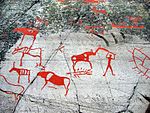 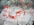 Көне Түркі жазбасымен жазылған Теңрі сөзі[өңдеу] Жазу әдісі«Алтын ғасыр» кезіндегі (VIII ғ. б.з.) әліппеге 38 таңба және сөзбөлу нышаны кіреді. Жазу бағысы дерелей, оңнан солға. Жіңішке мен жуан дыбыстылары жазуда айырылмайды, дыбыссыздардың бір бөлшегі артынан жіңішке не жуан дыбысты келгенін сыңар нышандармен белгіленген.Сөз бөлу нышаны сөз арасына қойылады, сөйлем соңы белгіленбейді. Бас-кіші әріпке айырылмайды.[1][өңдеу] Көне Түркі жазуларының зерттелуіСібір және Моңғолия далаларына таралған жұмбақ жазулардың бар екендігі туралы ғылыми орта ертеден-ақ білетін еді. Оларды «Руна жазулары», яғни скандинавия тілдерінен алғанда «құпия, сыры ашылмаған» таңбалар деп атайтын. Ол кезде әлем ғалымдары сондықтан, бұл жазуларды көне Угор тайпаларының (Орал халықтарының ата-бабалары) мұрасы деп есептеді. Жазуларды зерттеуге арнайы ұйымдастырылған Ресей Ғылым Академиясының экспедициясы Минусинск ойпатында іздестіру жұмыстарын жүргізіп, Д.Г. Мессершмидт және Ф.И. фон Стралленберг 1721-1722 жылдар аралығында көптеген материалдар жинақтады. Жиалған деректер ғылыми тұрғыдан екшеліп, 1729 ж. З. Байердің "Санкт-Петербургтегі Императорлық ғылым Академиясының жазбаларында" жарық көріп, Еуропадағы барлық Шығыстанушылардың қатты қызығу нысанына айналды. 1730 жылы Ф.И. фон Страленбергтің өзі де зерттеулерінің қорытындысын және жазулардың көшірмелерін жариялады. Оқылудың әртүрлі жолдары ұсынылғанмен, қандай да бір ақырғы қорытынды шығаруға деректер әлі аздау болатын, себебі Минусинск аймағынан табылған бұл жазулар үзік-үзік және соған сәйкес жарияланған мәліметтердегі көшірмелердің көрінісі тым қысқа-қысқа және жазулардың өзі жартылай өшіп қалған болатын.1889 жылы Н.М. Ядринцевтің Моңғолия далаларынан тапқан жазулары Көне жаулардың толық сақталған және көлемді үлгілерін ғылыми ортаға әкелді. Енді бұл жазуларға қарап, оның дыбыстық құрылысы мен грамматикалық табиғаты жөнінде айқын қорытындылар жасауға болатын еді. 1893 жылы дат филологі В. Томсен (Дания) бұл жазуларды оқудың кілтін тапты. Келесі жылы-ақ В.В. Радлов Орхон жазуларының оқылуын және аудармаларын жасады, 1895 Енисей жазуларының да оқылуы мен аудармалары жарыққа шығарылды.[өңдеу] Дала жазуларының тарихыБ.з.б. 8 ғасырларда көшпенділер даласына Брахми және Кхарошхи жазулары таралған. Бұлар Көне Үндістаннан келген. Ғұн заманынан қалған қысқа жазуларды оқу мысалы, Қытай жазбаларындағы «шаньюй» (Моде шаньюй) деген сөздің Ғұн тілінде «Сеңгір» деп дыбысталатынын анықтап берді. Бұл – «биік», «асқақ», «жоғары» деген мағына береді де қазіргі Түркі тілдерінде, мысалы Қазақ тілінде «Сеңгір таулар», «Заңғар көк» сияқты тіркестерде кездесіп отырады. Көне Қытайлықтардың б.з.б. дәуірлердегі «Хунну жазуы» деп отырғаны осы жазу. Кейін б.з.б. 3 ғасырлардан бастап далалыққа Соғды жазулары тарады. Ол ежелгі Қаңлы мемлекетінде б.з.б. 3 және б.з. 5 ғасырлары аралығында кеңінен қолданылған. Мысалы қазіргі Қазақстанның өңтүстігінен табылып отырған «Күлтөбе жазулары» б.з.б. 2-1 ғасырларға жатады.Көне Түркі жазулары негізінен 6-10 ғасырлар аралығында Ұлы Түркі қағандығы және Көк Түркі қағандығы, Хазар қағандығы кезінде қолданылған. Таралу аймағы Моңғолия-Сібір далаларынан ТИбет жеріне дейін және Еуропадағы Венгрия, Чувашия аймақтарына дейін кездесіп отырады. Көне Түркі жазуларының орнына далалыққа көне Ұйғыр жазулары келді. Бұл жазуларды кейде манихей жазулары деп атайды. Оның таралуы Манихей дінінің таралуына байланысты болды. Кейін бұл жазуларды Ислам дінінің ықпалымен енген Араб жазулары ығыстырып шығарды. Кейін осы Араб жазуларының орнына қазіргі Түркі халықтары Латын және Кирилл әліпбилерін қолданады.[өңдеу] Көне Түркі жазуларының жалпы сипаттамасыКөне Түркі жазулары немесе Көне түркі алфавиті - дыбыстық жазу түрі, яғни сөздегі дыбыстарды таңбалап жазады. Негізінен 6-10 ғасырларда үлкен аймаққа таралған Көне Түркі жазуларын ғалымдар үш топқа бөліп қарайды:Енисей ескерткіштері.Талас ескерткіштері.Орхон ескерткіштері.Орналасу жері болмаса, бұлардың қолданылған жылдарының айырмасында және жалпы жазу таңбаларының қолданылуы арасында елеулі айырмалар жоқ. Алайда Түркі жазбаларының жазылу мерзімдеріне қарағанда алғашқы Енисей-Лена бойынан, Сібірден, Байкал аймағынан Моңғолия далаларына, Орхон жеріне, одан Қазақстан мен Қырғызстан, Шыңжаң жеріне қарай біртіндеп таралғанын көрсетеді. Ал жазылу үрдісі, таңбаларының қолданылуы ұқсас, оқылуы біркелкі.Енисей ескерткіштеріне Енисей бойынан және Тува, Хакас, Алтай республикаларының (бәрі де Ресей құрамындағы Түркі республикалары) аймағынан және Ресейдің батыс сібірде орналасқан Жаңасібір (Новосибирск) облысы мен Ертіс бойынан табылған жазулар жатады. Оның қолданылған, жазылған жылдары 5-7 ғасырлардың аралығы. Бұл аймақтан табылып отырған көне Түркі жазба ескерткіштердің жалпы саны қазіргі кезде шамамен 150-дей.Талас ескерткіштері. Бұл аймақтағы жазулар Оңтүстік Қазақстан, Жетісу, Сыр бойы мен Қырғызстан аймақтарына таралған, соның ішінде көп шоғырланған жері қазіргі Жамбыл облысында. Қолданылған мезгілі бірыңғай 8 ғасыр. Ескерткіштердің жалпы саны шамамен 20 шақты.Орхон ескерткіштері. Моңғолиядағы Орхон, Селенг, Тола өзендерінің бойынан және Ресейдегі Минусинск ойпатынан табылған ескерткіштер жатады. Қолданылған мезгілі 7-8 ғасырлар. Ескерткіштердің жалпы саны 30 шақты. Алайда ең көлемді, ұзақ мәтінді жазбалар осы топқа жатады. Бұның ішінде тарихи құндылығы жағынан «Құтлығ қаған», «Білге қаған», «Күлтегін», «Тоныкөк», «Күлі Чор» және «Мойын Чор» ескерткіштерінің орны ерекше. Яғни Көне Түркі жазулары 5-8 ғасырлар аралығында Сібір, Моңғолия, Шыңжаң, Қазақстан, Қырғызстан және Оңтүстік Ресей жерінде кеңінен қолданылғаны туралы қорытынды шығаруға болады. Бұл көрсетіліп отырған тарихи мезгіл (5-8 ғасырлар) мен оның таралған үлкен аймағы Ұлы Түркі қағандығы, одан бөлінген Батыс және Шығыс Түркі, Түргеш, Хазар қағандықтары мен Көк Түркілер (Екінші Түркі қағандығы) мемлекеттерінің аумаы мен өмір сүрген дәуіріне сәйкес келеді. Бұдан басқа қазіргі ғылымға Көне Түркі жазуларының Тибет аймағындағы және Еуропалық даладаларғы нұсқалары белгілі.[өңдеу] Көне Түркі жазуларының мазмұныКөне Түркі жазуының құпиясын ашқан Даниялық ғалым Вильгельм Томсен болатын (1898 жылы бастап). Кейін орыс түркітанушылары аударып, көп зерттеді. Оған 20 ғасырда Түркі елдерінің ғалымдары – Татар, Өзбек, Түрік, Қазақ, Әзірбайжан зерттеушілері қосылды. Кейде "руна (руникалық) жазулары" деп аталады. Оның себебі жазудың құпиясы ашылмай тұрғанда, бұл жазулар бір қарағанда ежелгі скандинавия халықтарының жазбаларына ұқсайтын еді. Алайда ғылыми зерттеулер Түркі жазулары екенін анықтады. Томсен ең алғаш рет "Түрк" және "Теңрі" сөздерінен бастап оқыған екен.Бұл жазулардың жалпы көлемі ұзақ. Қазіргі өлшеммен алғанда орта көлемдегі кітапты құрайды. Көптеген тарихи, мәдени, жағраппиялық, саяси деректер бар, сол кездегі халықтың өмірінен, таным-түсінігінен, дүниетанымы мен салт-дәстүрінен хабар береді. Тарихи оқиғалар тізбегі Ұлы қағандардың жорықтары жыраулық-жорықтық үлгідегі әдемі, көркем тілмен баяндалған. Сондықтан көптеген зерттеушілер оларды Көркем шығармаларға жатқызады. Жазбаларды Көне Түркілер мен Көк Түркілер діуіріндегі болған оқиғалар сипатталып, жағрапиялық атаулар, сол кездегі тайпалардың атаулары мен оналасу, таралу аймағы көрінеді. Өкініштісі, Түркі жазба ескерткіштері манихейшіл Ұйғыр қағандығы кезінде аяусыз қиратылған.Жазбаларда ең алдымен 5-8 ғасыр аралығындағы Ұлы даладағы тарихи оқиғалар көркем тілмен баяндалған, айналып келетін оралымдары мен ішкі ұйқастары, композициялық тұтастығы бар. Сондықтан оның ең алдымен жанрын айқындасақ – жылнама не шежіреден гөрі, бұлар – тарихи дастандар. Жазудың сипаты түркі тілдерінің дыбыстық ерекшеліктерін, соның ішінде үндестік заңдарын жақсы береді. Жазудың ерекшелігі оңнан солға қарай оқылады және негізінен дауыссыз дыбыстар таңбаланады. Олардың жуан және жіңішке түрлері бар, олар жеке-жеке бөлек таңбаланады.Көне Түркі жазуларының сыртқы түрі бізге тасқа қашалған түрде, "баспа әріптері" түрінде жетті. Оның жазбаша түрі қандай болғаны туралы мәлімет жоқ. Себебі маталарға, өңделген терілерге жазылуы мүмкін жазба әріптер бұл материалдардың төзімсіздігіне байланысты бізге жетпеді. Алғаш көрген адам адам бұл жазуларды бір қарағанда қазақ руларының таңбаларына ұқсатады. Яғни жазулар «жебе таңбалар», «ай таңбалар» және «тұмар таңбалар» мен «көз таңбалар», «аша таңбалар», «балық таңбалар» сосын «тарақ таңбалар» мен «сырға таңбалардан» құралады. Көне түркі жазба ескерткіштеріКөне түркі жазба ескерткіштері, түркі руникалық жазба ескерткіштері – 7–9 ғасырлардағы көне түркі ойма жазулары мен қолжазбалары, көне түркі әліпбиіндегі әр алуан мәтіндер. Көне түркі жазба ескерткіштері арқылы қазіргі түрік халықтарының көне тілін, тарихын, этногенезін, географиясын, рухани мәдениетін, жазба дәстүрін, әдет-ғұрыптары мен дүниетанымын білуге болады.[өңдеу] Табылған аймақтарыКөне түркі жазба ескерткіштері табылған аймақтарға Сібірдегі Енисей, Лена өзендерінің аңғарлары, Моңғолиядағы Орхон, Онгин, Селенга өзендерінің алқабы, Орта Азия мен Қазақстандағы Талас пен Сыр бойы, Ертіс пен Іле қойнауы жатады. Орыс этнограф-ғалымы Н.М.Ядринцев 1889 жылы Моңғолиядағы Орхон өзенінің құйылысынан қос тілдік жазуы бар ерекше үлкен екі тас тапты. Кейіннен біреуі Білге қағанға (735), екіншісі оның інісі Күлтегінге (732) қойылғаны белгілі болып, мазмұны толық анықталды. Бұл ескерткіштердің бір қырына Қытай иероглифтері ойылған, ал үш қырына ойылған жазу таңбалары «Сібір руналарына», Енисей бойынан табылған жұмбақ жазуларға (бұл жазулар сыртқы көрінісі жағынан Скандинавия руналарына біршама ұқсас болғандықтан «руникалық» немесе «руна тәріздес» деп те аталды) ұқсас. Финн және орыс ғалымдары жүргізген арнаулы зерттеулер нәтижесінде Орхон және Енисей ескерткіштерінің нұсқалары (фотосурет, эстампаж) жинақталып жарияланған атластар жарық көрді. Сайып келгенде Дания лингвисі В.Томсен 1893 жылы түркі руникалық (Орхон-Енисей) таңбаларының дыбыстық мағыналарын негізінен дұрыс анықтап, академик В.В.Радлов 1894 жылдың қаңтарында көне түркі тілінде жазылған Күлтегін ескерткішіндегі руникалық жазудың тұңғыш аудармасын берді. Ғылымда ашылған бұл жаңалық – тіл білімінің тарихи салыстырмалы бағытын белгілеп, түркітану ғылымын жүйеге келтіру ісінде мықты қазық болды. Мұнан кейін Көне түркі жазба ескерткіштері тек тастарға ғана қашалмағандығы, металл (алтын, күміс, қола) және саз балшықтан жасалған түрлі бұйымдарға ойып жазылғандығы да айқындала түсті. Моңғолиядағы, Сібір мен Азиядағы айқындалған түркі руникалық ойма жазуларының жалпы саны әзірше екі жүзге жуық. 20 ғасырдың бас кезінде Шығыс Түркістандағы түркі руникалық жазуының шамандық, манихейлік, буддалық дін және заң мазмұнында қағазға жазылған нұсқалары (8–10 ғасырлар) айқындалды. 1932 жылы Талас алқабынан ағаш таяқшаға ойылған руникалық жұмбақ жазу табылды. С.Е.Малов, Х.Н.Оркун, А.М.Щербак, т.б. таяқшалардағы жазудың түркі руникалық таңбаларымен ұқсастығын көрсетіп, оны көне түркі тілінде оқып көрді. [өңдеу] Қазақстан жеріндеСоңғы отыз жыл ішінде Қазақстан жерінде де көне түркі жазба ескерткіштерінің бар екендігі анықталды. Талас бойынан (Жамбыл облысы) төртбұрышты тас мөр мен дөңгелек тастың жарты сынығына бедерленген руникалық ойма жазулар, Іле бойынан (Алматы облысы) жартастарға қашалған руникалық жазу үш жерден табылды. Осы өңірден жүзіктегі руникалық жазу да анықталды. Сыр бойында (Оңтүстік Қазақстан облысы) ескі кенттердің орнынан табылған саз балшықтан күйдірілген дөңгелек алқа, құмыра сияқты ойылған руникалық жазулар белгілі болды. Ертіс өңірінен екі қола айнадағы руникалық ойма жазудың (Шығыс Қазақстан облысы) бірін А.Н.Бернштам 1948 жылы жариялады. Сондай-ақ 1985 жылы Шығыс Қазақстаннан жартасқа қашалған руникалық жазу, ал 1987 жылы бауға тағылған мөрдің табанына ойылған руникалық жазу табылды Жайық өңірінен (Ақтөбе облысы) анықталған қола айнадағы руникалық жазу 1986 жылы жарияланды. К. т. ж. е-нің тілін зерттеп, зор үлес қосқан ғалымдар – Томсен, Радлов, П.М.Мелиоранский, В.Банг, Г.И.Рамстед, А.Габэн, С.Е.Малов, В.М.Насилов, И.А.Батманов, А.Н.Кононов, Дж.Клоусон, Т.Текин, т.б.[2][өңдеу] Нышандар кестесі[өңдеу] Оқу мысалы— жазба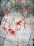 T²NGR²I — транслитерация/teŋri/ — транскрипцияteñri — латын жазуымен[өңдеу] Жазу тарихыЕң ежелгі (V—III ғғ. б.з.б.) жазбалар Қырғызстанда (Иссык, Талас, Балыкчи т.б.) табылған.Қызыл (Тыва) қаласындағы тасжазбаЖазу түп-тегі анықсыз. Көп нышаны таңбалармен сәйкестігін белгілейді, дыбыс мағынасы акронимнен шыққан деп. Кейбір нышандарға (қырлы келген, жазу бағысы, дыбыс мағынасы сәйкес) қарап ерте семит жазуына туысқандығы ұйғарылып тұр: Библос жазуы және Пүн (финикиялық) жазуы.Орхон-енесай жазбаларын бастапқы кезіндегі зерттеуінде кейбіреулер осы жазу сұғдақ доғал жазуынан шықты деп болжалаған, немесе тіпті қытай жазуының дыбыс белгілейтін нышаншадан шықты деп болжалаған.Соңғы кезде кейбір зерттеушілер кһароштһи жазуынан, немесе бір тамырдан түп-тегін болжалаған.Моңғол басымы кезіне (XIII ғ) дейін әліппе араб, тағы басқа түркі жазуымен қысып шығарылған.Көне Түркі жазуынан басқа көп руника жажулар шыққан - бұлғар руналары, Сәркел қаласындағы (Қазар қағандығы) саз жанғышақтардағы жазбалар, мажар жазуы, талас жазуы және т.б.Ғылыми зерттеуінің негізі XIX ғ. аяғында құрылған. 1893 жылы 25 қазан айында дания лингвисті Уильям Томсон жазу мұқамын шешкен. Бірінші таныған сөз — Теңрі (Тәңірі).[өңдеу] Кездесетін аумағыЖазбалар Қазақстан, Қырғызстан, Қытай, Моңғолия, Ресей елдерінде кездеседі.Қазақ графикасы — қоғамдағы түрлі тарихи-әлеуметтік өзгерістерге сәйкес бірнеше жазу нұсқаларына (араб, латын, кирил жазулары) бағындырылған, фонематикалық принципке сүйенетін қазақтың дыбыстық жазуы.Қазақ латын әліпбиі (1924)Графика (гр. graphike — жазылған, өрнектелген) — графемалар, тыныс, екпін белгілері т.б. жазу құралдар жиынтығы, фонемалық жазудағы графема мен фонема арасындағы қатынастар жүйесі және оларды зерттейтін тіл білімінің бір саласы.Қазіргі қазақ графикасы әріптерінің жазылуы тәсіліне және өрнегіне қарай жазу графикасы мен баспа графикасы болып бөлінеді. Қазақ жазу графикасындағы әріптердің нобайы көне орыс жазуындағы дыбыстар нобайының негізінде пайда болған.Қазақ жазу таңбалары жүйесінің тарихыҚазақ тілінің жазу тарихында әліпби жүйесі бірнеше тарихи кезеңдерді басынан өткізіп, ұлттық әліпби деңгейіне жеткен. Бірнеше ғасыр бойы қазақ халқы араб графикасына негізделген әліпби жүйесін пайдаланып келген-ді. 1929-40 жылдар аралығында латын графикасына негізделген әліпбиді жазу жүйесіне енгізіп, 1940 жылдан бері қарай кирил графикасы әліпбиін қолданып келеді.[өңдеу] Ұлттық кезеңге дейінгі қазақ жазуыҚазақ қоғамындағы араб жазуына қатысты зерттеулерде араб жазуы «қадим», «жәдид» деп екіге бөлінеді. Зерттеушілердің көрсетуі бойынша, қадим жазу үлгісіне ХVІ-XVII ғ.ғ. аралығындағы тарихи негізі бар жылнамаларды, құжаттарды және түркі халқына ортақ еңбектерді, ал жәдид жазуына «Түркістан уалаяты», «Дала уалаяты» тәрізді алғашқы қазақ газеттерінде қолданылған жазу үлгілерін жатқызады.Қадим жазу жүйесінің басты бір ерекшелігі дауысты дыбыстардың таңба арқылы емес, диакритикалық белгілермен берілуі, яғни дауысты дыбыстардың қызметін харакаттар атқарған. Харакаттар үшеу: «фатха», «дамма», «кесра». Бұл белгілер қазақ тіліндегі тоғыз дауыстының мәнін берген, фатха — «а», «ә»; дамма — «ұ», «ү», «о», «ө»; кесра — «ы», «і», «е» дыбыстарының мәнінде жұмсалып отырған. Мысалы, мен — ﻦﻤ (мн) , Ешдәулет — ﺕﻠﻭﺍﺪﺸﻴ ﺍ (Ешдәулт), сөзлешүб — ﺐﺸﻪﻟﺯﺳ (сзлешіб), көңілі — ﻰﻠﻜﻨﻜ (кңлі), бүлдірген — ﻦﺎﻜﺮﺪﻠﺒ (блдрген).Қадим жазу жүйесінде ұлттық жазуға тән емес, тек араб сөздеріне ғана тән таңбалар (ﺾ, ﺙ , ﻆ , ﺫ ) қазақ тілінің төл сөздерін жазуда да қолданылған.Қадим жазу жүйесінен жадид жазуының басты ерекшелігі жазуда дауысты дыбыстардың харакаттар арқылы емес, таңба арқылы беріліп, дауысты дыбыстар үнемі жазуда хатқа түсіріліп отырғандығында.Бұл жөнінде Бабаш Әбілқасымов былай дейді:Ал Гүлфар Мамырбекова жәдид жазу жүйесінде аз болса да харакаттардың қолданылғанын көрсетеді: құл және күң — ﻚﻨُﻜ (1874, №6), күтүб — ﺐﻭﺘُﻜ , құшақтасыб — ﺐﺴﺎﺘﻘﺎﺸُﻗ , құрметтеб — ﺏﻴﺪﺘﻤﺭُﻗ (1874, №10), тұхым — ﻢﺤُﺗ , құдай — ﺍﺪُﺤ (1874, №16), құл - ﻝُﻘ (1977, №30). Фатха арқылы белгіленген сөздер: бағасы — ﻰﺳﺎﻐَﺒ (1875, №1), ақраб — ﺐَﺭﻘﺍ [2, 75]. Мұндай гетерогенді жазба тілді меңгеру көпшіліктің үлесінде емес, тек сол кездегі элиталық топтың ғана оқу құралы болды. Ескі қазақ жазба тілінде дәстүрлі түркі әдеби тіл әсері толық сақталғандықтан, қазіргі кезде кодификацияланған сөздер екіұшты таңбаланған. Сондай-ақ түбірге қосымша қосылғанда, дыбыс үндестігі заңы сақталмай жазылды. Мысалы, «мүлкімізні, аулымызны, бізні» т.б. яғни жалғау және жұрнақтар ескі қазақ жазба тілінде бір ғана инвариант принципімен алынып, қазіргі кезде көптік мәнде жұмсалатын жалғаулардың («-дар, -тар») варианттары таңбаланбай, қазақ тілінің үндесім заңдылығы үнемі бұзылып отырды. Сөз ортасында, соңында «ы», «і» қысаң дауыстылардың орнына «ұ», «ү» таңбаланғанын көреміз: «орұсұңұзны, келтүр, өткүр, үчүн, қабұл, түрлү, жауұн» т.б.Жадид, қадим жазу үлгілерінде кітаби тілдің тұрпат межесін белгілейтін графикалық таңбалар, сонымен қатар халықтық тілден едәуір алшақта болды [2].Араб жазуындағы осындай үйлесімсіздікті жоюға арналған алғашқы қадам «Дала уалаяты», «Айқап» беттерінде көтеріледі. Қазақ тілі туралы, әліппе, емле қағидаттары туралы жазушылар — сол кездегі қазақтың оқығандары, мұғалімдер араб әліпбиінің кемшілігі туралы, қазақ сөздерін жазуға толық үйлесімді еместігін, оның орнына ұлттық әліпби шығару керектігін маңызды мәселе ретінде көтеріп отырған.Жалпы қазақ жазу тарихында араб графикасын (араб әліпбиін) қабылдауға не себеп болды, қандай ықпал, әсер негізінде араб жазуына бет бұрды, оның халық сауатын ашуда, қазақ тілінің дыбыстық жүйесін толық таңбалауда кемшілік тудыруының себебі неде деген мәселелерді айқындау үшін, араб графикасына көшуге негізделген түркілік бағыт көрсетіледі.[өңдеу] Түркілік бағыт[өңдеу] Мирза Фатали АхундовӘзербайжанда алғаш жазуға байланысты пікір айтқан жазушы, драматург Мирза Фатали Ахундов 1857-1878 жылдарға дейін жазу мәселесіне байланысты төрт жоба ұсынған. Осы мәселемен Теһранға (Персия) және Константинопольға (Түркия) барып, идеясын ортаға салған болатын. Бірақ қолдау таппай, бұл ұсыныстар ескерусіз қалады. Ол өзінің бірінші және екінші жобасында араб әліппесін жетілдіруге баса көңіл қойса, үшінші, төртінші жобасында араб әліпбиін орыс әліпбиіне ауыстыруға ұсыныс жасайды.Осы еңбегіне орай Ахундов «Меджидие» атты орденмен марапатталады. Сонымен қатар, Ахундов Тифлис қаласына келіп, силлабикалық жазудың кемшіліктері жөнінде баяндалған жаңа кітап құрастырады. Бұл кітапты автор Теһран қаласына жібереді. Ешқандай қолдау таппаған бұл жобасын автор атақты визирь Али-Пашеге хат арқылы жолдайды, хатта түрік оқымыстысы Саави-Эфендидің пікірін келтірген.[өңдеу] Мырза Мелькем-Ханом және басқа да ағартушыларАхундовтан кейін бұл мәселемен парсы әдебиеттанушысы Мырза Мелькем-Ханом айналысқан болатын. Мырза Мелькем-Ханомның «Шейх және визирь», «Основы прогресса» атты шығармалары осының нақты дәлелі болып табылады. Автор латын әліпбиіне көшу қажетін әңгіме түрінде өрбітеді: «Шейх: Визирь, я заявляю, что с этим бессымсленным алфавитом дальше невозможно жить на свете. Тысячи заседаний, тысячи хороших законов, тысячи школ и любое количество регулярных солдат бесполезны, благодаря именно этому алфавиту» (Шейх и визирь, 28-бет).Парсы ханзадасы Мырза-Риза-Хан 1879 жылы түркі және парсы халықтары үшін жоба дайындаған («Alphabet Ruchdie»).Мырза-Риза-Хан есімінен кейін Закавказьенің танымал ағартушысы Ферудин – Бек Косарли 1898 жылы «Кавказ» газетіндегі (№230,238,264) орыс тілінде жазған мақаласында араб әліпбиінің кемшіліктерін баяндайды.«Shardi Rus» (Русский Восток) газетінің редакторы Мемед-Ага-Шах-Тахтин әліпбиді ауыстыруда, ең бірінші үгіт-насихат жұмыстарын арнайы бағдарлама бойынша жүргізу керек деп тұжырымдайды.ХІХ ғасырдың 70-жылдары түрік оқымысты Гази-Мұхтар-Паша Константинопольде «Әліпби реформалау қоғамын» құрады. Бірақ бұл ісі аяқсыз қалады.Бұл кезеңде қазақ қоғамында да әліпби мәселесі қызу талқыға түсіп жатқан болатын. Қазақтың орысша оқығандарының арасынан да араб жазуының кемшілік жақтарын сынап, қазақ жазуын орыс графикасына икемдеу жайында пікір айтып, өз тұжырымдарын негіздеп мақала жазушылар көптеп шыға бастады. Міне, осындай пікір ағымдарын өз мақсаттарына шеберлікпен пайдаланып қалғысы келген орыс миссионерлері де араб жазуы үлгісіндегі қазақ әліпби жүйесіне орыс графикасын енгізуді насихаттай бастайды.Расында да, жазылу графикасы да қиын, оқылу жолдары да (оңнан солға) қиын болып келетін әрі қазақтың дауысты дыбыстарын таңбалауға лайықталмаған, қазақ фонемаларын толық таңбалай алмайтын араб әліпбиінің қазақ тілін одан әрі өркендеп, дамытуға еш мүмкіндігі болмағандықтан, өзінен өзі басқа графикаға ауысуға сұранып тұрды.[өңдеу] Миссионерлік бағытҚазақ қоғамында және түркі тілдес халықтарында болып жатқан әртүрлі көзқарасты байқаған орыс миссионерлері бүкіл түркі жұртының мәдени, рухани құндылықтарын жою үшін, сонымен бірге тілдік болмысын құрту үшін саяси астармен «араб жазуы қолайсыз», «қазақ және басқа түркі тілдерінің дыбыстық жүйесін беруге икемсіз» деген желеумен орыс графикасына негізделген қазақ әліпбилерін және оқулықтарын шығара бастайды. Олар орыс жазуына көшуді насихаттауды орысша оқыған қазақ жастары арқылы жүргізуді көздеді.[өңдеу] Н.И. Ильминскийдің жобасыН.И. Ильминский түркі тілдес халықтардың кітаптары араб әрпімен жазылса, бұл келешекте орыс жазуының үстемдік алуына кедергі жасайды деген миссионерлік оймен алғаш қазақ әліпбиін орыс графикасына негіздеп, жоба да ұсынады. Дауысты дыбыстарға 8 әріп арнайды: а (ä), é (е); ы, і; о, ö; у, ÿ, ал дауыссыз дыбыстарға 19 әріп: п, б, м, w, т, д, н, ж, з, ш, с, р, л, j, ќ, ѓ, њ.Н.И. Ильминский қазақ тілінің дыбыстық құрамына тән емес дыбыс таңбаларын алмайды. Ол жөнінде былай дейді: «кроме приспособления русских букв к татарским звукам, мне пришлось постепенно изменять и установлять орфографию. В первом издании букваря я писал су – вода, аулъ – деревня, аю – медведь. Теперь мы пишем сыу, ауыл, айыу» [3].Ильминскийдің бұл жобасына В.В. Григорьев қарсы шығып, өзінің «О передаче звуков киргизского языка буквами русской азбуки» деп аталатын мақаласында орыс әліпбиіндегі таңбалар өзгермеуі тиіс деп көрсетеді. [4].Сол кезеңдегі әліпби мәселесін қозғаған жиындарда түркі тілдес халықтар тіліндегі төл дыбыстарды бейнелейтін қосымша әріптер жөнінде айтыс-тартыстар да болады. 1976 жылы 29 сәуірде Қазан университетінің жанындағы археология, тарих, этнография қоғамының мәжілісінде орыс әліпбиі араб әліпбиіне қарағанда осы күйінде де қазақ тіліне жарайды деп шешілген болатын.[өңдеу] В.В.Катаринскийдің жобасы1897 жылы В.В.Катаринскийдің «Грамматика киргизского языка. Фонетика, этимология и синтаксис» (Орынбор, 1897) атты еңбегі жарыққа шығады. Ғалым қазақ тілінде 9 дауысты және 15 дауыссыз бар деп көрсете отырып, 21 әріптен тұратын мынадай әліпбиін жариялайды: а (а), е, ы, и, о (о), у, б, г, д, ж, з, к, л, м, н, г, п, р, с, т, ш [5].Үкімет тарапынан қазақ әліпбиін ғана емес, сол кезеңдері Ресей отары болып отырған барша түркі тілдес халықтардың жазуын өзгерту арқылы өз ықпалын күшейтуге тырысқан астыртын әрекеттер нәтижесі аяқсыз қалған жоқ. 1906 жылдың 31 наурызында Ресей патшалығының өзге халықтар жазуын орыс графикасына көшіру туралы заң да шығарып қойғанын тарихи деректерден көреміз. Жоспарланған саясаттың астарын білдірмеу үшін 1910 жылы маусымда Петербург қаласында өткен кеңесте "орыс жазуы тек ресми құжаттар мен оқулық кітаптарға ғана қолданылатын болсын", деген қаулы қабылданған болатын [6].Жалпы қазақ жазу тарихындағы өзгерістер мен әліпбилердің ауысуы себептерін талдап, салыстыра баға беру нәтижесінде мынадай қорытынды жасауға тура келеді. Әліпби реформасына байланысты бұл кезде екі түрлі көзқарас болды. Бірінші топ — қазақ тілінің дыбыс жүйесін беруде араб жазуының мүлде жарамсыздығын дәлелдеп, оны басқа әліпбимен ауыстыруға шақырса, екінші топтағылар араб әліпбиін ғасырлар бойы пайдаланып отырғандықтан, рухани мұрамыздан қол үзбеу үшін әліпбиді түбегейлі реформалауға қарсы тұрып, тек қана өзгерістер енгізумен шектелу керектігін қолдайды.[өңдеу] А.Е.Алекторовтың жобасы1892 жылы А.Е.Алекторовтың «Русско-казахская азбука. К мудрости ступенька» деп аталатын еңбегі жарыққа шығады. Жұмыстың көлемі 114 бет. Онда қазақ тілінің 1300-дей сөзі қамтылған. А.Е.Алекторов орыс графикасындағы таңбаларды пайдалана отырып, 38 әріптен тұратын, орыс графикасына негізделген қазақ әліпбиін құрастырады: а, с, ш, у, з, к, ы, т, р, е, л, и, о, н, м, п, і, й, б, д, ж, г, ә, ө, ұ, ң, ъ, ь, в, ф, ц, ч, щ, я, ю, э, е, ғ. Алекторов қазақ тіліндегі а-ә, о-ө, ы-і жұп дауысты дыбыстарына арнайы таңба арнайды.Қазақ тілінің дыбыстық құрамында жоқ ъ, ь, в, ф, ц, ч, щ, я, ю, э, ë тәрізді дыбыстар да алынады. Автор бұл дыбыстарды ең соңынан барып оқытылуы тиіс деп көрсетеді: «Обучение грамоте должно быть начато на природном (казахском) языке учащихся, только в этом случае обучение будет сознательное и не пойдет вразрез с главными педагогическими правилами – идти от известного (казахского) и неизвестному (русскому), от легкого к трудному» дей отырып, «Азбука «к мудрости ступенька» составлена в строгой последовательности, переходя от изучения легких в произношении киргизов к более трудным звукам, что сочетания звуков в слоги и слова – самые легкие и доступные, как показала практика, детям даже шестилетнего возраста» [7].[өңдеу] Ағартушылық бағыт[өңдеу] Ы.Алтынсариннің жобасыН.И. Ильминскийден кейін, 1879 жылы қазақ ағартушыларының бірі – Ы.Алтынсарин орыс әліпбиі негізінде қазақ балаларына арнап қазақша анықтама жасаған болатын.Жобаның негізгі ерекшелігі – Ы.Алтынсарин орыс графикасындағы бар таңбалармен ғана шектеліп, қазақ тілінің дауыссыз дыбыстарын беруде де осы жүйені ұстанған, яғни қант, қағаз, дөңгелек, үзеңгі, тоғай, айғыр тәрізді сөздерді кант, кагаз, дунгелек, узенги, тогай, айгыр түрінде таңбалаған. Ал қазақ тіліндегі сонор ң дауыссыз дыбысын әріп тіркесі арқылы белгілейді: нг" (мангдай – маңдай, сарангдык – сараңдық). Сөзді жіңішкерту үшін сөздің соңында (урть – өрт) және л дауыссыз дыбысынан кейін ь (жіңішкерту) таңбасын жүйелі түрде қойып отырған: тульки (түлкі), бль (піл), куль (күл), бельбеу (белбеу), таль (тал). Иа, иу әріп тіркесі келетін жерде орыс графикасындағы ю, я графемаларын да белгілегенін көреміз: аяк, узюк [8].[өңдеу] Ұлттық бағыт және қазақ жазуыТолық мақаласы: А.Байтұрсынов жазуы және емле ережелерінің тарихыҚазақ тіліндегі дыбыстар жүйесін арнайы зерттеп, әліпби құрастырған қазақтың алғашқы фонологі – Ахмет Байтұрсынұлы. А.Байтұрсынұлы – өзінің бүкіл саналы өмірін қазақ жазба тілін лексикалық шұбарлықтан, басқа тілдердің синтаксистік ықпалынан тазартумен айналысып, қазақ тілі ғылымын дамытқан ірі ғұлама.А.Байтұрсынұлы қоғам, ғылым және мәдениеттің өркендеуі жазу арқылы іске асатынын жақсы түсінді. Ғалым сауатсыздықты жою үшін әріп, оқулық мәселесін кезек күттірмейтін мәселе екенін біліп, 1910 жылдан бастап, араб жазуының қазақ тілі үшін қолайлы емес жақтарын түзеп, оны тілдің дыбыстық ерекшеліктеріне сай етіп, сингармониялық ұлттық әліпби түзеді. Сөйтіп, А.Байтұрсынұлы полиграфиялық жағынан қолайлы-қолайсыз жерлерін, оқыту процесіндегі тиімді-тиімсіз жақтарын таразылай отырып, 24 әріптен тұратын әліпби құрастырады.Дауысты дыбыстар: а (ا), о (و), ұ (وو), ы (ى), е (ه)Дауыссыз дыбыстар: б (ب), п (ﭗ), т (ت), ж (ج), ш (ﭺ), д (د), р (ر), з (ز), с (س), ғ (غ), қ (ق), к (ك), г (ﮒ), ң (ﮎ), л (ل), м (م), н (ن)Жарты дауысты дыбыстар: у (و..), й (ﻱ) [8]Әліпбиде қазақ тіліне тән, төл дыбыстарға ғана орын беріліп, кірме дыбыстар алынбайды. Ғалым гетерогенді сипат алған емлені, әліпбиді жалпыхалықтық, ұлттық негізде қарастырады. Сондықтан А.Байтұрсынұлының бұл жазу жүйесін ұлттық қазақ жазуы деп атаймыз.А.Байтұрсыновтың реформалауынан кейін араб жазуын бүкіл түркі жұрты ұлттық жазу жүйесі деп таныса да, күштеу саясаты өз дегеніне жетіп тынады. Латын жазуына қарсыларға саяси айып тағылып, тіпті заң қорғау орындары да араласа бастайды. Жаңа әліпби қабылданғаннан соң, араб әліпбиін қолданатындарға шектеу қатты болып, өкіметтің уәкілдері тарапынан бақылауда болады.Латын жазуын қабылдағанда қол жетер нәтижеміз неде? деген тәрізді сұрақтар өз уақытында қойылғанмен, оларға жауап бұрмаланып, бүркемеленіп, басты саяси-идеологиялық мақсатты құпия қалдырып келген. А.Байтұрсынұлы реформалаған араб жазуымен тез арада, әрі жеңіл, оп-оңай сауат аша бастаған қазақ халқын тағы да жаңадан латын таңбасымен қайтадан сауат ашуға мәжбүр етті. ХХ ғ. бірінші ширегінде Орта Азия халықтарының арасында латын әліпбиіне көшу процесі үдей түседі. Сонымен қазақ жазу тарихындағы ұлттық жазу мен оның латын графикасына көшу кезеңдерін қарастыра келгенде мынадай қорытынды шығаруға болады. Латын графикасының қазақ қоғамында орын алуы тек саяси идеологиялық түрткіжайтқа негізделді.] Латын графикасына байланысты пікірталастарЛатын графикасына негізделген алғашқы қазақ әліпби жобасыӘліпби, емле және оны реформалауға байланысты қазақ оқымыстыларының арасындағы пікірталас алғашқыда «Дала уәлаяты», «Айқап», «Қазақ» газеттері беттерінен көрініс тапса, 1920 жылдан бастап «Еңбекші қазақ», «Жаршы», «Жаңа мектеп» газеттерінде де көрініс тауып, газет төңірегіне ұйыса бастайды.Жоғарыда айтып өткеніміздей, қазақтар арасында латын әліпбиіне көшу мәселесі жиырмасыншы жылдың орта тұсынан бастап сөз бола бастады. Алғашқыда осы жөнінде алдыңғы қатардағы қазақ оқымыстылары баспасөз беттерінде арнайы мақала, пікір-талас ретінде өз ойларын білдіріп отырды. Әліпбиге байланысты көзқарас, пікірталастарды бұқара арасына жариялап халық талқысына салып отырған «Еңбекші қазақ» газетінің орны ерекше болды. Аталмыш газетке екі топтың жүздеген мақалалары жарияланып отырды. Айталық, Н.Төреқұлов «Бізге қандай әліппе керек», Ә.Байдилдиннің «Жаңа әліппе тарихынан», Б.Байтоғайұлы, Қ.Басымов, М.Дулатов, Т.Шонанұлының «Бізге жаңа әліппе не үшін керек», О.Жандосұлы, М.Жолдыбаев, Қ.Жұбанов, Е.Омаров, Қ.Кемеңгеров, Н.Қаймекеұлы, Ж.Аймауытовтың, М.Мұхтарұлы «Дыбыс белгілерін негізінен өзгерту керек» т.б. және шетелдік Г.И.Бройдо, Н.Яковлев, Поливанов, Навширманов, профессор Ашмарин, профессор Жюзе, академик Бартольд, профессор Л.Жирков, профессор Б.Шобанзаде сынды ғалымдардың бірнеше мақалалары оған дәлел бола алады.Латын графикасын қабылдау қарсаңында, 1920 жылдарда, яғни араб жазуын қолданыстан мүлдем шығарып, латын әліпбиін қабылдау алдында қазақ зиялылары арасында түрлі бағыттағы пікірталастар болып, олар латыншылдар және арабшылдар немесе қазақшылдар деген екі топқа бөлінді. «Өтірікке бәйге»Соңында латын графикасы негізіндегі әліпби жүйесіне көшіру жұмысы басталады. Жалпы Шығыс елдеріне жақын орналасқан дамымаған мемлекеттердің алғашқы жазу графикасы ретінде латын әліпбиінің енуі 1924-32 жылдар аралығын қамтиды. Байқап қарасақ, сол кезде латын графикасын дүниежүзі болып қабылдау мақсатын жүзеге асыру сияқты жаһандық проблеманы алға тарту көзделген болуы керек. Осындай саяси идеологияның негізінде мына елдерде латын графикасы қабылданып, шама-шарқынша қызмет етті.Иран тілдер тобыМоңғол тілдер тобына
Финно-угор тілдер тобыКавказ тілдер тобына
Оңтүстік Кавказ тілдер тобыДағыстан тілдер тобы
Қытай-тибет тілдер семьясы
Сібір тілдер тобы
Латын әліпбиін басқа шетел мемлекеттер көшуі
1925-1938 жылдардағы латын графикасына негізделген түркі тілдері әліпбилерін талдау нәтижесінде мынадай қорытындыға келеміз. Латын графикасы жазуы жоқ және жазба тілі кенжелеп қалған түркі тілді халықтардың жазба тілін дамытуға күшті серпін берді. Түркі тілдері әліпбилерін латын графикасына көшіру біршама жетістіктер әкеліп, қазіргі заманғы жазба тілдің құрылуына негіз болды.[өңдеу] Алғашқы жобалар (1924—30 жж.)Түркі тілдес халықтарды латын графикасына негізделген әліпбиге көшіруге байланысты шыққан алғашқы жинақ.[өңдеу] Нәзір Төреқұловтің жобасыЛатын графикасы негізінде әліпби жүйесін алғаш түзген қазақтың дарынды дипломаты Нәзір Төреқұлов.1924 жылы Мәскеу қаласында «Жаңа әліпби туралы» атты кітабында өзінің жобасын көрсетеді. Осы жөнінде Е. Д. Поливанов былай дейді[9]:
Жобада 28 дыбысқа 28 әріп арнаған. Дауысты дыбыстардың жіңішке варианттарын автор дәйекше арқылы айыруға болатындығын көрсетеді. Мысалы, «on (он) — on' (өн)», «un (ұн) – un' (үн)» т.б.Кірме сөздер арқылы енген «ф», «ч» дыбыстарына әріп арнайды. Мысалы, «fylosofya» (философия), «cempyon» (чемпион)[11].Алдыңғы жобасынан екі әріпті қысқарта отырып, Нәзір Төреқұлов осы жылы 25 әріптен тұратын жоба ұсынады. Жобада «ч», «ш» әріптерінің мәні өзгертілген және «ғ», «ө» таңбалары қысқартылған.[өңдеу] Халел Досмұхамедұлының жобасы1924 жылдың басында Халел Досмұхамедұлы бір дәйекшеден құрылған жоба ұсынады. Ғалымның бұл жобасы «Ақ жол» газетінде жарияланған.Халел Досмұхамедұлы тілдегі дыбыстарды таңбалау үшін еуропа үлгісін негізге ала отырып, латын графикасынан өзгеріссіз 14 таңба алады. Олар: а, b, d, g, k, l, m, n, o, p, r, s, t, z.[өңдеу] Мұхтар Мырзаұлының жобасы1924 жылы Мұхтар Мырзаұлы үйренуге жеңіл, қолдануға қолайлы болуы үшін қазақ тілі дыбыстарының жуан-жіңішке болып жұп құрауын негізгі критерийлердің бірі ретінде алу қажеттілігін айта отырып, латын әліпбиіне негізделген мынадай жоба ұсынады."Сатсыйалды Қазақстан" (1933 ж.) газетінен үзінді1927 жылы Ә. Байділдаұлы «Жаңа әліпби туралы» атты кітабында Мәскеу қаласындағы «латыншылдар» ұйымының ұсынған жобасын көрсетеді. Бұл жоба 27 әріп, бір дәйекшеден құрылған[12].Мәскеу ұйымының тарапынан ұсынылған бұл жобада қазақ тілінің дауысты дыбыстары, олардың жіңішке варианттары дәйекше арқылы ажыратылды. Мысалы: ана — «аna»; ән — «’аn». Ұсынылған әліпби жобасында /ә/ таңбасы <ы> және <і> фонемаларын белгілеу үшін, мысалы «ыдыс» сөзі «әdәs, sabәrmen bayqa» (сабырмен байқа) түрінде таңбаланды. Әліпбиде орыс тілінің «ч», «ф» әріптеріне таңба арналды.[өңдеу] Телжан Шонанұлының жобасы1927 жылы «Тілші» газетінде Телжан Шонанұлының әліпби жобасы ұсынылады. Телжан Шонанұлы әріптердің бас түрін алмайды. Аталған әліпби жобасы 15-16 түркі тілдес халықтардың әліпбиімен салыстырыла түзілді деп баяндай отырып, ғалым әліпби түзудегі негізгі принциптерді көрсетеді:1928 жылы Жоғарғы Орталық Комитеттің (ВЦКНТА) ұйымдастыруымен Баку қаласында бүкіл түркі тілдес халықтардың әліпби жобаларын сараптауға жиналады. Әл елден келген өкілдер өз елдерінде болып жатқан жағдайды баяндай отырып, әліпби жобаларымен таныстырады[13].[өңдеу] Ә. Байділдаұлы, Т. Шонанұлы, І. Қабылұлы, І. Жансүгірұлы, Ш. Тоқжігітұлдарының бірлесіп жасаған жобасы"Жаңа әліпби жолында" 1927 ж. Құрастырғандар: Тоқтабайұлы Қ., Мырзаұлы МұхтарКонференцияға (Баку қаласына) Қазақстан атынан барған О. Жандосов 1928 жылға дейін қабылданған жобалардың авторларымен бірлесіп жасалған әліпби жүйесімен таныстырады (Жоба Ә. Байділдаұлы, Т. Шонанұлы, І. Қабылұлы, І. Жансүгірұлы, Ш. Тоқжігітұлдарының қатысуымен жасалған): а /a/, в /б/, c /ш/, ς /ж/, d /д/, e /e/, g /г/, q /ғ/, һ /х/, i /і/, k /к/, q /қ/, l /л/, m /м/, n /н/, ŋ /ң/, o /o/, ө /ө/, j /й/, p /п/, r /р/, s /с/, t /т/, u /ұ/, u /у/, у /и/, z /з/, ь /ы/.Жобада дауыссыз «қ», «к»; «ғ», «г» дыбыстарына, дауысты дыбыстардың жіңішке варианттарына жеке-жеке таңба арналады, ал дауысты, жіңішке «ә» дыбысы арнайы таңба арқылы белгіленбейді. Сондықтан «ә» фонемасын да арнайы жеке таңбамен белгілеу қазақ зиялы топ өкілдерінің арасында талқылатып, көпшілігі еуропа стандартына сай келетін «ä» таңбасын ұсынады. Бірақ бұл таңба бүкіл түркі халықтары үшін унификацияланған әліпби жүйесіне сәйкес келмейтіндіктен «ә» таңбасы алынады. Сонымен әліпби жүйелерін салыстыра келе, қазақ тілінің төл дыбыстарын бейнелейтін 29 таңба алынады.Осыдан кейін ресми түрде барлық мерзімді басылым беттерінде қазақтың жаңа әліпби жүйесі жарияланады. Жалпы бұл әліпби ұлттық жазу негізінде құрылды. Ал ұлттық жазу дегеніміз — ана тілдің дыбыстық жүйесінен ауытқымайтын, ережесі де, әліпбиі де ұлттық дыбыстардың негізінде болатын жазу түрі.1930—1939 жылдары шыққан кітаптар[өңдеу] 1930 жылы қабылданған әліпбиОқулықтан үзінді (1936 жыл)Қазақ тілінің өзіне тән 9 дауысты мен 17 дауыссыз дыбысына 29 әріп арналады[14]. Олар:Қазақ латын әліпбиі (1931)Qaһarman papьjros tartьp otьrdь / қаһарман парыйрос тартып отырды (Камал ұлы Сағыр «Екпін», 1932. 7-бет). Sьвolьc “kәlвijt” qazaq meniŋ papьrosьmdь sen urladьŋ dep, ςerde ςatqan multaq qajьŋ men Qaһarmandь salьp өtti //Сыболыш «кәлбійт» қазақ менің парыросымды сен ұрладың деп, жерде жатқан мұлтақ қайың мен Қаһарманды салып өтті (Камал ұлы Сағыр «Екпін», 1932. 7-бет). Tek dьjnamьjt dуris etken cьrt ujqь cьradai acьldь // Тек дыйнамыйт дүріс еткен шырт ұйқы шырадай ашылды (Камал ұлы Сағыр «Екпін», 1932. 9-бет). Dіjnәmіttь Qаһarmannьŋ qasьna qojadь// Дыйнамытты Қаһарманның қасына қойады (Камал ұлы Сағыр «Екпін», 1932. 10-бет). Ьja Duvnajьp mьna sizderge alьp kele ςatqan qarςь, kәnвertti almaq вolьp ajqasqan вatьr dep kәnвertti nacalnikke вerdi // ыйа Дұунаеп мына сіздерге алып келе жатқан қаржы, кәнбетті алмақ болып айқасқан батыр деп кәнбертті нашалникке берді (Камал ұлы Сағыр «Екпін», 1932. 7-бет). Ujat вolqan eken! – dep necalnik вәdik вolьp alaqtadь// Ұйат болған екен! - деп нешалник бәдік болып алақтады (Камал ұлы Сағыр «Екпін», 1932. 18-бет).Латын графикасына негізделген әліпби[өңдеу] Қабылданған әліпбидің артықшылығы«бір дыбыс – бір әріп» принципі қатаң сақталды;Түркі халықтары ұстанған принцип қатал ұсталды;Оқуға қолайлы, жазуға оңай, өте қарапайым;кірме әріптер жоқ;жол асты, жол үсті белгілері жоқ.[өңдеу] Қабылданған әліпбидің кемшілігіКемшілігі ретінде ә, ө, ы, ғ дыбыстарының белгілері латын стандартына сәйкес алынбаған. Сонымен Латын әліпбиіне көшкеннен кейін басы шешілмеген бірнеше мәселе туады. Ол – бас әріп мәселесі, шылаулардың жазылуы, кейбір әріптердің жазылуы, сөздердің бірге және бөлек жазылуы тәрізді мәселелер. Бірақ ең басты мәселе орыс сөздерінің дұрыс орфографиялануы болды. Орыс тілінен енген сөздер бірнеше тұрпатта жазылды. Сондықтан 1938 жылы әліпби және емлеге бірнеше өзгерістер енгізіледі. Орыс тілінен енген сөздер түпнұсқалыққа негізделе бастайды. Осы жылдардан бастап қазақ әліпбиіне в, ф, х әріптері, кейіннен олардың саны екі есе өсіп кеткені белгілі.1936 жылы шыққан оқулық[өңдеу] 1938 жылғы реформа1938 жылға дейін қолданылған әліпби жүйесіндегі бірнеше қиындықтарды шешу үшін Қазақ ССР-ның Орталық Атқару Комитеті мен халық комиссарлары Советінің және Орталық Атқару комитетінің председателі, орынбасары Н.Өмірзақов, Ы.Тәжібаевтың ұйғаруымен 1938 жылы 1 қаңтардан бастап «Қазақ әліппесі мен орфографиясын біраз өзгерту туралы» қаулысы жарыққа шығады [15]. Бұл қаулыда қазақ тілінің емле кодексіне біраз өзгерістер мен толықтырулар енгізілген.Қаулы мынадай тармақтардан тұрады: а) емленің негізгі принциптері; ә) әліппе және дыбыс жіктері; б) дауысты, дауыссыз дыбыстардың бір-бірімен алмасып естілгендегі жазылуы; в) қысаң езулік дауысты ы, і-лердің жазылуы; г) и, у әріптердің жазылуы; д) орыс тілінде бар, қазақ тілінде жоқ дыбыстардың жазылуы; ж) сызықшамен жазылатын қос сөздердің түрлері; з) кейбір жалғаулықтардың жазылуы; л) бас әріптің емлесі. Осы ережеден кейін орыс тілінен енген сөздер фонетикалық принциппен емес, түпнұсқалыққа жақындық принципіне ауыстырылып жазыла бастады.Атап айтқанда мынадай тармақтар енгізілді:х дыбысының таңбасы әліпби құрамына ендіріледі. 1938 дейінгі әліпбиде сөздің жуан-жіңішкелігіне байланысты өзгеріп жазылып жүрген сөздер, 1938 жылдан бастап түпнұсқа принципін басшылыққа алды: колхоз – қалқоз емес, химия – қыймыйа емес, хлор – қылор емес т.б.я дыбысының жазылуы мынадай ереже арқылы толықтырылды:я дыбысы сөздің басында келгенде және дауысты дыбыстан соң келсе «и+а» қосындысы арқылы белгілеу (Laroslavski, Iakutia, Ideia, Ialta, Koreia т.б.)я дыбысы дауыссыз дыбыстан соң, сөз аяғында «ия» болып келсе де «иа» арқылы беру: іspania, ximia, aksia т.б.я дыбысы дауыссыз дыбыстан соң келгенде «иа» арқылы беріліп, егерде жіңішке естілсе тек ә арқылы беру: izolәtsia, Alәska, Tatiana, Mәta т.б.в дыбысының таңбасы әліпби құрамына кіргізілгендіктен бәгөн, бәкзәл түрінде жазылып жүрген сөздер, түпнұсқаға жақындатып вагон, вокзал түрінде жазу;1929 жылы ц дыбысына байланысты бір ғана ереже болды. Ал 1938 жылы ц дыбысына байланысты тағы бір ереже қабылданады. Ол ц дыбысы сөздің ортасында, сөздің соңғы позициясында келген жағдайда тс қосындысы арқылы игеру: konstitutsia, protses, printsip, sөlts т.б.щ дыбысы дауысты дыбыстан соң және сөздің ортасында қосынды шш арқылы: Miccanino, Вlagoviccenski, Roccin т.б. Ал орыс тіліндегі щ дыбысы сөздің басында немесе аяғында және ортасында дауыссыз дыбыстан соң келсе, тек бір ғана ш әрпімен беру: Cucie, Cedrin, coloc т.б.1938 жылы ю әрпіне байланысты ереже толықтырылады. Ережеде сөздің басында дауысты дыбыстардан соң ю дыбысы қазақ тілінің қос и+у әріптерімен (iuвilei, soiuz, kaiuta), ал барлық дауыссыз дыбыстан соң и+у дыбысы тек у әрпімен беріледі делінген (revolutsia, вudçet, вulleten). Вiuro, вiurokrat сияқты сөздер қос иу әріптерімен таңбаланады деп ескерту енгізілген.орыс тілінің ë дыбысы сөздің басында немесе дауысты дыбыстан кейін келген жағдайда іо (iolka, zaiom) әрпімен, ал дауыссыз дыбыстан соң ө-мен белгілеу: aktөr, mantөr, pulemөt, katөl, pөlөmkin, вudөnni т.б.ф дыбысының таңбасы әліпби құрамына кіргізілгендіктен бұрын п дыбысына алмастырылған сөздер түпнұсқалық принципті басшылыққа алып ф арқылы жазу: фабрика – пәбірік емес, физика – пійзік емес;кірме сөздердің бастапқы позициясында келетін о, е, и, у дыбыстарын өзгертпей жазу: пролетариат – purьltarьjat // pyreletarьjat //pьroletarьjat // puraletarьjat емес. Коммунист – kөmenes, kәmenes, kәmuvnes емес.кірме сөздердің аяққы позициясында келетін о, е, и, у дыбыстарын өзгертпей жазу: метро – метра емес, биро – бұйра емес, динамо – динамы емес, самалөт – самалұт емес.сөздің аяғында келетін в, д, г дауыссыз дыбыстарын өзгертпей жазу: Ленинград – Ленинграт емес, актив – әктіп емес, педагог – педагок емес.кірме сөздерде келетін екі дауысты дыбыс қатар жазылады: зоологиа – зологиа емес, театр – тыйатыр емес т.б.орыс тіліндегі -ист қосымшасын тұрпатын өзгертпей жазу: коммунист, сотсиалист, натуралист, ал бұл сөздерге жалғау қосылғанда т дыбысын түсіріп жазу: натуралис+тің т.б.[өңдеу] Орыс графикасына негізделген әліпби және оның қайшылықтарыҒылыми институттар бірлесіп жасаған ғылыми зерттеу жұмысыА. Байтұрсынұлы атындағы Тіл білімі институтының ғалымдары ұсынып отырған 2-жобаА. Байтұрсынұлы атындағы Тіл білімі институтының ғалымдары ұсынып отырған 3-жобаҚазіргі түрік әліпбиіҚазіргі өзбек әліпбиіЛатын графикасына негізделген қазіргі өзбек тілінің орфографиясыОсы жылдардан бастап (1938-39 жж.) латын графикасына негізделген әліпбиді орыс графикасына ауыстыру мәселесі қызу талқыға түсе бастайды. 1939 жылы 10 тамызда алғашқы әліпби жоба жарияланады. Жобада 40 әріп: а, ә, б, в, г, д, е, ж, з, и, й, і, к, л, м, н, ң, о, ө, п, р, с, т, у, ŷ, ұ, , ү,, ф, х, қ, g, ц, ч, ш, щ, ъ, ы, ь, э, ю, я. Осы тәрізді жобалардан кейін 1940 жылы орыс графикасына негізделген қазақ жазуы қабылданады. Оның емле ережесі де бекітіліп, өңделіп те келе жатыр. Бірақ қазіргі кезде ғалымдар орыс тілі сөздері түпнұсқа принципіне бағынуын және кірме әріптердің қазақ әліпбиінде орын берілуін сөз етіп келеді. Осыған орай ғалымдар жаңа жазу, жаңа әріп алдымен тіліміздің табиғи болмысын дұрыс тануға, өзіндік дыбыстық жүйесін зерделеуге зор мүмкіндік тудыру керек деген пікірді жиі айтады. Шындығында, латын графикасына көшу жай ғана әріп алмастыру науқаны болмауы тиіс. Ең бастысы орфографияны «қосаржарлық» сипатынан айыру керек деген принципті алға тартуға болады. Жалпы жазу теориясында уәжді және уәжсіз принцип бар. Бұл мәселені қазіргі кезде ғалымдар лингвистикалық және психологиялық жағынан қарастырып келеді. Лингвистикалық жағы бұл әліпбидегі әріптердің саны негізгі дыбыстардан соншалықты алшақ кетпеуі, негізгі дыбыстармен тең түсуі т.с.с. Ал психологиялық жағын алар болсақ, жазу – адам ойының материалданып, жарыққа шығуының құралы. Сондықтан ұлттық санада немесе тілдік санада белгілі бір дыбыстың суреті жоқ дыбысты тіл арқылы жарыққа шығару немесе оны жазу өте күрделі. Осыған байланысты Н.Уәлиұлы былай дейді: «Әліпбидегі әріптердің саны шамадан тыс көп болуы мектеп табалдырығын аттаған оқушыларымызға да оңай тимейді. Ана тілінің дыбыстарын бейнелейтін әріптерді мектепке келген балдырғандарымыз дыбысқа (уәжге) сүйеніп, тез үйреніп алады. Сөйтіп дыбыс пен әріптің байланысы оқушы санасында білімге айналады. Ал ъ, ь, ц, щ, … тәрізді таңбаларды дыбыстық уәжі болмағандықтан, жаттап алуына тура келеді. Қазақ тілінің дыбыс жүйесіне қатыссыз әріптерді жаттап, миға салмақ түсіреді. Бұл – мәселенің лингвистикалық-психологиялық жағы. 42 әріппен байланысты бұл қайшылықты, әсіресе ұстаздар қауымы жақсы біледі. Бұл жайт, жоғарыда айтқанымыздай, кирилше әліпбидің түкке алғысыздығынан емес, я болмаса кирилшені әуелде тіліміздің жүйесіне сай етіп Ұқсата алмаған тіл мамандарының да кемшілігі емес. Қазақ лингвистерінің кәсіби біліктілік деңгейі қай кезде де төмен болған жоқ. Әліпбидегі түйткілдің түп-тамыры тоталитарлық жүйенің Кеңестер одағындағы тілдерді, ұлттарды бірте-бірте ассимиляциялау саясатымен байланысты болды. Кеңестік кеңістікте халықтарды бір тілге көшіріп, Бабыл мұнарасын орнатып, көктегі коммунизмге қол жеткізбек болған идеологиялық қысымның салдарынан кирилше әліпбиіміз бұрмалауға түсті. Қазақ әліпбиіне енгізілген в, ъ, ь, ц, щ … тәрізді әріптер алдымен халықаралық терминдерді, советизмдерді, онимдерді (жалқы есімдерді) орыс орфографиясымен жазу үшін енгізілген. Қазақ орфографиясы да сиям егіздері сияқты қосамжар орфография болып шықты. Қазақ мәтіндерінде қазақша жазылатын сөздер мен бөтен тілдің бөркін киген сөздер аралас-құралас жүрді. Сөйтіп, советизмдерді, интернационализмдерді, онимдерді Орталық орыс орфографиясымен бұлжытпай жазу үшін ч, щ, ю, я, ъ, ь, ц … тәрізді әріптерді енгізуге тіл мамандарын мәжбүрледі» [16].Cонымен, қазіргі қазақ әліпбиі ұлттық әліпби емес, қосамжар әліпби болып отыр. Осымен байланысты ғалымдар әліпби ауыстыру ең бірінші лингвистикалық түрткіжайтқа барып тірелетінін дәлелдейді. Екі тілдің орфографиясына қызмет ететін әліпбиге түбегейлі реформа жасау арқылы тіліміздің дыбыстық жүйесін нақты белгілейтін, оның өзіндік табиғатын бейнелеп қана қоймай, ұрпақтан-ұрпаққа сақтап жеткізетін жаңа жазу-сызуға көшу керек деген пікірде[17].Сонымен латын графикасы негізіндегі қазақ әліпби жоба ұсынушылар немесе латын жазуына қайтуды қолдаушы ғалымдардың арқа сүйеп отырған бұлтартпас басты дәлелі мынандай әділ де ақиқат тезис болып табылады –кирил жазуына негізделген әліпби қазақ тілінің дыбыстық жүйесін барабар жағдайда көрсете алмайды және оның орфографиясын күрделендіре түседі.Жалпы қазақ әліпбиінде 29 дыбыс бар. Ал қазіргі әліпбиімізде в, ё, ф, х, ц, ч, щ, э, ю, я, ъ, ь әріптері қазақ тіліне жат. Ф, х әріптері 1938 жылдан қолданысқа енсе, қалған 10 әріп 1940 жылы орыс графикасына негізделген әліпбиге көшкенде қабылданған болатын. Бұл әріптер орыс тілінен енген сөздерді бұзбай, яғни түпнұсқасына жақындатып қолдану үшін алынды. Орыс тілінен енген я, ю, ё, щ, ц, э тәрізді әріптер қазақ әліпбиі үшін басы артық таңбалар. Сонымен кирил әліпбиінің қазақ нұсқасында я, ю, ё графемалары қандай қызмет атқарады?Я, ю, ё әріптері әдетте дыбыстардың қосындысын білдіреді. Мұндай дыбыстардың қосындысы қазақ тілінде екі вариантта (жуан және жіңішке), яғни йа – йә, йу – йү түрінде кездеседі. Сондықтан мұндай әріптерді әліпби құрамынан мүлде алып тастауға болады. Өйткені қазақ орфографиясында йа – йә тәрізді әріптік тіркестермен беруге болатын прецедент бар. Сөз басында және дауысты дыбыстардан кейін келетін я әрпін қосынды й+а немесе й+ә арқылы таңбалауға әбден болады. Мысалы: қойан, тайақ, айа, майа, сайа, қийа, сийа, тұйақ, сайақ. Ал орыс тілінен енген кейбір сөздерде дауыссыз дыбыстардан кейін келген я әрпінің орына ә әрпі, дауысты дыбыстан кейін және сөз басында келген сөздерде й+а қосар әріппен жазуға болады. Мысалы: отрәд, снарәд, аккумуләтр; йадро, йахта, йарус. Осы тәрізді ю әрпін әліпбиден алып, орнына й+у қосар таңбасы арқылы таңбалауға болады. Мысалы: айу, ойу, кейу, көркейу, айуан, айуанат, хайуан, хайуанат, кейуана, миуа, диуана, қиуа, қиуаз. Орыс тілінен енген сөздерде й+у дауыссыз дыбыстан кейін келгенде дара у әрпін жазуға болады. Мысалы: буджет, полус, лукс.Орыс тілінде дауыссыздың жіңішкелігін білдіретін Ёё әрпі қазақ жазуы үшін тіптен артық болып табылады, өйткені орыс тіліндегі ё дыбысын қазақ тілінде й+о, й+ө қосындысы арқылы және кей жағдайда ө әрқылы да беруге болады. Мысалы щётка – шөткі, ёлка (шырша) – йолкі сөздерінде ғана кездеседі. Сондықтан латынша емледе бұл типтес сөздер қазақ тілінің ерекшелігіне байланысты дұрыс жазылуын қуаттаймыз.Байқап отырғанымыздай, мұндағы қиындық тек орфографияда ғана емес екен! Жасанды жазылымда қазақ тілінің негізгі фонетикалық заңы бұзылады – сингармонизм, орфография айтылымға, орфоэпияға кері әсерін тигізеді.Сондай-ақ әліпбиде «ь» (жіңішкелік белгі) әріптік таңбасының болуы дұрыс емес екендігін атап өткіміз келеді. Қазақ тілінде араб жазуы, латын жазуы болған кездердің өзінде бұл таңба ешқашан да қолданылған емес, өйткені, атап көрсеткеніміздей, қазақ тілінде дауыссыздардың жіңішкелігі қатар тұрған дауыстылармен анықталады. Осыған қарамастан кирил әліпбиіндегі қазақ жазуында бұл таңба аса мол кездеседі, ал оның дауыссыздың жіңішкелігін емес, буынның немесе дауыстының жіңішкелігін білдіретіні оқырман үшін тиімсіз болып табылады және қазақтардың өзін және орыстілді қазақтарды шатастырады.Сонымен біздің ойымызша, қазақ тілін өзінің лайықты орнына шығартпай отырған бірінші кедергі, ол – кирил жазуы. Санамызға әбден орнығып алған орыс әріптерінен арылмайынша ана тіліміздің екінші дәрежеде қала беруі заңдылық. Қазіргі кезде қазақ әліпбиінің орыс әріптерінің негізінде құрылғаны былай тұрсын, тіпті орыс тілінің көптеген ғылыми-техникалық және саяси-қоғамдық терминдері ешбір өзгеріссіз, ешқандай заңдылыққа бағынбай, түпнұсқамен жазылып жүр. Бір айта кететін жайт, сол орыс тілінен енген барлық сөздердің тегі орыстікі емес. Мысалы, президент, конституция, цивилизация, функция, коммунизм, капитал т.с.с толып жатқан орыс сөздерінің тегі латыннан шыққан. Тек орыс тілі жат сөздерді қабылдағанда міндетті түрде өзінің тіл заңдылығына сәйкес етіп өзгерту арқылы енгізеді. Жоғарыда көрсеткеніміздей, 20-30 жылдары да қазақ тіліне кірген кірме элементтер тілдің заңдылығына толық бағынып заңдастырылған. Қазіргі кезде мерзімді баспасөз беттерінен орыс тілінен енген сөздерді қазақиландырып жазу механизмдерін көзіміз шалып қалады. Мысалы орыс тіліндегі автомобиль сөзін аптамобіл, факт' сөзі пәкті түрінде, авиация сөзі – ауасия түрінде игеріліп таңбаланған түрлерін де жүр («Тіл және аударма», 2000, №1). Осы мәселелерді сараптай келгенде, неге сол латын сөздерін қазақтың дыбыс заңдылығына бағындыра отырып, қабылдамасқа деген сауал туады. Ол үшін біріншіден, кірме сөздерді жуан және жіңішкелік принципке негіздеу, екінші принцип «түпнұсқалыққа жақындау» принциптерін қатар ұстау арқылы тілдің табиғилығын сақтауға болады[18].[өңдеу] ҚорытындыФилософия институты ғалымдарының ғылыми-зерттеуіҚорытындылай келгенде, ХҮІІІ ғасырдың басында кирил әліпбиінің негізінде Ұлы Петр арнайы жасаған және орыс тілін жазуда беру үшін өте тиімді икемделген орыс әліпбиі өзге жүйедегі қазақ тілінің (кеңірек айтқанда – түркі тілдерінің) дыбыстық жүйесін беруде үлкен қиындықтар туындатып отыр. Шешілуі қиын болып отырған кедергілер шексіз деуге болады – орфографияның күрделенгендігінде сөз жоқ, ал күрделі орфография орфоэпияға, айтылымға кері әсерін тигізеді. Ә.Жүнісбек қазіргі әліпбиімізді «қазақ әліпбиі» деп атаудың еш реті жоқ дейді. Өйткені ол «қазақ әліпбиі» емес, «қазақ-орыс әліпбиі», тіптен ақиқатын айтып «орыс-қазақ әліпбиі» десе де болады деген еді [19]. Сондай-ақ мамандар әділ атап көрсеткендей, жазуда қазақ және орыс тілдерінің алуан түрлі ерекшеліктегі дыбыстарын таңбалау «фонемалардың шашырауына, жайылуына әкеледі». Нәтижесінде – тілдің өзіндік ерекшелігі жоғалады. Қазіргі кездегі қазақ тілі қолданылып отырған ортадағы өзгеріске ұшыраған тілдік ахуалды ескерген жөн. Егер 40-50 жыл бұрын қазақтар өздерінің ана тілдерін жетік біле отырып орыс тілін меңгерсе, кейінгі онжылдықта қазақтардың басым бөлігі балаларын орыс мектерінде оқытқан жағдайларда, енді орыс тілі арқылы ана тіліне қайту үрдісі бел алып отыр. Әрине, осындай жағдайдағы әліпбилердің ұқсастығынан қазақ тілінің нағыз табиғи айтылым нормаларын жетік меңгере қою аса қиын шаруа. Сондықтан да әліпбиді жетілдіру мәселесі, ең алдымен тілдің қазіргі кездегі жағдайына қамқорлық таныта отырып, тілді дамыту перспективасын және оны сақтау шараларын қамтиды.Cондықтан А.Байтұрсынұлы атындағы Тіл білімі институты қызметкерлері аталмыш проблемаға өз көзқарастарын білдіре отырып, 5 жоба ұсынып отыр. Оның біреуі интернетке арналған.Латын графикасына негізделген жаңа әліпби жобалары жан-жақты ойластырылып, ғалымдар тарапынан құрастырылған ғылыми нақтыланған жобалар. Онда қазіргі әліпби жүйелерінде шешімін тапқан, сонымен қатар жазу тарихымыздағы тәжірибелерді қорытып, дұрыс нәтиже көрсеткен сараптамалар өз деңгейінде пайдаланылған. Қазіргі қазақ жазбасында енгізуге толықтай жарамды. Әріптерді белгілеудегі жеке-дара пікір қайшылықтары болғанымен, қазақ халқы үшін латын графикасына өту заман талабына сәйкес өте қажетті де маңызды болып саналады.[өңдеу] Тағы қараңызҚазақ тіліҚазақ жазуыҚазақ әліпбиі[өңдеу] Дереккөздер↑ Әбілқасымов Б. Алғашқы қазақ газеттерінің тілі. А, 1971 –170 б. 43-бет↑ Мамырбекова Г. XVIII-XIX ғғ. араб жазулы қазақ жазбаларының графикалық-орфографиялық ерекшеліктері: фил. ғыл. канд. автореф. Алматы, 2006.–130 б.↑ Ильминский Н.И. Из переписи по вопросу о применении русского алфавита к инородческим языкам Казань, ТИп Имп. Ун-та, 1883 –47 с.↑ Григорьев В.В. О передаче звуков киргизского языка буквами русской азбуки. Письмо к Н.И.Ильминскому. Оренбург, 1862. –12 с.↑ Сулейменов Д. Д. Научно педагогическая деятельность Алекторова А.Е. в Казахстане. Семипалатинск, 1997ж. С. 304↑ Әбілқасымов Б. ХІХ ғасырдың екінші жартысындағы қазақ әдеби тілі. Алматы, 1982. –220бет↑ Сулейменов Д. Д. Научно педагогическая деятельность Алекторова А.Е. в Казахстане. Семиполатинск, 1997ж. С. 304↑ Алтынсарин И. Начальное руководство к обучению киргизов к русскому языку. Оренберг, 1979. 32 бет↑ Стенографический отчет первого Пленума Научного совета ВЦК нового алфавита. Москва, 1930. – 310 с↑ «Аслат'а» қысқартылған сөз — Ассоциации латинского шрифта для турписьменностей.↑ Әміржанова Н. Латын әліпбиі негізіндегі қазақ жазуының графикасы мен орфографиясы. канд. дисс. Алматы, 2010↑ Байділдаұлы Ә. Жаңа әліппе туралы. Қызылорда, 1928. –166 бет. – 117-121 бб[10, 117-121]↑ Отчетный доклад Центрального комитета нового Казахстана алфавит о работе за 1927—28 год. Проект постановления совета Народных Комиссаров о оплате работ ЦК. 19 июня – 5 мая. 117-бет. Орталық Мемлекеттік мұрағат. 740-қор‚ 1-тізім‚ 3-іс.↑ Әміржанова Н. Латын әліпбиі негізіндегі қазақ жазуының графикасы мен орфографиясы. канд. дисс. Алматы, 2010↑ Қазақ тілінің емле ережелері// Төте оқу. – 1938ж. –26 апрель (№10-11) // Ауыл мұғалімі. – 1938. –9 наурыз. –48 б. (№6)↑ Қазақ әліпбиін латын графикасына көшіру туралы ғылыми зерттеу материалдары. Алматы, 2007. –194 бет↑ Әміржанова Н. Латын әліпбиі негізіндегі қазақ жазуының графикасы мен орфографиясы. канд. дисс. Алматы, 2010↑ Әміржанова Н. Латын әліпбиі негізіндегі қазақ жазуының графикасы мен орфографиясы. канд. дисс. Алматы, 2010↑ Жүнісбеков Ә. Әліпби ауыстыруды жазу реформасына айналдыру керек. Орал, 2007.–32 бетПалеография – жазбалардың пайда болуы.  Палеография (палео... және графия)– жазу тарихын, оның кескіндік формаларының даму заңдылықтарын зерттеумен, сондай-ақ ежелгі жазба ескерткіштерді оқу, олардың авторларын, уақытын, жерін анықтаумен айналысатын тарихи – филологиялық арнайы пән. Палеография әріптердің кескіндік формалары жазба белгілер (мысалы, иероглифтер) эволюциясын, олардың құрамдас элементтерінің пропорцияларын, шрифтердің түрлері мен эволюциясын, қысқартулар жүйесі мен олардың кескіндік бейнеленуін, жазу материалы мен құралдарын зерттейді. Палеографияның ерекше саласы құпия жазу жүйелерінің графикасын зерттейді (криптография). Палеографияда зерттеудің арнайы әдістері (кескіндемелік деректерге талдау жасау техникасы, Палеографиялық белгілердің жиынтығы, т.б. арқылы қолжазбалардың уақытын анықтау әдіснамасы) жасалған. Сондай-ақ басқа ғылымдар мен арнайы пәндердің әдістері де қолданылады: тілтану (тілдік деректер бойынша қолжазбалардың уақыты мен жерін анықтау), текстология мен дипломатика (жазулар мен құжаттардың түрлері бойынша олардың мазмұндарын, стилін, мәтін тарихын анықтау), өнертану (миниатюралар, өрнектерді зерттеу), химия (сиялар мен басқа да бояу заттарға талдау жасау), физика (органикалық материалдардың жасын анықтау үшін радиоактивті изотоптарды пайдалану), т.б. Палеографияның теориялық жағы – жазу тарихы белгілі бір халық мәдениеті тарихының бөлігі бола отырып, оның іс-тәжірибелік жағы үшін ғылыми негіз береді. Ол әліпбилер мен тілге байланысты гректік, латындық, славян-орыс, армян, грузин, арабтық, т.б. Палеографияға бөлінеді. Кейбір ғалымдар (француз Ж.Маллон, австриялық Л.Сантифаллер, бельгиялық Ф.Мазе, т.б.) кез келген жазу үшін ортақ даму заңдарын құру қажеттілігі жөнінде мәселе қойғанымен, жалпы Палеография негіздері жасалған жоқ. “Палеография” терминін алғаш рет 18 ғасырда француз ғалымы Б.Монфокон қолданған. 20 ғасырдың ортасынан бастап Палеографияда жазба ескерткіштерді ол жазылған материалдарға қарамастан зерттеу бағыты пайда болды. Гректік Палеография ежелгі заманнан бастап Византия империясы құлағанға (1453) дейінгі грек жазуының тарихын зерттейді. Латындық Палеография латын әліпбиімен еуропалық тілдерде жазылған жазба ескерткіштерді зерттейді. Латындық Палеографияның негізін 17 ғасырда Ж.Мобильон салды. Ол жазуды кітаби және дипломатилық деп бөлді, жазудың ұлттық типтерін (18 ғасырда енгізілген термин) – вестготтық, лангобардтық, ағылшын-сакстық және меровингтік типтерді анықтап, сипаттап жазды. Славян-орыстық Палеография глаголица және кириллицамен жазылған жазба ескерткіштерді зерттейді. Армяндық Палеографияның негізін 19 ғасырдың соңында армян ғалымы Я.Ташян салды. Ол армян қолжазбаларының үлгілі каталогын құрастырды, бұл каталог Венадағы кітапханада сақтаулы. Каталогта 5 – 18 ғасырлардағы армян жазуының негізгі ескерткіштері енгізілген. Грузиндік Палеографияның ғылыми пән ретінде пайда болуы грузин жазуының барлық түрлерін кезеңдерге бөліп, Палеографиялық кестелер жариялаған Д.З. Бакрадзенің есімімен байланысты болды. 20 ғасырға таман Қытай Палеографиясы жеке ғылыми пән болып қалыптасты. Араб Палеографиясы араб әліпбиімен жазылған ескерткіштерді (араб, парсы, түрік, т.б. тілдерде) зерттейді. Еуропада араб қолжазбалары 17 ғасырдан бастап зерттелсе, Ресейде араб қолжазбаларын жинастыру мен оларды көшіру Петр І-нің кезінде басталды. Қазақ әдебиеттану ғылымы пайда болуындағы тарихи алғышарттар кезеңі. Бұл кезең ежелгі әдебиеттен басталып, қоғамдық даму сатыларына сай 20 ғ-ға дейінгі уақыт аралығын қамтыды. Түркі жазба ескерткіштерін хатқа түсіруден бастап, 19 ғ-дың соңына дейін созылған ұзақ мерзім Қазақ әдебиеттану ғылымының тууына дейінгі тарих алдындағы дайындық кезең болғандығы, тарихи сабақтастық принципіне сай өсу-толысу, эвол. даму сипатында өткені анықталды. Ол 19 ғ. шегінде Ресей ориенталист-фольклортанушы ғалымдарының еңбектерімен ғана шектелмей, ұлтттық зиялы қауым өкілдерінің фольклортану, әдебиет тарихы мен теориясы салаларындағы зерттеу еңбектерінде белгілі бір дәрежеде өсіп, ұлттық ғылымның тууына негіз болды.   Қазақ әдебиеттану ғылымының туу кезеңі (1900 – 40) 20 ғ-дың басында ғұмырнамалық зерттеулердің көбеюі, ұлттық әдебиеттің тарихы мен теориясы мәселелерінің нақты сөз бола бастауы, библиогр. бағытта алғашқы қадамдардың жасалуы Қазақ әдебиеттану ғылымының пайда болғандығын көрсетті. Әдеби мұраны ғыл. игерудегі барлық талап-тілек пен әдіс-тәсілді меңгеруге дейінгі ғыл.-зерттеушілік ой-пікір 20 ғ-дың басынан бастап әдебиет тарихы мен теориясын зерттеуде, әдеби сынды тудыруда ғыл. және эстет. биіктіктерге ұмтылды. 20 ғ-дың 20-жылдары “Әдеби мұра керек пе, жоқ па?” деген мәселеде пролеткультшылдық нигилизмге қарсы күресе отырып, әдеби мұраны игеруде “бірыңғай ағым теориясының” оң бағытын пайдаланды, оны жинау, жариялау, ғыл. тұрғыда бағалау, заман талабына сай пайдалану, шығарм. үйрену секілді өзекті мәселелерді шеше алды. Ал 30-жылдары “тұрпайы социологизм” теориясының ықпалында бола тұра, фольклор мен қазақ әдебиетінің сан ғасырлық даму жолын тарихи тұрғыдан тану, зерттеу және кезеңдерге бөлу секілді келелі мәселелерге батыл бара білді. Сонымен қатар, осы уақыт аралығы Қазақ әдебиеттану ғылымы үшін ғыл. зерттеу әдіснамасын меңгеру, идеялық, шығарм. принциптерді игеру кезеңі болды. Қазақ әдебиеттану ғылымының туу кезеңі тап келген бұл мезгіл республика тарихындағы өте ірі оқиғалар мен орны толмас қателіктерге толы кезең еді. Халық ағарту ісінің жолға қойылуы, мәдениет орындары мен зерттеу ин-ттарының ашылуы, баспасөздің өркен жаюы, т.б. әдеби-мәдени іс-шаралар әдеби мұраны игеруге қолайлы жағдай туғызғанымен, ұлт саясатының бұрмалануы, жеке басқа табынушылық, маркстік-лениндік әдіснаманың тапшылдық, партиялық талаптары оған кері әсер етті. “Ұлтшыл-алашшылдарға” қарсы күрес пен 37-жыл зұлматы Қазақ әдебиеттану ғылымының ізашарларын, тәжірибелі әдебиетші ғалымдарды қуғын-сүргінге ұшыратты, ғыл. жұмыспен еркін шұғылдануға мүмкіндік бермеді. Осындай қиыншылықтарға қарамастан, Қазақ әдебиеттану ғылымы 1900 – 40 ж. аралығында өзінің туу кезеңін аяқтады.   Қазақ әдебиеттану ғылымының қалыптасу кезеңі (1941 – 70). Қазақ әдебиеттану ғылымы бұл тұста қазақ әдебиеті тарихын кезеңдеуде, жеке ақын-жазушылар шығармалары моногр. тұрғыда зерттеуде, фольклортану мен әдебиет теориясының мәселелерінде көңіл аудараралық соны қадамдар жасады. 50-жылдардың орта кезінен басталған жаңа бетбұрыс жеке басқа табынушылықтың зардаптары мен бұрмалаушылықтарды түзете бастағанымен, Қазақ әдебиеттану ғылымының ұлттық мақсат-мүддеге сай ізденістер жасауына мүмкіндіктер бермеді. Маркстік-лениндік әдіснаманың әдебиеттің таптығы, халықтығы, партиялылығы қағидалары, ұлттық нигилизмнің өріс алуы ғыл.-зерттеушілік ой-пікірдің адымын аштырмады.   Қазақ әдебиеттану ғылымының даму кезеңі (1970 жылдан бастап). Қазақ әдебиеттану ғылымының қалыптасу кезеңіндегі қиын-қыстау жолындағы талқыдан өткен, әдеби-тарихи, әдеби-теориялық, сыншылдық-эстетикалық ой-пікірді өркендетуде білімі мен біліктілігі, ғылыми сауаттылығы мен табандылығы жоғары әдебиетші, сыншы ғалымдар шоғыры пайда болды. Олар өздерінің туып, қалыптасу кезеңін толық аяқтап, 1970 жылдан бастап даму кезеңіне қадам басқан Қазақ әдебиеттану ғылымының алдына заман тартқан күрделі де көкейтесті мәселелерді шешуге жұмыла кірісті. 1970 – 80 жылдары ғылыми-зерттеу жұмыстары маркстік-лениндік әдіснама ықпалында болса да ұлттық әдебиетті тарихи, теор. тұрғыдан тексеру жұмыстарында табысты қадамдар жасала бастады. Әдебиеттің тарихи бағыттары мен жекелеген жанр түрлерінің қазақ әдебиетінде өсіп-өркендеу жолдары моногр. тұрғыда жан-жақты сөз болып, теориялық мәнде нақтылы ғыл. тұжырымдар жасалынды. Әдебиет жанрлары, тегі мен түрлері: поэзия, проза, драматургия, роман, повесть, әңгіме, трагедия, комедия, юмор мен сатира арнайы зерттеу нысанасына айналды. 1990 жылдан бастап, тәуелсіздік пен еркіндік жағдайында кеңестік кезеңде кеткен қателіктер мен “ақтаңдақтар” қайта қарастырылып, жаңаша бажайлау жұмыстары жүргізілді. 21 ғасырларға қарай Қазақ әдебиеттану ғылымы қазақ әдебиетінің өткеніне шынайы баға бере алатын, бүгінгісіне әлемдік әдебиеттанумен салыстыра отырып, саралай алатын ғылым саласына айналды. Қысқаша айтқанда, Қазақ әдебиеттану ғылымы өзі пайда болғанға дейінгі тарихи алғышарттар кезеңінен бастап бүгінгі күнге дейінгі аралықта, негізінен мынадай нәтижелерге қол жеткізді: бүкіл түркі халықтарына ортақ ежелгі дәуірдегі әдеби мұраны игеруден басталған сыншылдық-эстет., әдеби-тарихилық, әдеби-теориялық сипаттағы ізденістер ұлттық ғылыми-зерттеушілік ой-пікір дәрежесіне дейін көтерілді; әдеби мұраның өте мол қоры жинақталды; қазақ фольклортану ғылымы жеке сала болып оңаша отау тікті, оның жазба әдебиетпен байланысы жан-жақты зерттеліп, түйінді тұжырымдар жасалды; қазан төңкерісіне дейінгі және одан кейінгі әдебиет тарихының көрнекті өкілдерінің өмірі мен шығарм. мұрасы ғыл. тексеріліп, моногр. тұрғыда тұтас және толық қарастырылды.Палеография – жазбалардың пайда болуы.  Палеография (палео... және графия)– жазу тарихын, оның кескіндік формаларының даму заңдылықтарын зерттеумен, сондай-ақ ежелгі жазба ескерткіштерді оқу, олардың авторларын, уақытын, жерін анықтаумен айналысатын тарихи – филологиялық арнайы пән. Палеография әріптердің кескіндік формалары жазба белгілер (мысалы, иероглифтер) эволюциясын, олардың құрамдас элементтерінің пропорцияларын, шрифтердің түрлері мен эволюциясын, қысқартулар жүйесі мен олардың кескіндік бейнеленуін, жазу материалы мен құралдарын зерттейді. Палеографияның ерекше саласы құпия жазу жүйелерінің графикасын зерттейді (криптография). Палеографияда зерттеудің арнайы әдістері (кескіндемелік деректерге талдау жасау техникасы, Палеографиялық белгілердің жиынтығы, т.б. арқылы қолжазбалардың уақытын анықтау әдіснамасы) жасалған. Сондай-ақ басқа ғылымдар мен арнайы пәндердің әдістері де қолданылады: тілтану (тілдік деректер бойынша қолжазбалардың уақыты мен жерін анықтау), текстология мен дипломатика (жазулар мен құжаттардың түрлері бойынша олардың мазмұндарын, стилін, мәтін тарихын анықтау), өнертану (миниатюралар, өрнектерді зерттеу), химия (сиялар мен басқа да бояу заттарға талдау жасау), физика (органикалық материалдардың жасын анықтау үшін радиоактивті изотоптарды пайдалану), т.б. Палеографияның теориялық жағы – жазу тарихы белгілі бір халық мәдениеті тарихының бөлігі бола отырып, оның іс-тәжірибелік жағы үшін ғылыми негіз береді. Ол әліпбилер мен тілге байланысты гректік, латындық, славян-орыс, армян, грузин, арабтық, т.б. Палеографияға бөлінеді. Кейбір ғалымдар (француз Ж.Маллон, австриялық Л.Сантифаллер, бельгиялық Ф.Мазе, т.б.) кез келген жазу үшін ортақ даму заңдарын құру қажеттілігі жөнінде мәселе қойғанымен, жалпы Палеография негіздері жасалған жоқ. “Палеография” терминін алғаш рет 18 ғасырда француз ғалымы Б.Монфокон қолданған. 20 ғасырдың ортасынан бастап Палеографияда жазба ескерткіштерді ол жазылған материалдарға қарамастан зерттеу бағыты пайда болды. Гректік Палеография ежелгі заманнан бастап Византия империясы құлағанға (1453) дейінгі грек жазуының тарихын зерттейді. Латындық Палеография латын әліпбиімен еуропалық тілдерде жазылған жазба ескерткіштерді зерттейді. Латындық Палеографияның негізін 17 ғасырда Ж.Мобильон салды. Ол жазуды кітаби және дипломатилық деп бөлді, жазудың ұлттық типтерін (18 ғасырда енгізілген термин) – вестготтық, лангобардтық, ағылшын-сакстық және меровингтік типтерді анықтап, сипаттап жазды. Славян-орыстық Палеография глаголица және кириллицамен жазылған жазба ескерткіштерді зерттейді. Армяндық Палеографияның негізін 19 ғасырдың соңында армян ғалымы Я.Ташян салды. Ол армян қолжазбаларының үлгілі каталогын құрастырды, бұл каталог Венадағы кітапханада сақтаулы. Каталогта 5 – 18 ғасырлардағы армян жазуының негізгі ескерткіштері енгізілген. Грузиндік Палеографияның ғылыми пән ретінде пайда болуы грузин жазуының барлық түрлерін кезеңдерге бөліп, Палеографиялық кестелер жариялаған Д.З. Бакрадзенің есімімен байланысты болды. 20 ғасырға таман Қытай Палеографиясы жеке ғылыми пән болып қалыптасты. Араб Палеографиясы араб әліпбиімен жазылған ескерткіштерді (араб, парсы, түрік, т.б. тілдерде) зерттейді. Еуропада араб қолжазбалары 17 ғасырдан бастап зерттелсе, Ресейде араб қолжазбаларын жинастыру мен оларды көшіру Петр І-нің кезінде басталды. Қазақ әдебиеттану ғылымы пайда болуындағы тарихи алғышарттар кезеңі. Бұл кезең ежелгі әдебиеттен басталып, қоғамдық даму сатыларына сай 20 ғ-ға дейінгі уақыт аралығын қамтыды. Түркі жазба ескерткіштерін хатқа түсіруден бастап, 19 ғ-дың соңына дейін созылған ұзақ мерзім Қазақ әдебиеттану ғылымының тууына дейінгі тарих алдындағы дайындық кезең болғандығы, тарихи сабақтастық принципіне сай өсу-толысу, эвол. даму сипатында өткені анықталды. Ол 19 ғ. шегінде Ресей ориенталист-фольклортанушы ғалымдарының еңбектерімен ғана шектелмей, ұлтттық зиялы қауым өкілдерінің фольклортану, әдебиет тарихы мен теориясы салаларындағы зерттеу еңбектерінде белгілі бір дәрежеде өсіп, ұлттық ғылымның тууына негіз болды.   Қазақ әдебиеттану ғылымының туу кезеңі (1900 – 40) 20 ғ-дың басында ғұмырнамалық зерттеулердің көбеюі, ұлттық әдебиеттің тарихы мен теориясы мәселелерінің нақты сөз бола бастауы, библиогр. бағытта алғашқы қадамдардың жасалуы Қазақ әдебиеттану ғылымының пайда болғандығын көрсетті. Әдеби мұраны ғыл. игерудегі барлық талап-тілек пен әдіс-тәсілді меңгеруге дейінгі ғыл.-зерттеушілік ой-пікір 20 ғ-дың басынан бастап әдебиет тарихы мен теориясын зерттеуде, әдеби сынды тудыруда ғыл. және эстет. биіктіктерге ұмтылды. 20 ғ-дың 20-жылдары “Әдеби мұра керек пе, жоқ па?” деген мәселеде пролеткультшылдық нигилизмге қарсы күресе отырып, әдеби мұраны игеруде “бірыңғай ағым теориясының” оң бағытын пайдаланды, оны жинау, жариялау, ғыл. тұрғыда бағалау, заман талабына сай пайдалану, шығарм. үйрену секілді өзекті мәселелерді шеше алды. Ал 30-жылдары “тұрпайы социологизм” теориясының ықпалында бола тұра, фольклор мен қазақ әдебиетінің сан ғасырлық даму жолын тарихи тұрғыдан тану, зерттеу және кезеңдерге бөлу секілді келелі мәселелерге батыл бара білді. Сонымен қатар, осы уақыт аралығы Қазақ әдебиеттану ғылымы үшін ғыл. зерттеу әдіснамасын меңгеру, идеялық, шығарм. принциптерді игеру кезеңі болды. Қазақ әдебиеттану ғылымының туу кезеңі тап келген бұл мезгіл республика тарихындағы өте ірі оқиғалар мен орны толмас қателіктерге толы кезең еді. Халық ағарту ісінің жолға қойылуы, мәдениет орындары мен зерттеу ин-ттарының ашылуы, баспасөздің өркен жаюы, т.б. әдеби-мәдени іс-шаралар әдеби мұраны игеруге қолайлы жағдай туғызғанымен, ұлт саясатының бұрмалануы, жеке басқа табынушылық, маркстік-лениндік әдіснаманың тапшылдық, партиялық талаптары оған кері әсер етті. “Ұлтшыл-алашшылдарға” қарсы күрес пен 37-жыл зұлматы Қазақ әдебиеттану ғылымының ізашарларын, тәжірибелі әдебиетші ғалымдарды қуғын-сүргінге ұшыратты, ғыл. жұмыспен еркін шұғылдануға мүмкіндік бермеді. Осындай қиыншылықтарға қарамастан, Қазақ әдебиеттану ғылымы 1900 – 40 ж. аралығында өзінің туу кезеңін аяқтады.   Қазақ әдебиеттану ғылымының қалыптасу кезеңі (1941 – 70). Қазақ әдебиеттану ғылымы бұл тұста қазақ әдебиеті тарихын кезеңдеуде, жеке ақын-жазушылар шығармалары моногр. тұрғыда зерттеуде, фольклортану мен әдебиет теориясының мәселелерінде көңіл аудараралық соны қадамдар жасады. 50-жылдардың орта кезінен басталған жаңа бетбұрыс жеке басқа табынушылықтың зардаптары мен бұрмалаушылықтарды түзете бастағанымен, Қазақ әдебиеттану ғылымының ұлттық мақсат-мүддеге сай ізденістер жасауына мүмкіндіктер бермеді. Маркстік-лениндік әдіснаманың әдебиеттің таптығы, халықтығы, партиялылығы қағидалары, ұлттық нигилизмнің өріс алуы ғыл.-зерттеушілік ой-пікірдің адымын аштырмады.   Қазақ әдебиеттану ғылымының даму кезеңі (1970 жылдан бастап). Қазақ әдебиеттану ғылымының қалыптасу кезеңіндегі қиын-қыстау жолындағы талқыдан өткен, әдеби-тарихи, әдеби-теориялық, сыншылдық-эстетикалық ой-пікірді өркендетуде білімі мен біліктілігі, ғылыми сауаттылығы мен табандылығы жоғары әдебиетші, сыншы ғалымдар шоғыры пайда болды. Олар өздерінің туып, қалыптасу кезеңін толық аяқтап, 1970 жылдан бастап даму кезеңіне қадам басқан Қазақ әдебиеттану ғылымының алдына заман тартқан күрделі де көкейтесті мәселелерді шешуге жұмыла кірісті. 1970 – 80 жылдары ғылыми-зерттеу жұмыстары маркстік-лениндік әдіснама ықпалында болса да ұлттық әдебиетті тарихи, теор. тұрғыдан тексеру жұмыстарында табысты қадамдар жасала бастады. Әдебиеттің тарихи бағыттары мен жекелеген жанр түрлерінің қазақ әдебиетінде өсіп-өркендеу жолдары моногр. тұрғыда жан-жақты сөз болып, теориялық мәнде нақтылы ғыл. тұжырымдар жасалынды. Әдебиет жанрлары, тегі мен түрлері: поэзия, проза, драматургия, роман, повесть, әңгіме, трагедия, комедия, юмор мен сатира арнайы зерттеу нысанасына айналды. 1990 жылдан бастап, тәуелсіздік пен еркіндік жағдайында кеңестік кезеңде кеткен қателіктер мен “ақтаңдақтар” қайта қарастырылып, жаңаша бажайлау жұмыстары жүргізілді. 21 ғасырларға қарай Қазақ әдебиеттану ғылымы қазақ әдебиетінің өткеніне шынайы баға бере алатын, бүгінгісіне әлемдік әдебиеттанумен салыстыра отырып, саралай алатын ғылым саласына айналды. Қысқаша айтқанда, Қазақ әдебиеттану ғылымы өзі пайда болғанға дейінгі тарихи алғышарттар кезеңінен бастап бүгінгі күнге дейінгі аралықта, негізінен мынадай нәтижелерге қол жеткізді: бүкіл түркі халықтарына ортақ ежелгі дәуірдегі әдеби мұраны игеруден басталған сыншылдық-эстет., әдеби-тарихилық, әдеби-теориялық сипаттағы ізденістер ұлттық ғылыми-зерттеушілік ой-пікір дәрежесіне дейін көтерілді; әдеби мұраның өте мол қоры жинақталды; қазақ фольклортану ғылымы жеке сала болып оңаша отау тікті, оның жазба әдебиетпен байланысы жан-жақты зерттеліп, түйінді тұжырымдар жасалды; қазан төңкерісіне дейінгі және одан кейінгі әдебиет тарихының көрнекті өкілдерінің өмірі мен шығарм. мұрасы ғыл. тексеріліп, моногр. тұрғыда тұтас және толық қарастырылды.Палеография – жазбалардың пайда болуы.  Палеография (палео... және графия)– жазу тарихын, оның кескіндік формаларының даму заңдылықтарын зерттеумен, сондай-ақ ежелгі жазба ескерткіштерді оқу, олардың авторларын, уақытын, жерін анықтаумен айналысатын тарихи – филологиялық арнайы пән. Палеография әріптердің кескіндік формалары жазба белгілер (мысалы, иероглифтер) эволюциясын, олардың құрамдас элементтерінің пропорцияларын, шрифтердің түрлері мен эволюциясын, қысқартулар жүйесі мен олардың кескіндік бейнеленуін, жазу материалы мен құралдарын зерттейді. Палеографияның ерекше саласы құпия жазу жүйелерінің графикасын зерттейді (криптография). Палеографияда зерттеудің арнайы әдістері (кескіндемелік деректерге талдау жасау техникасы, Палеографиялық белгілердің жиынтығы, т.б. арқылы қолжазбалардың уақытын анықтау әдіснамасы) жасалған. Сондай-ақ басқа ғылымдар мен арнайы пәндердің әдістері де қолданылады: тілтану (тілдік деректер бойынша қолжазбалардың уақыты мен жерін анықтау), текстология мен дипломатика (жазулар мен құжаттардың түрлері бойынша олардың мазмұндарын, стилін, мәтін тарихын анықтау), өнертану (миниатюралар, өрнектерді зерттеу), химия (сиялар мен басқа да бояу заттарға талдау жасау), физика (органикалық материалдардың жасын анықтау үшін радиоактивті изотоптарды пайдалану), т.б. Палеографияның теориялық жағы – жазу тарихы белгілі бір халық мәдениеті тарихының бөлігі бола отырып, оның іс-тәжірибелік жағы үшін ғылыми негіз береді. Ол әліпбилер мен тілге байланысты гректік, латындық, славян-орыс, армян, грузин, арабтық, т.б. Палеографияға бөлінеді. Кейбір ғалымдар (француз Ж.Маллон, австриялық Л.Сантифаллер, бельгиялық Ф.Мазе, т.б.) кез келген жазу үшін ортақ даму заңдарын құру қажеттілігі жөнінде мәселе қойғанымен, жалпы Палеография негіздері жасалған жоқ. “Палеография” терминін алғаш рет 18 ғасырда француз ғалымы Б.Монфокон қолданған. 20 ғасырдың ортасынан бастап Палеографияда жазба ескерткіштерді ол жазылған материалдарға қарамастан зерттеу бағыты пайда болды. Гректік Палеография ежелгі заманнан бастап Византия империясы құлағанға (1453) дейінгі грек жазуының тарихын зерттейді. Латындық Палеография латын әліпбиімен еуропалық тілдерде жазылған жазба ескерткіштерді зерттейді. Латындық Палеографияның негізін 17 ғасырда Ж.Мобильон салды. Ол жазуды кітаби және дипломатилық деп бөлді, жазудың ұлттық типтерін (18 ғасырда енгізілген термин) – вестготтық, лангобардтық, ағылшын-сакстық және меровингтік типтерді анықтап, сипаттап жазды. Славян-орыстық Палеография глаголица және кириллицамен жазылған жазба ескерткіштерді зерттейді. Армяндық Палеографияның негізін 19 ғасырдың соңында армян ғалымы Я.Ташян салды. Ол армян қолжазбаларының үлгілі каталогын құрастырды, бұл каталог Венадағы кітапханада сақтаулы. Каталогта 5 – 18 ғасырлардағы армян жазуының негізгі ескерткіштері енгізілген. Грузиндік Палеографияның ғылыми пән ретінде пайда болуы грузин жазуының барлық түрлерін кезеңдерге бөліп, Палеографиялық кестелер жариялаған Д.З. Бакрадзенің есімімен байланысты болды. 20 ғасырға таман Қытай Палеографиясы жеке ғылыми пән болып қалыптасты. Араб Палеографиясы араб әліпбиімен жазылған ескерткіштерді (араб, парсы, түрік, т.б. тілдерде) зерттейді. Еуропада араб қолжазбалары 17 ғасырдан бастап зерттелсе, Ресейде араб қолжазбаларын жинастыру мен оларды көшіру Петр І-нің кезінде басталды. Қазақ әдебиеттану ғылымы пайда болуындағы тарихи алғышарттар кезеңі. Бұл кезең ежелгі әдебиеттен басталып, қоғамдық даму сатыларына сай 20 ғ-ға дейінгі уақыт аралығын қамтыды. Түркі жазба ескерткіштерін хатқа түсіруден бастап, 19 ғ-дың соңына дейін созылған ұзақ мерзім Қазақ әдебиеттану ғылымының тууына дейінгі тарих алдындағы дайындық кезең болғандығы, тарихи сабақтастық принципіне сай өсу-толысу, эвол. даму сипатында өткені анықталды. Ол 19 ғ. шегінде Ресей ориенталист-фольклортанушы ғалымдарының еңбектерімен ғана шектелмей, ұлтттық зиялы қауым өкілдерінің фольклортану, әдебиет тарихы мен теориясы салаларындағы зерттеу еңбектерінде белгілі бір дәрежеде өсіп, ұлттық ғылымның тууына негіз болды.   Қазақ әдебиеттану ғылымының туу кезеңі (1900 – 40) 20 ғ-дың басында ғұмырнамалық зерттеулердің көбеюі, ұлттық әдебиеттің тарихы мен теориясы мәселелерінің нақты сөз бола бастауы, библиогр. бағытта алғашқы қадамдардың жасалуы Қазақ әдебиеттану ғылымының пайда болғандығын көрсетті. Әдеби мұраны ғыл. игерудегі барлық талап-тілек пен әдіс-тәсілді меңгеруге дейінгі ғыл.-зерттеушілік ой-пікір 20 ғ-дың басынан бастап әдебиет тарихы мен теориясын зерттеуде, әдеби сынды тудыруда ғыл. және эстет. биіктіктерге ұмтылды. 20 ғ-дың 20-жылдары “Әдеби мұра керек пе, жоқ па?” деген мәселеде пролеткультшылдық нигилизмге қарсы күресе отырып, әдеби мұраны игеруде “бірыңғай ағым теориясының” оң бағытын пайдаланды, оны жинау, жариялау, ғыл. тұрғыда бағалау, заман талабына сай пайдалану, шығарм. үйрену секілді өзекті мәселелерді шеше алды. Ал 30-жылдары “тұрпайы социологизм” теориясының ықпалында бола тұра, фольклор мен қазақ әдебиетінің сан ғасырлық даму жолын тарихи тұрғыдан тану, зерттеу және кезеңдерге бөлу секілді келелі мәселелерге батыл бара білді. Сонымен қатар, осы уақыт аралығы Қазақ әдебиеттану ғылымы үшін ғыл. зерттеу әдіснамасын меңгеру, идеялық, шығарм. принциптерді игеру кезеңі болды. Қазақ әдебиеттану ғылымының туу кезеңі тап келген бұл мезгіл республика тарихындағы өте ірі оқиғалар мен орны толмас қателіктерге толы кезең еді. Халық ағарту ісінің жолға қойылуы, мәдениет орындары мен зерттеу ин-ттарының ашылуы, баспасөздің өркен жаюы, т.б. әдеби-мәдени іс-шаралар әдеби мұраны игеруге қолайлы жағдай туғызғанымен, ұлт саясатының бұрмалануы, жеке басқа табынушылық, маркстік-лениндік әдіснаманың тапшылдық, партиялық талаптары оған кері әсер етті. “Ұлтшыл-алашшылдарға” қарсы күрес пен 37-жыл зұлматы Қазақ әдебиеттану ғылымының ізашарларын, тәжірибелі әдебиетші ғалымдарды қуғын-сүргінге ұшыратты, ғыл. жұмыспен еркін шұғылдануға мүмкіндік бермеді. Осындай қиыншылықтарға қарамастан, Қазақ әдебиеттану ғылымы 1900 – 40 ж. аралығында өзінің туу кезеңін аяқтады.   Қазақ әдебиеттану ғылымының қалыптасу кезеңі (1941 – 70). Қазақ әдебиеттану ғылымы бұл тұста қазақ әдебиеті тарихын кезеңдеуде, жеке ақын-жазушылар шығармалары моногр. тұрғыда зерттеуде, фольклортану мен әдебиет теориясының мәселелерінде көңіл аудараралық соны қадамдар жасады. 50-жылдардың орта кезінен басталған жаңа бетбұрыс жеке басқа табынушылықтың зардаптары мен бұрмалаушылықтарды түзете бастағанымен, Қазақ әдебиеттану ғылымының ұлттық мақсат-мүддеге сай ізденістер жасауына мүмкіндіктер бермеді. Маркстік-лениндік әдіснаманың әдебиеттің таптығы, халықтығы, партиялылығы қағидалары, ұлттық нигилизмнің өріс алуы ғыл.-зерттеушілік ой-пікірдің адымын аштырмады.   Қазақ әдебиеттану ғылымының даму кезеңі (1970 жылдан бастап). Қазақ әдебиеттану ғылымының қалыптасу кезеңіндегі қиын-қыстау жолындағы талқыдан өткен, әдеби-тарихи, әдеби-теориялық, сыншылдық-эстетикалық ой-пікірді өркендетуде білімі мен біліктілігі, ғылыми сауаттылығы мен табандылығы жоғары әдебиетші, сыншы ғалымдар шоғыры пайда болды. Олар өздерінің туып, қалыптасу кезеңін толық аяқтап, 1970 жылдан бастап даму кезеңіне қадам басқан Қазақ әдебиеттану ғылымының алдына заман тартқан күрделі де көкейтесті мәселелерді шешуге жұмыла кірісті. 1970 – 80 жылдары ғылыми-зерттеу жұмыстары маркстік-лениндік әдіснама ықпалында болса да ұлттық әдебиетті тарихи, теор. тұрғыдан тексеру жұмыстарында табысты қадамдар жасала бастады. Әдебиеттің тарихи бағыттары мен жекелеген жанр түрлерінің қазақ әдебиетінде өсіп-өркендеу жолдары моногр. тұрғыда жан-жақты сөз болып, теориялық мәнде нақтылы ғыл. тұжырымдар жасалынды. Әдебиет жанрлары, тегі мен түрлері: поэзия, проза, драматургия, роман, повесть, әңгіме, трагедия, комедия, юмор мен сатира арнайы зерттеу нысанасына айналды. 1990 жылдан бастап, тәуелсіздік пен еркіндік жағдайында кеңестік кезеңде кеткен қателіктер мен “ақтаңдақтар” қайта қарастырылып, жаңаша бажайлау жұмыстары жүргізілді. 21 ғасырларға қарай Қазақ әдебиеттану ғылымы қазақ әдебиетінің өткеніне шынайы баға бере алатын, бүгінгісіне әлемдік әдебиеттанумен салыстыра отырып, саралай алатын ғылым саласына айналды. Қысқаша айтқанда, Қазақ әдебиеттану ғылымы өзі пайда болғанға дейінгі тарихи алғышарттар кезеңінен бастап бүгінгі күнге дейінгі аралықта, негізінен мынадай нәтижелерге қол жеткізді: бүкіл түркі халықтарына ортақ ежелгі дәуірдегі әдеби мұраны игеруден басталған сыншылдық-эстет., әдеби-тарихилық, әдеби-теориялық сипаттағы ізденістер ұлттық ғылыми-зерттеушілік ой-пікір дәрежесіне дейін көтерілді; әдеби мұраның өте мол қоры жинақталды; қазақ фольклортану ғылымы жеке сала болып оңаша отау тікті, оның жазба әдебиетпен байланысы жан-жақты зерттеліп, түйінді тұжырымдар жасалды; қазан төңкерісіне дейінгі және одан кейінгі әдебиет тарихының көрнекті өкілдерінің өмірі мен шығарм. мұрасы ғыл. тексеріліп, моногр. тұрғыда тұтас және толық қарастырылды.ПалеографияДәріс мақсаты: палеография пәні, мақсаты мен ерекшеліктері, зерттеу әдістері және басқа ғылым салаларымен байланысы, жазудың пайда болуы, түрлері мен құралдары, қазақ жазуының тарихы туралы мәселелерді баяндау.  Негізгі сөздер: палеография, таңба, әріп, жазу, пиктография, идеография, буын жазу, дыбыстық жазу,түрік жазуы, араб жазуы, латын жазуы, кирил жазуы, әліпби, жазу құралыНегізгі мәселелер:Палеография пәні, мақсаты мен ерекшеліктері.Палеографияның зерттеу әдістері және басқа ғылым салаларымен байланысыЖазудың пайда болуы мен қалыптасуыЖазудың түрлері мен құралдарыҚазақ жазуының тарихынан Палеография пәні, мақсаты мен ерекшеліктері.Палеография – жазудың қалыптасуы мен дамуын, шрифтердің түрлері мен эволюциясын, қысқарту жүйесі мен кескіндік бейнеленуін, авторларын, жазылған уақыты мен жерін, материалдары мен құралдарын зерттейтін қосалқы тарихи пән. Палеография атауы: «палайос» - ежелгі, «графо» - жазу дегенді білдіретін екі сөзден тұрады. “Палеография” терминін алғаш рет ХҮІІІ ғасырда француз ғалымы Б.Монфокон қолданған деп есептеледі. Жазудың пайда болуы ұзақ та күрделі үрдіс. Ол суреттер арқылы жазудан бастап, бүгінгі алфавиттерге дейін түрлі тарихи дамуды бастан кешіреді. Оның үстіне әр елдегі әріптердің өзіндік айымашылықтары мен ерекшеліктері бар. Мұндай ерекшеліктер негізінен олардың тілдік жүйесімен де байланысты болып отырады. Жазу мен әліпби өркениетті қатынастың басты көрсеткіштерінің бірі бола отырып,  белгілі бір халықтың мәдениеті тарихының маңызды бөлігі деп те есептеледі.  Палеография әліпбилер мен тілге байланысты қытайлық, гректік, латындық, славян-орыс, армян, грузин, арабтық, т.б. болып бөлінеді. Қытай жазуының бірнеше мың жылдық тарихы бар. Қытай палеографиясының тек ХХ -  ғасырға таман ғана жеке ғылыми пән болып қалыптасқандығы айтылады. Гректік палеография негізінен, ежелгі замандардан басталатын  грек жазуының тарихын зерттейді. Латын әліпбиімен  ежелгі Римде, ал ортағасырлардан бастап еуропалық, кейіннен басқа да аймақтардағы елдерде жазылған жазба ескерткіштерді латындық палеография зерттейді. Ж.Мобильон ХҮІІ ғасырда латындық жазуды кітаби және дипломатиялық деп бөлді, оның вестготтық, лангобардтық, ағылшын-сакстық және меровингтік түрлері туралы жазды. Сондықтан да оны латындық палеографияның негізін салды деп есептейді. Араб, парсы, түрік, т.б. тілдерде араб әліпбиімен жазылған ескерткіштерді  араб  палеографиясы зерттеп, оқытады. Араб тілі, әдебиеті және жазуы туралы еңбектер сонау ортағасырларда –ақ пайда болды. Ал Еуропада араб қолжазбалары ХҮІІ ғасырдан бастап зерттеле бастады. Ресейде Петр І-нің кезінде араб қолжазбаларын жинастыру мен оларды көшіру басталды. Глаголица және кириллицамен жазылған жазба ескерткіштерді славяндық палеография зерттеп, оқытады.  ХІХ - ғасырдың соңында армяндық зерттеуші  Я. Ташян  армян қолжазбаларының каталогын құрастырады. Сол себепті де оны армяндық палеографияның негізін салды деп санайды.  Ү – ХҮІІІ ғасырлардағы армян жазуының негізгі ескерткіштері енгізілген оның каталогы бүгінде Венадағы кітапханада сақтаулы тұр. Д.З. Бакрадзе  грузин жазуын  кезеңдерге бөліп, палеографиялық кестелер жариялады. Бұл  грузиндік палеографияның ғылыми пән ретінде пайда болуын оның есімімен байланыстыруға әкелді. Жазу таңбалары сияқты, жазу материалдары мен құралдарының да қызықты тарихы бар. Олардың қалыптасуы мен дамуында жекелеген елдердің табиғи - географиялық және шаруашылықтық жағдайлары да өзіндік орын алады.  Жазудың дамуы барысында дүниеге келген қолжазбаның сәндеп өрнектелуі жазатын адамның шеберлігімен бірге, кейбір елдегі діни ұстанымдарға да тәуелді болғаны байқалады. Жазу барысында пайдаланылатын бояулар мен сиялар, сулық таңбалар, жазу материалының форматы мен қаптары жөніндегі мәселелерді оқи отырып палеографиялық білімімізді тереңдете түсеміз. Бұл жоғарыда айтылғандардың  барлығы палеографияның зерттеу және оқыту обьектісінің өте кең, әрі ауқымды екендігін көрсетеді. Палеографияның маңызды міндеттеріне әріптердің графикасын, олардың эволюциясын, жазудың ерекшеліктерін, мәтінді қатесіз оқуды, датасын анықтауды, жазылған жерін, авторын, қолжазбаның түпнұсқалығын немесе жасанды, жалған екендігін  айқындау жатады.Палеографияның зерттеу әдістері және басқа ғылым салаларымен байланысыБелгілі бір кезеңнің әлеуметтік-экономикалық және мәдени дамуының дәрежесі жазудың жағдайына әсер етеді. Оның ерекшеліктерін айқындап, палеографияның зерттеу обьекті болып есептелетін қолжазбалардың сыртқы белгілерін салыстыра анықтайды. Мәселен, ежелгі Русте құжаттар пергаменге және уставтық жазумен жазылды. Ал ХІҮ – ғ. ортасы мен ХҮ ғасырдың соңы аралығындағы экономикалық-әлеуметтік, саяси және мәдени дамудың талаптары жазуға, өолжазбалардың сыртқы белгілеріне әсер етті.  Осы кезеңде баяу жазылатын уставтық жазу оның тезірек жазылатын түрі –жартылай уставпен ауыстырылды. Пергамен болса қымбат әрі қолжетімді бола бермейтіндіктен біртіндеп қағазбен ауыстырылды. ХҮ –ХҮІІ ғасырлардағы Орыс мемлекетіндегі орталықтандырылу үрдісі, сыртқы саяси байланыстардың артуы, мәдение ықпалдар мен өндіргіш күштердің дәрежесінің жоғарылауы жазуға көп әсер еткені байқалады. Бұл кездегі жазудың жетекші түрі – тез жазу, ал негізгі материалы –қағаз болды. Сонымен қатар, қолжазбалардың сыртқы түрі, сәнделуі де өзгерістерге ұшырады.  Бұл айтылғандардан әрбір тарихи кезеңге белгілі бір палеографиялық белгінің сай келетіндігін көреміз. Кейбір белгінің «өз кезеңіне» сай келмеуі қолжазбаның көшірме, тіпті жасанды, жалған екендігін байқатады. Мысалы, ХҮІІІ –ғасырдың соңындағы түпнұсқалық жазулар көгілдір сиямен және болат қаламұшпен жазылуы мүмкін емес. Тіпті жазудың түрі, қағаздың сулық белгілері де ХҮІІІ – ғасырдың соңына сай келіп тұрғанына қарамастан олар түпнұсқалық болып есептеле алмайды. ХҮІ – ғасыр деп көрсетілген қолжазбалық дерек егер ол ХҮІІІ – ғасырдағы гербтік қағазға жазылса, немесе ХІХ ғасырдың 30 жылдарында ғана Ресейде пайда болған болат қаламұшпен жазылса түпнұсқа болып есептелмейді.Палеографиялық зерттеу әдісін игеру үшін барлық палеографиялық белгілерді ескеру қажет. Мұнымен қатар, құжаттардың уақытын анықтаудағы басты принцип кейініректегі палеографиялық белгілерді байқау, салыстыру екендігін де ескеру қажет. Мәселен, ХҮІІІ – ғасырдың соңында тез жазумен қағазға жазылған, таңбалық белгісі (штемпель) бар құжаттың уақытын анықтау барысында, кейініректегі палеографиялық белгіні – таңбалық белгінің (штемпель) жаппай қолданылуы ХІХ – ғасырдың отызыншы жылдарында басталғанын ескеру керек.    Сонымен, палеографиялық әдістің негізіне палеографиялық белгілердің барлығын дерлік – әріптің графикасын, жазу материалын, әсемделіп сәнделуін, жазу құралын және т.б. – бақылау және олардың белгілі бір уақыт кезеңіне сай келетіндігін айқындау жатады.Деректерді палеографиялық талдау мәтінді мұқият оқу, оның мәні мен мазмұнын ажырату және басқа да ғылым салалары мен қосалқы тарихи пәндер беретін материалдар мен мәліметтермен салыстыру қажеттігін де көрсетеді.Палеографияның тастағы таңбалар мен жазуларды зерттейтін – пиктография, құпия жазу жүйелерін зерттеп, оқытатын криптография сияқты салалары да бар. Бұлардың өзі палеографиялық зерттеулердің әдістерінің күрделі екендігін соның барысында арнайы зерттеу әдістерінің қалыптасқандығын көреміз. Олар кескіндемелік деректерге талдау жасау, палеографиялық белгілер бойынша қолжазбалардың уақытын анықтау және т.б. Палеографиялық зерттеулер барысында басқа да ғылым салаларының зерттеу әдістері пайдаланылады. Мәселен, жазу материалдарының ерекшеліктері мен сақталу дәрежесін айқындау үшін – биология мен зологияның, кейде геологияның, тілдік деректер бойынша қолжазбалардың уақыты мен жерін анықтау барысында - тілтанудың,   жазулар мен құжаттардың түрлері бойынша олардың мазмұндарын, стилін, мәтін тарихын анықтау үшін – мәтінтанудың,  сиялар мен жазу және сәндеу үшін қолданылған басқа да бояу заттарға талдау жасауда – химияның, органикалық материалдардың жасын анықтау үшін радиоактивті изотоптарды пайдалану барысында – физиканың зерттеу әдістерін  қолданады. Бұдан біз аталған ғылым салаларының палеографиямен байланыстылығын да көреміз. Бұлармен қатар палеография теңгелер мен ақшалардағы жазулар негізінде нумизматикамен де байланысты. Жазулардың, қолжазбалардың уақытын айқындау мәселесінде палеография хронологиямен де байланысады.  Жазудың пайда болуы мен қалыптасуыСуретшілер қолдан салған сурет болсын, фотосурет болсын, бәрібір бір нәрсені бейнелейді. Оларға қарап көп нәрсені ұғуға, түсінуге болады.Суреттерге қарай отырып, онда бейнеленген дүниені әңгімелеп, айтуға болады екен. Суреттегі әрбір бейне, зат кітаптағы жазу сияқты. Оларға қарап әңгімелей отырып, суреттің мазмұнын түсінуге, түсіндіруге болады. Мұны суретті оқу деп те айтады.Ежелгі адамдар үңгірлерге, жартастарға, тастарға, кейіннен құмыраларға әр түрлі суреттер салды. Суреттерді оюлап, кестелеуді білді. Ру-тайпалық қатынастардың дамуы барысында тайпалар кең аймақтарды мекендеді.	 Енді алыстағы туыстарына хабар беру, жағдайды жеткізу қажеттігі туды. Соның барысында жазу пайда болды.Жазудың ең алғашқы түрі, айтпақ болған ойды суреттер арқылы бейнелеу. Мысалы, ежелгі адамдар өз көргендерін, ойында сақталған кейбір оқиғаларды сурет арқылы бейнелеуге болатынын байқады. Сөйтіп, сурет арқылы жазу пайда болды.Этнографтар сурет жазулардың көптеген түрлерін кездестірген. Мысалы| мына сурет жеті үндіс тайпасының Америка Құрама Штаттарының президентіне жазған хаты.Онда жеті түрлі жануар бейнеленген. Олар түйеқұсқа, сілеусінге, барысқа, китке, ал біреуі, тіпті адамға ұқсас етіп салынған. Олардың әрқайсысы әрбір тайпаның қасиетті жануарлары болса керек. Олар үлкен жолда тұр. Бұл олардың көшіп, әр жерді мекендеп жүргенін білдіреді. Ал жолдың сол жағына кететін қысқа жолдың бойында үш дөңгелек бейнеленген. Жануарлардың әрқайсысының бастары мен алдында тұрған түйе құстың басына сызықшалар тартылған.          Әрқайсысының жүректері де түйеқұстың жүрегімен жалғастырылған. Түйеқұстың басынан бір сызықша алдыға қарай өрлете тартылған. Келесі бір ұзын сызық үш дөңгелекке қарай сызылған.Суретте әрқайсысының жүректерін жалғастыруы олардың туысқандар екенін, бір-бірімен ынтымақта, бірлікте өмір сүретінін білдіреді. Ал бастарын алдыңғы түйеқұстың басымен сызық арқылы қосуы барлығының ойының бір жерден шығып отырғанын сездіреді. Ол ойларының үш көлде екенін ұзын сызық арқылы көрсеткен. Ал өрлете сызылған сызықша барлығының бір-ақ тілек, өтініші бар екенін білдіреді. Ол тілек үш көлдің айналасын мекендеуге рұқсат беруін өтіну еді.Ал мына суретте (160-бет) қиыр солтүстіктегі тайпалардың аңшылық жорықтары туралы мәлімет жазылған екен. Үш аңшы таңертең ерте тұрып, аң аулауға аттанды. Бірақ ешқандай аң кездескен жоқ күн батып, ай туды. Оған да қарамай, аңшылардың біреуі алға жүре берді. Міне, күн де шықты. Аңшылар тюленьге (итбалық) кездесті. Алдыға озып кеткен аңшы қашпақ болған итбалықтың алдынан шығып, садағымен атты. Сөйтіп, олар екі күндей жол жүріп, өз баспаналарына олжамен қайтты. Міне, суреттегі жазуды осылай оқуға болады. Осылайша алғашқы жазу - сурет арқылы жазу пайда болған.Сурет арқылы жазу өте күрделі болды. Ол, ең алдымен, сурет сала білуді талап етті. Ал кез келген адамның қолынан сурет сала білу келе бермейтін еді. Оның үстіне, сурет арқылы жазу көп уақытты алды. Сондықтан енді әрбір нәрсенің ерекшелігін көрсететін шартты белгілер арқылы бейнелеп жаза бастады. Ондай жазудың бір мысалын мына хаттан көреміз.Бұл бір бөйжеткеннің өзінің ұнатқан жігітіне хаты екен.Бойжеткен (1) өз үйінде (2) тұрады. Ол бір жігітті ұнатады (3). Бірақ оның үй-жайы (4), әйелі (5), екі баласы (6) бар. Ол жігіт бұлардың үйімен араласып тұрады (7). Бірақ екі үйді жігіттің әйелі бөліп тұр (8). Ал бойжеткеннің үйінің маңын басқа бір жігіт торуылдап жүр (9). Ол қызды жақсы көреді. Бойжеткен өз хатында осы мәселелерді баяндаған.Көріп отырғанымыздай, хат үшбұрыштар, сызықшалар арқылы жазылған. Олардың әрқайсысына үлкен мән беріп, ерекшелеген. Мысалы, бойжеткен өзі мен жігіттің әйелінің басынан бұрым сияқты етіп, үзік сызықпен шаштарын бейнелеген. Ал жігіттің үйленгенін әйелі екеуінің бастары қосылған (10) төрт бұрышты белгімен көрсеткен. Ол жігіттің өз үйіне келіп жүретінін білдіретін белгіге (11) ұқсастау, бірақ өз ерекшелігі бар. Бұл - сурет арқылы жазудан мүлде басқаша - сызықтардан құралған шартты белгілер арқылы жазу. Сурет арқылы жазумен салыстырғанда жазудың жаңа, жетілдірілген түрі. Бірақ бұл да шеберлікті, уакытты қажет етеді.Адамдар шартты белгілер арқылы жазуға көше отырып, бұрынғыдан да тезірек және жеңілдеу жазу жолдарын ойластырды. Соның барысында суреттердің, бейненің негізгі, ерекше белгілері арқылы жазуды ойлап тапты. Ол бойынша суды ирек (~~~) сызықтармен, жұлдызды жұлдызша (*) белгісімен, тауды сүйір бұрыштармен (˄˄˄) т.б. белгілеп жаза бастады. Осылайша таңбалар пайда болды. Таңбалар арқылы жазуға көшу әріптер мен алфавиттің пайда болуын тездетті.Әрбір заттар, өсімдіктер мен жануарларды таңбалар арқылы бейнеледі. Сондықтан таңбалардың саны өте көп болып кетті. Ал қимыл-әрекет кезіндегі жағдайды сөз ретінде жазу үшін бір немесе одан да көп таңба пайдаланылды. Әрине, мұндай бірнеше таңба арқылы бір сөзді жазу да қиындау еді. Оның үстіне, оларды дұрыс оқу көпшілік үшін, тіпті қиын болды.Сондықтан жазуды қарапайымдау ету жолдары мен тәсілдері іздестірілді. Таңбалармен жаза жүріп, кейбір адамдар ол таңбалардың дыбыстық мәні бар екенін білді. Мысалы, су таңбасы енді С әрпіне айналды. Ал тау таңбасы Т әрпін білдірді. Осылайша әріптер пайда бола бастады. Бұл, әрине, бірден бола қойған жоқ. Адамдардың ұзақ уақыт жинақтаған тәжірибесінің негізінде ғана дүниеге келді. Әріптер жазуды жеңілдетті, әрі тезірек жазуға мүмкіндік берді. Енді оларды жүйеге келтіріп, дыбыстық ерекшеліктеріне қарай реттеді. Сөйтіп, әріптердің алфавиттік жүйесі - әліпби пайда болды.Жазудың түрлері мен құралдарыЖазудың қалыптасуы барысында оның түрлері де дүниеге келіп отырды. Жоғарыда көрсетілгеніндей жазудың алғашқы және ең көне түрі - пиктографиялық жазу болып табылады. Зерттеушілер жазудың бұл түрі неолит дәуірінде пайда болған деп есептейді. Мұнда хабарлануға тиісті оқиғаға қатысты сурет салынады. Пиктограммалық жазу суреттерге негізделген жазу бол,андықтан, оны суретті жазу деп те атайды. Пиктографиялық жазудың ескерткіштері әртүрлі суреттердің жиынтығынан құралған.  Әр сурет бүтіндей бір хабар бере алады. Бұл хабар графикалық жағынан жеке сөзге бөлінбейді. Сол себепті де пиктографиялық жазу оқиғаны, айтылатын ойды тілдік негізде емес, мазмұнын бейнелеу арқылы жеткізеді.  Сондықтан да пиктографиялық жазуды тілдік айырмашылықтарына қарамастан кез-келген  адам оқи және түсіне алады. Пиктограммалық жазудың таңбалары петроглифтер немесе пиктограммалар деп те аталады.Жекелеген сөздерді шартты таңбалар арқылы белгілеу арқылы жазу - идеографиялық жазу деп аталады. Идеографиялық жазуда әр сөздің тұрақты графикалық таңбасы, әр таңбаның өзіндік меншікті мағынасы болады.  Идеографиялық жазуға  иероглифтік жазу, цифрлар жатады. Идеографиялық жазудың таңбалары қазіргі дыбыстық жазуда да қолданылады. Мысалы, цифрлар, математикалық, физикалық, химиялық, ғылыми-техникалық шартты таңбалар және т.б.Палеография тарихында буын жазуы да үлкен орын алады. Сөздің құрамындағы әрбір буынды жеке таңбамен белгілеу арқылы жазу жүйесі - буын жазуы деп аталды. Бұл жазу түріне ежелгі финикия мен семит, тибет, бирма, жапон, үнді жазулары жатады. Буын жазуының таңбалары  бір буынды сөздерді белгілеген идеограммалар негізінде дүниеге келген.Жазудың жетілдірілген, соңғы түрі дыбыстық жазу, кейде әріптік жазу деп аталады. Бұл  дыбыстарды, фонемаларды әріптермен таңбалайтын жазу жүйесі. Дыбыстық жазулардың ең көне түрлері – шумерлік, финикиялық, арамейлік, гректік және ежелгі түркілік жазулар.  Алғашқы жазу құралдарының бірі тас болды. Бірақ тастағы жазу жақсы сақталғанымен, оған қашап жазу қиындау еді. Әрі алып жүру де ауырлық ететін.Тастағы таңбалар мен жазулар петроглифтер деп аталады. Тасты жазу материалы ретінде қолданудың озық, жетілдірілген мысалдары  Дарявуш І  (Дарий І)  жаздырған Бехистун жартасындағы жазу мен Тоныкөк жазулары аталып кеткен көне түрік жазулары. Ежелгі Египетте Ніл бойында өсетін камыс тектес өсімдік – папирусты жазу материалы ретінде пайдаланған.  Кейбір саз - балшықты аймақтарда балшыққа жазу да болды. Ол үшін балшықтан тақтайша жасап, таяқшамен батыра отырып жазатын. Кепкеннен кейін сына сияқты таңбалар қалып отырғандықтан мұндай жазуды ғылыми әдебиетте сына жазу деп атап кеткен. Ол Қосөзеннің төменгі ағысы бойында шумерліктер дүниеге келтірген жазу еді. Ежелгі Қытайда тас бақа қауырсынына, ағаш шыбықшаларға, жібек матаға жазу да болған. Мысқа ойыңқырап, зерлеп те жазу да болған. Металды жазу материалы ретінде пайдаланудың озық үлгісінің бірі б.з.б. Ү –ғасырға тән сақтардың Есіктіден табылған күміс табақшадағы жазуы.Кең таралған жазу материалының бірі - тері болды. Әсіресе, бұзаудың терісін арнайы өңдеп, үстіне қалам сияқты қысқа шыбықпен бояуды пайдалана отырып жазды. Кейінірек жазу үшін арнайы қара және көк түсті сия жасау пайда болды. Әр түрлі маталарға кестелеп жазу да болған. Қағазды алғаш ойлап тапқан қытайлықтар еді. Қағаз кейіннен кең таралған негізгі жазу материалына айналды. Сияның дүниеге келуі барысында ағаш шыбықшаларды, құстардың, негізінен қаздардың қауырсынын пайдалану кең таралды. Бірте-бірте әріптер мен таңбаларды ағаш тақтайшаларға қйып белгілеу арқылы қағазға түсіру арқылы жазу дүниеге келді. Содан барып жазу станоктары пайда болып, жазу өндірістік сипат алды. Бүгінде ірі типографиялармен қатар, шағын баспаханалар әртүрлі дәрежедегі баспа техникаларын пайдалануда. Әртүрлі дәрежедегі принтерлер т.б. компютерлік электронды жазу құралдары бар. Олардың әріптері мен шрифтерінде өзгерістер де кездеседі.Қазақ жазуының тарихынан             Есікті жазбасы1970 жылы Алатау етегіндегі Есікті қаласы маңындағы б.з.б. Ү ғасырға тән сақ қорымында жүргізілген археологиялық қазба жүмыстары барысында алтын киіммен жерленген сақ жауынгерінің мәйіті табылды. Қазақ тарихы үшін ғана емес, бүкіл адамзат тарихы үшін де тамаша деректік мәліметтер берген бұл жерлеу орнынан сонымен қатар  әртүрлі заттар да кездесті.  Солардың бірі жазулары бар күміс тостаған болды. Онда руна жазуына ұқсас 26 таңба ойылып жазылған екен. Сондықтан, бұл жазуды кейінгі Орхон-Енесай жазуларының негізі болып табылады деп те есептеуге болады. Сақ жазуының түрі, ерекшеліктері туралы мәселелер толық анықталмағандығына қарамастан, оның тілі түрік тіліне негіз болғандығы айқындалды. Есікті жазуының негізінде мынандай қорытынды жасауға болады: біріншіден, б.з.б. Ү ғасырдың өзінде сақтарда жазу, әліппи болған, екіншіден, сақтар тілі ҮІ-ҮІІ ғасырлардағы түріктер тілінің негізі болып табылады. Демек түріктер сақ тілдес болған және сонау б.з.б. Ү-ғасырдың өзінде сақтардың жоғары өркениетті дамуды бастан кешіргендігін айқындайтын жазу жүйесі, әліпбиі болған.Көне түрік әліпбиі.Орхон, Енесай және Селенгі өзендері бойынан табылған жазулар тобы халықаралық көлемде зерттеліп, айқындалған және палеографиялық тұрғыда үлкен қызығушылықтарға ие болып келеді. Көнетүрік әліпбиі деп аталған бұл жазулар руникалық жазулар деген атпен де белгілі. Бұл соңғы атау ол жазулардың скандинавиялық угор және герман халықтары өте ерте кездерде пайдаланған руна жазуына дыбыстық және кескіндік жағынан ұқсас болғандықтан пайда болған еді. ҮІІ – ҮІІІ ғасырларға тән орхон ойма жазулары Білге Қаған, Күлтегін, Тоныкөк, Күлі-чур, Мойун –Чур және т.б. ескерткіштері арқылы айқындалған. Хан әулетінің құлпытастары деп саналатын бұл ескерткіштер тарихи деректерге толы тамаша әдеби шығармалар ретінде ерекшеленеді. Оларды тапқан, жариялаған және мәні мен мазмұнын, ерекшеліктерін алғаш айқындаған – Н.М. Ядринцев, В. Томсен, В.В. Радлов еді. Бүгінгі таңда олар кең көлемдегі зерттеу обьектісіне айналып отыр.  Солардың бірі Орхон өзені бойынан табылған ҮІІ-ғасырдың соңына тән Могилян жазба ескерткіші. Ол Құтылық (Қабаған) қағанның баласы Могилянға арналып жазылған екен. Ескерткіш мәтінін Иолығ Тегін жазған деп есептеледі. Н.М. Ядренцев тапқан бұл жазуды В.В. Радлов алғаш оқыды. Могилян ескерткішінде Могилянның, Күлтегіннің және Тоныкөктің жорықтары туралы баяндалған. Көне түрік жазба ескерткіштері Орхон және Енесай мен қатар, Лена, Онгин, Селенга, сондай-ақ қазіргі қазақ жеріндегі Іле, Талас, Сыр және Ертіс бойларынан да табылып, зерттелуде. Дыбыстық жазудың ең ежелгі түріне жататын көне түркі жазуында дауысты, дауыссыз дыбыстардың әрпі болған, кейбір әріптер екі дауыссыз дыбысты белгілеген. Сонымен қатар, көне түркі әріптері жуан және жіңішке дыбыстарды да ажыратқан. Көне түркі жазуындағы әріптер белгілі жүйе негізінде, демек әліпбилік тұрғыда қолданылған.Араб әліпбиіҚазақ жерінде кең түрде және ұзақ уақыт қолданылған келесі бір жазу жүйесі – араб әліпбиі болды. Ол Х-ғасырда Қарахан әулетінің ислам дінін қабылдауымен байланысты пайдаланыла бастады. Араб жазуында 29 әріп болды және ол оңнан солға қарай жазылды. Қазақ әдеби тілінің дамуымен байланысты дауысты дыбыстарды жазуды реттеу қажет болды. Сол себепті 1924 жылы дауысты дыбыстарды белгілеу үшін қайта құрастырылды. Оған 1926 жылы  А. Байтұрсыновтың енгізген өзгерістері негізінде «төте жазу» жүйесі қалыптасты. Жазудың бұл жүйесін Қытайдағы, Ауғанстандағы, Иран мен Пәкістандағы қазақтар пайдаланып келеді. Байқап отырғанымыздай қазақтар бірнеше ғасыр бойы араб әліпбиі жүйесін пайдаланып келеді.Латын әліпбиін пайдалануДегенмен 1924 жылдан бастап Қазақстанда латын жазуына көшу туралы пікірлер мен ұсыныстар пайда бола бастады. Қазақтың дарынды дипломаты Нәзір Төреқұлов латын жазуы негізінде қазақ әліпбиін жасады. Ол 1924 жылы Мәскеу қаласында «Жаңа әліпби туралы» атты кітабында өзінің алғашқы жобасын жариялады.Сол 1924 жылы Халел Досмұхамедұлы бір дәйекшеден құрылған жобасын «Ақ жол» газетінде жариялайды. Ал 1927 жылы Ә. Байділдаұлы «Жаңа әліпби туралы» атты кітабында Мәскеу қаласындағы «латыншылдар» ұйымы ұсынған 27 әріп, бір дәйекшеден құрылған жобасы туралы жазады. 1927 жылы «Тілші» газетінде Телжан Шонанұлының да латынша әліпби жобасы ұсынылады. Онда Т. Шонанұлы әліпби жобасының бірнеше түркі тілдес халықтардың әліпбилерімен салыстырыла жасалғанын айтады. 1928 жылы Баку қаласында Жоғарғы Орталық Комитеттің (ВЦКНТА) ұйымдастыруымен Кеңестер Одағындағы  түркі тілдес халықтардың әліпби жобаларын сараптауға арналған конференция өтеді. Онда әр елден келген өкілдер өз елдеріндегі әліпби жобаларымен таныстырады. Оған Қазақстан атынан барған О. Жандосов Ә. Байділдаұлы, Т. Шонанұлы, І. Қабылұлы, І. Жансүгірұлы, Ш. Тоқжігітұлы бірлесіп жасаған әліпбидің жобасымен таныстырады. Авторлар бірнеші әліпби жүйесін салыстыра келе, қазақ тілінің төл дыбыстарын бейнелейтін 29 таңбадан тұратын әліпбиді ұсынады. Осыдан соң 1929 жылдан бастап 1940 жылға дейін қазақ халқы латын әліпбиінде жазды. Қазіргі түркі мемлекеттерінің көпшілігінде латын әліпбиіне негізделген жазуға көшу үрдісі қайтадан бел алып келеді.Кирил әліпбиін пайдалану1938-1939 жылдары елімізде латын жазуын кирил жазуына ауыстыру туралы мәселе көтеріле бастады. 1939 жылы 10 тамызда алғашқы кирил әліпбиі негізіндегі жоба жарияланады.  40 әріптен тұратын  осындай  жобалардан кейін 1940 жылы С.Аманжолов ұсынысы негізінде 42 әріптен құралған орыс графикасына негізделген қазақ жазуы қабылданады. Бұл жазу бойынша кирил әліпбиінің 33 әрпі мен Ә, Ғ, Қ, Ң, Ө, Ұ (1947 ж. дейін осы әріп орнына Ӯӯ пайдаланылған), Ү, Һ, І қазақ тіліне бейімделген 9 әріп пайдаланылатын болды. Бірақ В, Ё, Ф, Х, Һ, Ц, Ч, Щ, Ъ, Ь, Э әріптері қазақтың төл сөздерінде пайдаланылмайтындықтан еліміз тәуелсіздік алғаннан кейінгі кезеңде бұл жазу жүйесін ауыстыру туралы мәселе жиі көтеріліп келеді.Бірнеше тарихи кезеңді бастан кешірген еліміздегі жазу жүйесінің осындай қызық та күрделі тарихы бар.Сұрақтар мен тапсырмалар:Палеография нені оқытады? Оның ерекшеліктері неде?Палеографияның зерттеу әдістері қандай? Палеографияның басқа ғылым салаларымен байланысы туралы не айтасың? Нақты мысалдар арқылы сипатта.Суретті оқу деген не? Өз ойыңды қарапайым суреттер арқылы бейнелеп көрдің бе? Байқап көр. Шартты белгілер, таңбалар қалай пайда болды? Шартты белгілер арқылы жазудың сурет арқылы жазудан қандай айырмашылықтары бар?Таңбалар арқылы жазудың қиындықтары неде? Әріптер қалай пайда болды? Әліпби (алфавит) деген не?Пиктография мен идеография: ұқсастығы мен айырмашылығы (эссе). Буындық және дыбыстық жазулар: мәні, ерекшеліктері (эссе)Есікті (сақ) жазуы туралы не білесің?  Көне түрік жазулары: тарихи негізі, ерекшеліктері, зерттелуі (эссе). Араб және төте жазулар: қазақ жеріне таралуы, қолданылуы және ерекшеліктері. Латын жазуы: қолданысқа ену тарихы және бүгінгі мәселелері.Кирил жазуы: пайдалану барысы және бүгінгі жағдайы   Қосымша материалдар мен тапсырмалар:А.Байтұрсынов жазуы және емле ережелерінің тарихыҚазақ тіліндегі дыбыстар жүйесін арнайы зерттеп, әліпби құрастырған қазақтың алғашқы фонологі – Ахмет Байтұрсынұлы. А.Байтұрсынұлы – өзінің бүкіл саналы өмірін қазақ жазба тілін лексикалық шұбарлықтан, басқа тілдердің синтаксистік ықпалынан тазартумен айналысып, қазақ тілі ғылымын дамытқан ірі ғұлама.А.Байтұрсынұлы қоғам, ғылым және мәдениеттің өркендеуі жазу арқылы іске асатынын жақсы түсінді. Ғалым сауатсыздықты жою үшін әріп, оқулық мәселесін кезек күттірмейтін мәселе екенін біліп, 1910 жылдан бастап, араб жазуының қазақ тілі үшін қолайлы емес жақтарын түзеп, оны тілдің дыбыстық ерекшеліктеріне сай етіп, сингармониялық ұлттық әліпби түзеді. Сөйтіп, А.Байтұрсынұлы полиграфиялық жағынан қолайлы-қолайсыз жерлерін, оқыту процесіндегі тиімді-тиімсіз жақтарын таразылай отырып, 24 әріптен тұратын әліпби құрастырады.Дауысты дыбыстар: а (ا), о (و), ұ (وو), ы (ى), е (ه)Дауыссыз дыбыстар: б (ب), п (ﭗ), т (ت), ж (ج), ш (ﭺ), д (د), р (ر), з (ز), с (س), ғ (غ), қ (ق), к (ك), г (ﮒ), ң (ﮎ), л (ل), м (م), н (ن)Жарты дауысты дыбыстар: у (و..), й (ﻱ) [8]Әліпбиде қазақ тіліне тән, төл дыбыстарға ғана орын беріліп, кірме дыбыстар алынбайды. Ғалым гетерогенді сипат алған емлені, әліпбиді жалпыхалықтық, ұлттық негізде қарастырады. Сондықтан А.Байтұрсынұлының бұл жазу жүйесін ұлттық қазақ жазуы деп атаймыз.А.Байтұрсыновтың реформалауынан кейін араб жазуын бүкіл түркі жұрты ұлттық жазу жүйесі деп таныса да, күштеу саясаты өз дегеніне жетіп тынады. Латын жазуына қарсыларға саяси айып тағылып, тіпті заң қорғау орындары да араласа бастайды. Жаңа әліпби қабылданғаннан соң, араб әліпбиін қолданатындарға шектеу қатты болып, өкіметтің уәкілдері тарапынан бақылауда болады.Латын жазуын қабылдағанда қол жетер нәтижеміз неде? деген тәрізді сұрақтар өз уақытында қойылғанмен, оларға жауап бұрмаланып, бүркемеленіп, басты саяси-идеологиялық мақсатты құпия қалдырып келген. А.Байтұрсынұлы реформалаған араб жазуымен тез арада, әрі жеңіл, оп-оңай сауат аша бастаған қазақ халқын тағы да жаңадан латын таңбасымен қайтадан сауат ашуға мәжбүр етті. ХХ ғ. бірінші ширегінде Орта Азия халықтарының арасында латын әліпбиіне көшу процесі үдей түседі. Сонымен қазақ жазу тарихындағы ұлттық жазу мен оның латын графикасына көшу кезеңдерін қарастыра келгенде мынадай қорытынды шығаруға болады. Латын графикасының қазақ қоғамында орын алуы тек саяси идеологиялық түрткі жайтқа негізделді.Автор А. Байтұрсыновтың ұлттық жазу жүйесін қалыптастырудағы орнын қалай бағалайды?Төте жазудан латын жазуына көшу себептері туралы не делінген?Орыс графикасына негізделген әліпби және оның қайшылықтарыОсы жылдардан бастап (1938-39 жж.) латын графикасына негізделген әліпбиді орыс графикасына ауыстыру мәселесі қызу талқыға түсе бастайды. 1939 жылы 10 тамызда алғашқы әліпби жоба жарияланады. Жобада 40 әріп: а, ә, б, в, г, д, е, ж, з, и, й, і, к, л, м, н, ң, о, ө, п, р, с, т, у, ŷ, ұ, , ү,, ф, х, қ, g, ц, ч, ш, щ, ъ, ы, ь, э, ю, я. Осы тәрізді жобалардан кейін 1940 жылы орыс графикасына негізделген қазақ жазуы қабылданады. Оның емле ережесі де бекітіліп, өңделіп те келе жатыр. Бірақ қазіргі кезде ғалымдар орыс тілі сөздері түпнұсқа принципіне бағынуын және кірме әріптердің қазақ әліпбиінде орын берілуін сөз етіп келеді. Осыған орай ғалымдар жаңа жазу, жаңа әріп алдымен тіліміздің табиғи болмысын дұрыс тануға, өзіндік дыбыстық жүйесін зерделеуге зор мүмкіндік тудыру керек деген пікірді жиі айтады. Шындығында, латын графикасына көшу жай ғана әріп алмастыру науқаны болмауы тиіс. Ең бастысы орфографияны «қосаржарлық» сипатынан айыру керек деген принципті алға тартуға болады. Жалпы жазу теориясында уәжді және уәжсіз принцип бар. Бұл мәселені қазіргі кезде ғалымдар лингвистикалық және психологиялық жағынан қарастырып келеді. Лингвистикалық жағы бұл әліпбидегі әріптердің саны негізгі дыбыстардан соншалықты алшақ кетпеуі, негізгі дыбыстармен тең түсуі т.с.с. Ал психологиялық жағын алар болсақ, жазу – адам ойының материалданып, жарыққа шығуының құралы. Сондықтан ұлттық санада немесе тілдік санада белгілі бір дыбыстың суреті жоқ дыбысты тіл арқылы жарыққа шығару немесе оны жазу өте күрделі. Осыған байланысты Н.Уәлиұлы былай дейді: «Әліпбидегі әріптердің саны шамадан тыс көп болуы мектеп табалдырығын аттаған оқушыларымызға да оңай тимейді. Ана тілінің дыбыстарын бейнелейтін әріптерді мектепке келген балдырғандарымыз дыбысқа (уәжге) сүйеніп, тез үйреніп алады. Сөйтіп дыбыс пен әріптің байланысы оқушы санасында білімге айналады. Ал ъ, ь, ц, щ, … тәрізді таңбаларды дыбыстық уәжі болмағандықтан, жаттап алуына тура келеді. Қазақ тілінің дыбыс жүйесіне қатыссыз әріптерді жаттап, миға салмақ түсіреді. Бұл – мәселенің лингвистикалық-психологиялық жағы. 42 әріппен байланысты бұл қайшылықты, әсіресе ұстаздар қауымы жақсы біледі. Бұл жайт, жоғарыда айтқанымыздай, кирилше әліпбидің түкке алғысыздығынан емес, я болмаса кирилшені әуелде тіліміздің жүйесіне сай етіп Ұқсата алмаған тіл мамандарының да кемшілігі емес. Қазақ лингвистерінің кәсіби біліктілік деңгейі қай кезде де төмен болған жоқ. Әліпбидегі түйткілдің түп-тамыры тоталитарлық жүйенің Кеңестер одағындағы тілдерді, ұлттарды бірте-бірте ассимиляциялау саясатымен байланысты болды. Кеңестік кеңістікте халықтарды бір тілге көшіріп, Бабыл мұнарасын орнатып, көктегі коммунизмге қол жеткізбек болған идеологиялық қысымның салдарынан кирилше әліпбиіміз бұрмалауға түсті. Қазақ әліпбиіне енгізілген в, ъ, ь, ц, щ … тәрізді әріптер алдымен халықаралық терминдерді, советизмдерді, онимдерді (жалқы есімдерді) орыс орфографиясымен жазу үшін енгізілген. Қазақ орфографиясы да сиям егіздері сияқты қосамжар орфография болып шықты. Қазақ мәтіндерінде қазақша жазылатын сөздер мен бөтен тілдің бөркін киген сөздер аралас-құралас жүрді. Сөйтіп, советизмдерді, интернационализмдерді, онимдерді Орталық орыс орфографиясымен бұлжытпай жазу үшін ч, щ, ю, я, ъ, ь, ц … тәрізді әріптерді енгізуге тіл мамандарын мәжбүрледі» [16].Cонымен, қазіргі қазақ әліпбиі ұлттық әліпби емес, қосамжар әліпби болып отыр. Осымен байланысты ғалымдар әліпби ауыстыру ең бірінші лингвистикалық түрткіжайтқа барып тірелетінін дәлелдейді. Екі тілдің орфографиясына қызмет ететін әліпбиге түбегейлі реформа жасау арқылы тіліміздің дыбыстық жүйесін нақты белгілейтін, оның өзіндік табиғатын бейнелеп қана қоймай, ұрпақтан-ұрпаққа сақтап жеткізетін жаңа жазу-сызуға көшу керек деген пікірде.Сонымен латын графикасы негізіндегі қазақ әліпби жоба ұсынушылар немесе латын жазуына қайтуды қолдаушы ғалымдардың арқа сүйеп отырған бұлтартпас басты дәлелі мынандай әділ де ақиқат тезис болып табылады –кирил жазуына негізделген әліпби қазақ тілінің дыбыстық жүйесін барабар жағдайда көрсете алмайды және оның орфографиясын күрделендіре түседі.Жалпы қазақ әліпбиінде 29 дыбыс бар. Ал қазіргі әліпбиімізде в, ё, ф, х, ц, ч, щ, э, ю, я, ъ, ь әріптері қазақ тіліне жат. Ф, х әріптері 1938 жылдан қолданысқа енсе, қалған 10 әріп 1940 жылы орыс графикасына негізделген әліпбиге көшкенде қабылданған болатын. Бұл әріптер орыс тілінен енген сөздерді бұзбай, яғни түпнұсқасына жақындатып қолдану үшін алынды. Орыс тілінен енген я, ю, ё, щ, ц, э тәрізді әріптер қазақ әліпбиі үшін басы артық таңбалар. Сонымен кирил әліпбиінің қазақ нұсқасында я, ю, ё графемалары қандай қызмет атқарады?Я, ю, ё әріптері әдетте дыбыстардың қосындысын білдіреді. Мұндай дыбыстардың қосындысы қазақ тілінде екі вариантта (жуан және жіңішке), яғни йа – йә, йу – йү түрінде кездеседі. Сондықтан мұндай әріптерді әліпби құрамынан мүлде алып тастауға болады. Өйткені қазақ орфографиясында йа – йә тәрізді әріптік тіркестермен беруге болатын прецедент бар. Сөз басында және дауысты дыбыстардан кейін келетін я әрпін қосынды й+а немесе й+ә арқылы таңбалауға әбден болады. Мысалы: қойан, тайақ, айа, майа, сайа, қийа, сийа, тұйақ, сайақ. Ал орыс тілінен енген кейбір сөздерде дауыссыз дыбыстардан кейін келген я әрпінің орына ә әрпі, дауысты дыбыстан кейін және сөз басында келген сөздерде й+а қосар әріппен жазуға болады. Мысалы: отрәд, снарәд, аккумуләтр; йадро, йахта, йарус. Осы тәрізді ю әрпін әліпбиден алып, орнына й+у қосар таңбасы арқылы таңбалауға болады. Мысалы: айу, ойу, кейу, көркейу, айуан, айуанат, хайуан, хайуанат, кейуана, миуа, диуана, қиуа, қиуаз. Орыс тілінен енген сөздерде й+у дауыссыз дыбыстан кейін келгенде дара у әрпін жазуға болады. Мысалы: буджет, полус, лукс.Орыс тілінде дауыссыздың жіңішкелігін білдіретін Ёё әрпі қазақ жазуы үшін тіптен артық болып табылады, өйткені орыс тіліндегі ё дыбысын қазақ тілінде й+о, й+ө қосындысы арқылы және кей жағдайда ө әрқылы да беруге болады. Мысалы щётка – шөткі, ёлка (шырша) – йолкі сөздерінде ғана кездеседі. Сондықтан латынша емледе бұл типтес сөздер қазақ тілінің ерекшелігіне байланысты дұрыс жазылуын қуаттаймыз.Байқап отырғанымыздай, мұндағы қиындық тек орфографияда ғана емес екен! Жасанды жазылымда қазақ тілінің негізгі фонетикалық заңы бұзылады – сингармонизм, орфография айтылымға, орфоэпияға кері әсерін тигізеді.Сондай-ақ әліпбиде «ь» (жіңішкелік белгі) әріптік таңбасының болуы дұрыс емес екендігін атап өткіміз келеді. Қазақ тілінде араб жазуы, латын жазуы болған кездердің өзінде бұл таңба ешқашан да қолданылған емес, өйткені, атап көрсеткеніміздей, қазақ тілінде дауыссыздардың жіңішкелігі қатар тұрған дауыстылармен анықталады. Осыған қарамастан кирил әліпбиіндегі қазақ жазуында бұл таңба аса мол кездеседі, ал оның дауыссыздың жіңішкелігін емес, буынның немесе дауыстының жіңішкелігін білдіретіні оқырман үшін тиімсіз болып табылады және қазақтардың өзін және орыстілді қазақтарды шатастырады.Сонымен біздің ойымызша, қазақ тілін өзінің лайықты орнына шығартпай отырған бірінші кедергі, ол – кирил жазуы. Санамызға әбден орнығып алған орыс әріптерінен арылмайынша ана тіліміздің екінші дәрежеде қала беруі заңдылық. Қазіргі кезде қазақ әліпбиінің орыс әріптерінің негізінде құрылғаны былай тұрсын, тіпті орыс тілінің көптеген ғылыми-техникалық және саяси-қоғамдық терминдері ешбір өзгеріссіз, ешқандай заңдылыққа бағынбай, түпнұсқамен жазылып жүр. Бір айта кететін жайт, сол орыс тілінен енген барлық сөздердің тегі орыстікі емес. Мысалы, президент, конституция, цивилизация, функция, коммунизм, капитал т.с.с толып жатқан орыс сөздерінің тегі латыннан шыққан. Тек орыс тілі жат сөздерді қабылдағанда міндетті түрде өзінің тіл заңдылығына сәйкес етіп өзгерту арқылы енгізеді. Жоғарыда көрсеткеніміздей, 20-30 жылдары да қазақ тіліне кірген кірме элементтер тілдің заңдылығына толық бағынып заңдастырылған. Қазіргі кезде мерзімді баспасөз беттерінен орыс тілінен енген сөздерді қазақиландырып жазу механизмдерін көзіміз шалып қалады. Мысалы орыс тіліндегі автомобиль сөзін аптамобіл, факт' сөзі пәкті түрінде, авиация сөзі – ауасия түрінде игеріліп таңбаланған түрлерін де жүр («Тіл және аударма», 2000, №1). Осы мәселелерді сараптай келгенде, неге сол латын сөздерін қазақтың дыбыс заңдылығына бағындыра отырып, қабылдамасқа деген сауал туады. Ол үшін біріншіден, кірме сөздерді жуан және жіңішкелік принципке негіздеу, екінші принцип «түпнұсқалыққа жақындау» принциптерін қатар ұстау арқылы тілдің табиғилығын сақтауға болады.Қорытындылай келгенде, ХҮІІІ ғасырдың басында кирил әліпбиінің негізінде Ұлы Петр арнайы жасаған және орыс тілін жазуда беру үшін өте тиімді икемделген орыс әліпбиі өзге жүйедегі қазақ тілінің (кеңірек айтқанда – түркі тілдерінің) дыбыстық жүйесін беруде үлкен қиындықтар туындатып отыр. Шешілуі қиын болып отырған кедергілер шексіз деуге болады – орфографияның күрделенгендігінде сөз жоқ, ал күрделі орфография орфоэпияға, айтылымға кері әсерін тигізеді. Ә.Жүнісбек қазіргі әліпбиімізді «қазақ әліпбиі» деп атаудың еш реті жоқ дейді. Өйткені ол «қазақ әліпбиі» емес, «қазақ-орыс әліпбиі», тіптен ақиқатын айтып «орыс-қазақ әліпбиі» десе де болады деген еді [19]. Сондай-ақ мамандар әділ атап көрсеткендей, жазуда қазақ және орыс тілдерінің алуан түрлі ерекшеліктегі дыбыстарын таңбалау «фонемалардың шашырауына, жайылуына әкеледі». Нәтижесінде – тілдің өзіндік ерекшелігі жоғалады. Қазіргі кездегі қазақ тілі қолданылып отырған ортадағы өзгеріске ұшыраған тілдік ахуалды ескерген жөн. Егер 40-50 жыл бұрын қазақтар өздерінің ана тілдерін жетік біле отырып орыс тілін меңгерсе, кейінгі онжылдықта қазақтардың басым бөлігі балаларын орыс мектерінде оқытқан жағдайларда, енді орыс тілі арқылы ана тіліне қайту үрдісі бел алып отыр. Әрине, осындай жағдайдағы әліпбилердің ұқсастығынан қазақ тілінің нағыз табиғи айтылым нормаларын жетік меңгере қою аса қиын шаруа. Сондықтан да әліпбиді жетілдіру мәселесі, ең алдымен тілдің қазіргі кездегі жағдайына қамқорлық таныта отырып, тілді дамыту перспективасын және оны сақтау шараларын қамтиды.Cондықтан А.Байтұрсынұлы атындағы Тіл білімі институты қызметкерлері аталмыш проблемаға өз көзқарастарын білдіре отырып, 5 жоба ұсынып отыр. Оның біреуі интернетке арналған.Латын графикасына негізделген жаңа әліпби жобалары жан-жақты ойластырылып, ғалымдар тарапынан құрастырылған ғылыми нақтыланған жобалар. Онда қазіргі әліпби жүйелерінде шешімін тапқан, сонымен қатар жазу тарихымыздағы тәжірибелерді қорытып, дұрыс нәтиже көрсеткен сараптамалар өз деңгейінде пайдаланылған. Қазіргі қазақ жазбасында енгізуге толықтай жарамды. Әріптерді белгілеудегі жеке-дара пікір қайшылықтары болғанымен, қазақ халқы үшін латын графикасына өту заман талабына сәйкес өте қажетті де маңызды болып саналады.Кирил жазуын қазақ тілінде пайдалануға көшудің саяси себептері туралы не айтылған?«Қосжар» әліпби дегенді қалай түсіндің? Ол туралы өзіңнің көзқарасың қандай?Кирил жазуын қазақ тілінде пайдаланудағы келеңсіздіктер туралы не айтылады? Өзің не ойлайсың?Автордың латын жазуына өту туралы пікірі негізді ме? Сен не айтар едің?Әдебиеттер:Сулейменов Д. Д. Научно педагогическая деятельность Алекторова А.Е. в Казахстане. - Семипалатинск, 1997. С. 304Әбілқасымов Б. ХІХ ғасырдың екінші жартысындағы қазақ әдеби тілі. - Алматы, 1982. –220бетӘміржанова Н. Латын әліпбиі негізіндегі қазақ жазуының графикасы мен орфографиясы. Канд. дисс. Авторефераты. - Алматы, 2010Жүнісбеков Ә. Әліпби ауыстыруды жазу реформасына айналдыру керек. - Орал, 2007.–32 бетПалеографияДәріс мақсаты: палеография пәні, мақсаты мен ерекшеліктері, зерттеу әдістері және басқа ғылым салаларымен байланысы, жазудың пайда болуы, түрлері мен құралдары, қазақ жазуының тарихы туралы мәселелерді баяндау.  Негізгі сөздер: палеография, таңба, әріп, жазу, пиктография, идеография, буын жазу, дыбыстық жазу,түрік жазуы, араб жазуы, латын жазуы, кирил жазуы, әліпби, жазу құралыНегізгі мәселелер:Палеография пәні, мақсаты мен ерекшеліктері.Палеографияның зерттеу әдістері және басқа ғылым салаларымен байланысыЖазудың пайда болуы мен қалыптасуыЖазудың түрлері мен құралдарыҚазақ жазуының тарихынан Палеография пәні, мақсаты мен ерекшеліктері.Палеография – жазудың қалыптасуы мен дамуын, шрифтердің түрлері мен эволюциясын, қысқарту жүйесі мен кескіндік бейнеленуін, авторларын, жазылған уақыты мен жерін, материалдары мен құралдарын зерттейтін қосалқы тарихи пән. Палеография атауы: «палайос» - ежелгі, «графо» - жазу дегенді білдіретін екі сөзден тұрады. “Палеография” терминін алғаш рет ХҮІІІ ғасырда француз ғалымы Б.Монфокон қолданған деп есептеледі. Жазудың пайда болуы ұзақ та күрделі үрдіс. Ол суреттер арқылы жазудан бастап, бүгінгі алфавиттерге дейін түрлі тарихи дамуды бастан кешіреді. Оның үстіне әр елдегі әріптердің өзіндік айымашылықтары мен ерекшеліктері бар. Мұндай ерекшеліктер негізінен олардың тілдік жүйесімен де байланысты болып отырады. Жазу мен әліпби өркениетті қатынастың басты көрсеткіштерінің бірі бола отырып,  белгілі бір халықтың мәдениеті тарихының маңызды бөлігі деп те есептеледі.  Палеография әліпбилер мен тілге байланысты қытайлық, гректік, латындық, славян-орыс, армян, грузин, арабтық, т.б. болып бөлінеді. Қытай жазуының бірнеше мың жылдық тарихы бар. Қытай палеографиясының тек ХХ -  ғасырға таман ғана жеке ғылыми пән болып қалыптасқандығы айтылады. Гректік палеография негізінен, ежелгі замандардан басталатын  грек жазуының тарихын зерттейді. Латын әліпбиімен  ежелгі Римде, ал ортағасырлардан бастап еуропалық, кейіннен басқа да аймақтардағы елдерде жазылған жазба ескерткіштерді латындық палеография зерттейді. Ж.Мобильон ХҮІІ ғасырда латындық жазуды кітаби және дипломатиялық деп бөлді, оның вестготтық, лангобардтық, ағылшын-сакстық және меровингтік түрлері туралы жазды. Сондықтан да оны латындық палеографияның негізін салды деп есептейді. Араб, парсы, түрік, т.б. тілдерде араб әліпбиімен жазылған ескерткіштерді  араб  палеографиясы зерттеп, оқытады. Араб тілі, әдебиеті және жазуы туралы еңбектер сонау ортағасырларда –ақ пайда болды. Ал Еуропада араб қолжазбалары ХҮІІ ғасырдан бастап зерттеле бастады. Ресейде Петр І-нің кезінде араб қолжазбаларын жинастыру мен оларды көшіру басталды. Глаголица және кириллицамен жазылған жазба ескерткіштерді славяндық палеография зерттеп, оқытады.  ХІХ - ғасырдың соңында армяндық зерттеуші  Я. Ташян  армян қолжазбаларының каталогын құрастырады. Сол себепті де оны армяндық палеографияның негізін салды деп санайды.  Ү – ХҮІІІ ғасырлардағы армян жазуының негізгі ескерткіштері енгізілген оның каталогы бүгінде Венадағы кітапханада сақтаулы тұр. Д.З. Бакрадзе  грузин жазуын  кезеңдерге бөліп, палеографиялық кестелер жариялады. Бұл  грузиндік палеографияның ғылыми пән ретінде пайда болуын оның есімімен байланыстыруға әкелді. Жазу таңбалары сияқты, жазу материалдары мен құралдарының да қызықты тарихы бар. Олардың қалыптасуы мен дамуында жекелеген елдердің табиғи - географиялық және шаруашылықтық жағдайлары да өзіндік орын алады.  Жазудың дамуы барысында дүниеге келген қолжазбаның сәндеп өрнектелуі жазатын адамның шеберлігімен бірге, кейбір елдегі діни ұстанымдарға да тәуелді болғаны байқалады. Жазу барысында пайдаланылатын бояулар мен сиялар, сулық таңбалар, жазу материалының форматы мен қаптары жөніндегі мәселелерді оқи отырып палеографиялық білімімізді тереңдете түсеміз. Бұл жоғарыда айтылғандардың  барлығы палеографияның зерттеу және оқыту обьектісінің өте кең, әрі ауқымды екендігін көрсетеді. Палеографияның маңызды міндеттеріне әріптердің графикасын, олардың эволюциясын, жазудың ерекшеліктерін, мәтінді қатесіз оқуды, датасын анықтауды, жазылған жерін, авторын, қолжазбаның түпнұсқалығын немесе жасанды, жалған екендігін  айқындау жатады.Палеографияның зерттеу әдістері және басқа ғылым салаларымен байланысыБелгілі бір кезеңнің әлеуметтік-экономикалық және мәдени дамуының дәрежесі жазудың жағдайына әсер етеді. Оның ерекшеліктерін айқындап, палеографияның зерттеу обьекті болып есептелетін қолжазбалардың сыртқы белгілерін салыстыра анықтайды. Мәселен, ежелгі Русте құжаттар пергаменге және уставтық жазумен жазылды. Ал ХІҮ – ғ. ортасы мен ХҮ ғасырдың соңы аралығындағы экономикалық-әлеуметтік, саяси және мәдени дамудың талаптары жазуға, өолжазбалардың сыртқы белгілеріне әсер етті.  Осы кезеңде баяу жазылатын уставтық жазу оның тезірек жазылатын түрі –жартылай уставпен ауыстырылды. Пергамен болса қымбат әрі қолжетімді бола бермейтіндіктен біртіндеп қағазбен ауыстырылды. ХҮ –ХҮІІ ғасырлардағы Орыс мемлекетіндегі орталықтандырылу үрдісі, сыртқы саяси байланыстардың артуы, мәдение ықпалдар мен өндіргіш күштердің дәрежесінің жоғарылауы жазуға көп әсер еткені байқалады. Бұл кездегі жазудың жетекші түрі – тез жазу, ал негізгі материалы –қағаз болды. Сонымен қатар, қолжазбалардың сыртқы түрі, сәнделуі де өзгерістерге ұшырады.  Бұл айтылғандардан әрбір тарихи кезеңге белгілі бір палеографиялық белгінің сай келетіндігін көреміз. Кейбір белгінің «өз кезеңіне» сай келмеуі қолжазбаның көшірме, тіпті жасанды, жалған екендігін байқатады. Мысалы, ХҮІІІ –ғасырдың соңындағы түпнұсқалық жазулар көгілдір сиямен және болат қаламұшпен жазылуы мүмкін емес. Тіпті жазудың түрі, қағаздың сулық белгілері де ХҮІІІ – ғасырдың соңына сай келіп тұрғанына қарамастан олар түпнұсқалық болып есептеле алмайды. ХҮІ – ғасыр деп көрсетілген қолжазбалық дерек егер ол ХҮІІІ – ғасырдағы гербтік қағазға жазылса, немесе ХІХ ғасырдың 30 жылдарында ғана Ресейде пайда болған болат қаламұшпен жазылса түпнұсқа болып есептелмейді.Палеографиялық зерттеу әдісін игеру үшін барлық палеографиялық белгілерді ескеру қажет. Мұнымен қатар, құжаттардың уақытын анықтаудағы басты принцип кейініректегі палеографиялық белгілерді байқау, салыстыру екендігін де ескеру қажет. Мәселен, ХҮІІІ – ғасырдың соңында тез жазумен қағазға жазылған, таңбалық белгісі (штемпель) бар құжаттың уақытын анықтау барысында, кейініректегі палеографиялық белгіні – таңбалық белгінің (штемпель) жаппай қолданылуы ХІХ – ғасырдың отызыншы жылдарында басталғанын ескеру керек.    Сонымен, палеографиялық әдістің негізіне палеографиялық белгілердің барлығын дерлік – әріптің графикасын, жазу материалын, әсемделіп сәнделуін, жазу құралын және т.б. – бақылау және олардың белгілі бір уақыт кезеңіне сай келетіндігін айқындау жатады.Деректерді палеографиялық талдау мәтінді мұқият оқу, оның мәні мен мазмұнын ажырату және басқа да ғылым салалары мен қосалқы тарихи пәндер беретін материалдар мен мәліметтермен салыстыру қажеттігін де көрсетеді.Палеографияның тастағы таңбалар мен жазуларды зерттейтін – пиктография, құпия жазу жүйелерін зерттеп, оқытатын криптография сияқты салалары да бар. Бұлардың өзі палеографиялық зерттеулердің әдістерінің күрделі екендігін соның барысында арнайы зерттеу әдістерінің қалыптасқандығын көреміз. Олар кескіндемелік деректерге талдау жасау, палеографиялық белгілер бойынша қолжазбалардың уақытын анықтау және т.б. Палеографиялық зерттеулер барысында басқа да ғылым салаларының зерттеу әдістері пайдаланылады. Мәселен, жазу материалдарының ерекшеліктері мен сақталу дәрежесін айқындау үшін – биология мен зологияның, кейде геологияның, тілдік деректер бойынша қолжазбалардың уақыты мен жерін анықтау барысында - тілтанудың,   жазулар мен құжаттардың түрлері бойынша олардың мазмұндарын, стилін, мәтін тарихын анықтау үшін – мәтінтанудың,  сиялар мен жазу және сәндеу үшін қолданылған басқа да бояу заттарға талдау жасауда – химияның, органикалық материалдардың жасын анықтау үшін радиоактивті изотоптарды пайдалану барысында – физиканың зерттеу әдістерін  қолданады. Бұдан біз аталған ғылым салаларының палеографиямен байланыстылығын да көреміз. Бұлармен қатар палеография теңгелер мен ақшалардағы жазулар негізінде нумизматикамен де байланысты. Жазулардың, қолжазбалардың уақытын айқындау мәселесінде палеография хронологиямен де байланысады.  Жазудың пайда болуы мен қалыптасуыСуретшілер қолдан салған сурет болсын, фотосурет болсын, бәрібір бір нәрсені бейнелейді. Оларға қарап көп нәрсені ұғуға, түсінуге болады.Суреттерге қарай отырып, онда бейнеленген дүниені әңгімелеп, айтуға болады екен. Суреттегі әрбір бейне, зат кітаптағы жазу сияқты. Оларға қарап әңгімелей отырып, суреттің мазмұнын түсінуге, түсіндіруге болады. Мұны суретті оқу деп те айтады.Ежелгі адамдар үңгірлерге, жартастарға, тастарға, кейіннен құмыраларға әр түрлі суреттер салды. Суреттерді оюлап, кестелеуді білді. Ру-тайпалық қатынастардың дамуы барысында тайпалар кең аймақтарды мекендеді.	 Енді алыстағы туыстарына хабар беру, жағдайды жеткізу қажеттігі туды. Соның барысында жазу пайда болды.Жазудың ең алғашқы түрі, айтпақ болған ойды суреттер арқылы бейнелеу. Мысалы, ежелгі адамдар өз көргендерін, ойында сақталған кейбір оқиғаларды сурет арқылы бейнелеуге болатынын байқады. Сөйтіп, сурет арқылы жазу пайда болды.Этнографтар сурет жазулардың көптеген түрлерін кездестірген. Мысалы| мына сурет жеті үндіс тайпасының Америка Құрама Штаттарының президентіне жазған хаты.Онда жеті түрлі жануар бейнеленген. Олар түйеқұсқа, сілеусінге, барысқа, китке, ал біреуі, тіпті адамға ұқсас етіп салынған. Олардың әрқайсысы әрбір тайпаның қасиетті жануарлары болса керек. Олар үлкен жолда тұр. Бұл олардың көшіп, әр жерді мекендеп жүргенін білдіреді. Ал жолдың сол жағына кететін қысқа жолдың бойында үш дөңгелек бейнеленген. Жануарлардың әрқайсысының бастары мен алдында тұрған түйе құстың басына сызықшалар тартылған.          Әрқайсысының жүректері де түйеқұстың жүрегімен жалғастырылған. Түйеқұстың басынан бір сызықша алдыға қарай өрлете тартылған. Келесі бір ұзын сызық үш дөңгелекке қарай сызылған.Суретте әрқайсысының жүректерін жалғастыруы олардың туысқандар екенін, бір-бірімен ынтымақта, бірлікте өмір сүретінін білдіреді. Ал бастарын алдыңғы түйеқұстың басымен сызық арқылы қосуы барлығының ойының бір жерден шығып отырғанын сездіреді. Ол ойларының үш көлде екенін ұзын сызық арқылы көрсеткен. Ал өрлете сызылған сызықша барлығының бір-ақ тілек, өтініші бар екенін білдіреді. Ол тілек үш көлдің айналасын мекендеуге рұқсат беруін өтіну еді.Ал мына суретте (160-бет) қиыр солтүстіктегі тайпалардың аңшылық жорықтары туралы мәлімет жазылған екен. Үш аңшы таңертең ерте тұрып, аң аулауға аттанды. Бірақ ешқандай аң кездескен жоқ күн батып, ай туды. Оған да қарамай, аңшылардың біреуі алға жүре берді. Міне, күн де шықты. Аңшылар тюленьге (итбалық) кездесті. Алдыға озып кеткен аңшы қашпақ болған итбалықтың алдынан шығып, садағымен атты. Сөйтіп, олар екі күндей жол жүріп, өз баспаналарына олжамен қайтты. Міне, суреттегі жазуды осылай оқуға болады. Осылайша алғашқы жазу - сурет арқылы жазу пайда болған.Сурет арқылы жазу өте күрделі болды. Ол, ең алдымен, сурет сала білуді талап етті. Ал кез келген адамның қолынан сурет сала білу келе бермейтін еді. Оның үстіне, сурет арқылы жазу көп уақытты алды. Сондықтан енді әрбір нәрсенің ерекшелігін көрсететін шартты белгілер арқылы бейнелеп жаза бастады. Ондай жазудың бір мысалын мына хаттан көреміз.Бұл бір бөйжеткеннің өзінің ұнатқан жігітіне хаты екен.Бойжеткен (1) өз үйінде (2) тұрады. Ол бір жігітті ұнатады (3). Бірақ оның үй-жайы (4), әйелі (5), екі баласы (6) бар. Ол жігіт бұлардың үйімен араласып тұрады (7). Бірақ екі үйді жігіттің әйелі бөліп тұр (8). Ал бойжеткеннің үйінің маңын басқа бір жігіт торуылдап жүр (9). Ол қызды жақсы көреді. Бойжеткен өз хатында осы мәселелерді баяндаған.Көріп отырғанымыздай, хат үшбұрыштар, сызықшалар арқылы жазылған. Олардың әрқайсысына үлкен мән беріп, ерекшелеген. Мысалы, бойжеткен өзі мен жігіттің әйелінің басынан бұрым сияқты етіп, үзік сызықпен шаштарын бейнелеген. Ал жігіттің үйленгенін әйелі екеуінің бастары қосылған (10) төрт бұрышты белгімен көрсеткен. Ол жігіттің өз үйіне келіп жүретінін білдіретін белгіге (11) ұқсастау, бірақ өз ерекшелігі бар. Бұл - сурет арқылы жазудан мүлде басқаша - сызықтардан құралған шартты белгілер арқылы жазу. Сурет арқылы жазумен салыстырғанда жазудың жаңа, жетілдірілген түрі. Бірақ бұл да шеберлікті, уакытты қажет етеді.Адамдар шартты белгілер арқылы жазуға көше отырып, бұрынғыдан да тезірек және жеңілдеу жазу жолдарын ойластырды. Соның барысында суреттердің, бейненің негізгі, ерекше белгілері арқылы жазуды ойлап тапты. Ол бойынша суды ирек (~~~) сызықтармен, жұлдызды жұлдызша (*) белгісімен, тауды сүйір бұрыштармен (˄˄˄) т.б. белгілеп жаза бастады. Осылайша таңбалар пайда болды. Таңбалар арқылы жазуға көшу әріптер мен алфавиттің пайда болуын тездетті.Әрбір заттар, өсімдіктер мен жануарларды таңбалар арқылы бейнеледі. Сондықтан таңбалардың саны өте көп болып кетті. Ал қимыл-әрекет кезіндегі жағдайды сөз ретінде жазу үшін бір немесе одан да көп таңба пайдаланылды. Әрине, мұндай бірнеше таңба арқылы бір сөзді жазу да қиындау еді. Оның үстіне, оларды дұрыс оқу көпшілік үшін, тіпті қиын болды.Сондықтан жазуды қарапайымдау ету жолдары мен тәсілдері іздестірілді. Таңбалармен жаза жүріп, кейбір адамдар ол таңбалардың дыбыстық мәні бар екенін білді. Мысалы, су таңбасы енді С әрпіне айналды. Ал тау таңбасы Т әрпін білдірді. Осылайша әріптер пайда бола бастады. Бұл, әрине, бірден бола қойған жоқ. Адамдардың ұзақ уақыт жинақтаған тәжірибесінің негізінде ғана дүниеге келді. Әріптер жазуды жеңілдетті, әрі тезірек жазуға мүмкіндік берді. Енді оларды жүйеге келтіріп, дыбыстық ерекшеліктеріне қарай реттеді. Сөйтіп, әріптердің алфавиттік жүйесі - әліпби пайда болды.Жазудың түрлері мен құралдарыЖазудың қалыптасуы барысында оның түрлері де дүниеге келіп отырды. Жоғарыда көрсетілгеніндей жазудың алғашқы және ең көне түрі - пиктографиялық жазу болып табылады. Зерттеушілер жазудың бұл түрі неолит дәуірінде пайда болған деп есептейді. Мұнда хабарлануға тиісті оқиғаға қатысты сурет салынады. Пиктограммалық жазу суреттерге негізделген жазу бол,андықтан, оны суретті жазу деп те атайды. Пиктографиялық жазудың ескерткіштері әртүрлі суреттердің жиынтығынан құралған.  Әр сурет бүтіндей бір хабар бере алады. Бұл хабар графикалық жағынан жеке сөзге бөлінбейді. Сол себепті де пиктографиялық жазу оқиғаны, айтылатын ойды тілдік негізде емес, мазмұнын бейнелеу арқылы жеткізеді.  Сондықтан да пиктографиялық жазуды тілдік айырмашылықтарына қарамастан кез-келген  адам оқи және түсіне алады. Пиктограммалық жазудың таңбалары петроглифтер немесе пиктограммалар деп те аталады.Жекелеген сөздерді шартты таңбалар арқылы белгілеу арқылы жазу - идеографиялық жазу деп аталады. Идеографиялық жазуда әр сөздің тұрақты графикалық таңбасы, әр таңбаның өзіндік меншікті мағынасы болады.  Идеографиялық жазуға  иероглифтік жазу, цифрлар жатады. Идеографиялық жазудың таңбалары қазіргі дыбыстық жазуда да қолданылады. Мысалы, цифрлар, математикалық, физикалық, химиялық, ғылыми-техникалық шартты таңбалар және т.б.Палеография тарихында буын жазуы да үлкен орын алады. Сөздің құрамындағы әрбір буынды жеке таңбамен белгілеу арқылы жазу жүйесі - буын жазуы деп аталды. Бұл жазу түріне ежелгі финикия мен семит, тибет, бирма, жапон, үнді жазулары жатады. Буын жазуының таңбалары  бір буынды сөздерді белгілеген идеограммалар негізінде дүниеге келген.Жазудың жетілдірілген, соңғы түрі дыбыстық жазу, кейде әріптік жазу деп аталады. Бұл  дыбыстарды, фонемаларды әріптермен таңбалайтын жазу жүйесі. Дыбыстық жазулардың ең көне түрлері – шумерлік, финикиялық, арамейлік, гректік және ежелгі түркілік жазулар.  Алғашқы жазу құралдарының бірі тас болды. Бірақ тастағы жазу жақсы сақталғанымен, оған қашап жазу қиындау еді. Әрі алып жүру де ауырлық ететін.Тастағы таңбалар мен жазулар петроглифтер деп аталады. Тасты жазу материалы ретінде қолданудың озық, жетілдірілген мысалдары  Дарявуш І  (Дарий І)  жаздырған Бехистун жартасындағы жазу мен Тоныкөк жазулары аталып кеткен көне түрік жазулары. Ежелгі Египетте Ніл бойында өсетін камыс тектес өсімдік – папирусты жазу материалы ретінде пайдаланған.  Кейбір саз - балшықты аймақтарда балшыққа жазу да болды. Ол үшін балшықтан тақтайша жасап, таяқшамен батыра отырып жазатын. Кепкеннен кейін сына сияқты таңбалар қалып отырғандықтан мұндай жазуды ғылыми әдебиетте сына жазу деп атап кеткен. Ол Қосөзеннің төменгі ағысы бойында шумерліктер дүниеге келтірген жазу еді. Ежелгі Қытайда тас бақа қауырсынына, ағаш шыбықшаларға, жібек матаға жазу да болған. Мысқа ойыңқырап, зерлеп те жазу да болған. Металды жазу материалы ретінде пайдаланудың озық үлгісінің бірі б.з.б. Ү –ғасырға тән сақтардың Есіктіден табылған күміс табақшадағы жазуы.Кең таралған жазу материалының бірі - тері болды. Әсіресе, бұзаудың терісін арнайы өңдеп, үстіне қалам сияқты қысқа шыбықпен бояуды пайдалана отырып жазды. Кейінірек жазу үшін арнайы қара және көк түсті сия жасау пайда болды. Әр түрлі маталарға кестелеп жазу да болған. Қағазды алғаш ойлап тапқан қытайлықтар еді. Қағаз кейіннен кең таралған негізгі жазу материалына айналды. Сияның дүниеге келуі барысында ағаш шыбықшаларды, құстардың, негізінен қаздардың қауырсынын пайдалану кең таралды. Бірте-бірте әріптер мен таңбаларды ағаш тақтайшаларға қйып белгілеу арқылы қағазға түсіру арқылы жазу дүниеге келді. Содан барып жазу станоктары пайда болып, жазу өндірістік сипат алды. Бүгінде ірі типографиялармен қатар, шағын баспаханалар әртүрлі дәрежедегі баспа техникаларын пайдалануда. Әртүрлі дәрежедегі принтерлер т.б. компютерлік электронды жазу құралдары бар. Олардың әріптері мен шрифтерінде өзгерістер де кездеседі.Қазақ жазуының тарихынан             Есікті жазбасы1970 жылы Алатау етегіндегі Есікті қаласы маңындағы б.з.б. Ү ғасырға тән сақ қорымында жүргізілген археологиялық қазба жүмыстары барысында алтын киіммен жерленген сақ жауынгерінің мәйіті табылды. Қазақ тарихы үшін ғана емес, бүкіл адамзат тарихы үшін де тамаша деректік мәліметтер берген бұл жерлеу орнынан сонымен қатар  әртүрлі заттар да кездесті.  Солардың бірі жазулары бар күміс тостаған болды. Онда руна жазуына ұқсас 26 таңба ойылып жазылған екен. Сондықтан, бұл жазуды кейінгі Орхон-Енесай жазуларының негізі болып табылады деп те есептеуге болады. Сақ жазуының түрі, ерекшеліктері туралы мәселелер толық анықталмағандығына қарамастан, оның тілі түрік тіліне негіз болғандығы айқындалды. Есікті жазуының негізінде мынандай қорытынды жасауға болады: біріншіден, б.з.б. Ү ғасырдың өзінде сақтарда жазу, әліппи болған, екіншіден, сақтар тілі ҮІ-ҮІІ ғасырлардағы түріктер тілінің негізі болып табылады. Демек түріктер сақ тілдес болған және сонау б.з.б. Ү-ғасырдың өзінде сақтардың жоғары өркениетті дамуды бастан кешіргендігін айқындайтын жазу жүйесі, әліпбиі болған.Көне түрік әліпбиі.Орхон, Енесай және Селенгі өзендері бойынан табылған жазулар тобы халықаралық көлемде зерттеліп, айқындалған және палеографиялық тұрғыда үлкен қызығушылықтарға ие болып келеді. Көнетүрік әліпбиі деп аталған бұл жазулар руникалық жазулар деген атпен де белгілі. Бұл соңғы атау ол жазулардың скандинавиялық угор және герман халықтары өте ерте кездерде пайдаланған руна жазуына дыбыстық және кескіндік жағынан ұқсас болғандықтан пайда болған еді. ҮІІ – ҮІІІ ғасырларға тән орхон ойма жазулары Білге Қаған, Күлтегін, Тоныкөк, Күлі-чур, Мойун –Чур және т.б. ескерткіштері арқылы айқындалған. Хан әулетінің құлпытастары деп саналатын бұл ескерткіштер тарихи деректерге толы тамаша әдеби шығармалар ретінде ерекшеленеді. Оларды тапқан, жариялаған және мәні мен мазмұнын, ерекшеліктерін алғаш айқындаған – Н.М. Ядринцев, В. Томсен, В.В. Радлов еді. Бүгінгі таңда олар кең көлемдегі зерттеу обьектісіне айналып отыр.  Солардың бірі Орхон өзені бойынан табылған ҮІІ-ғасырдың соңына тән Могилян жазба ескерткіші. Ол Құтылық (Қабаған) қағанның баласы Могилянға арналып жазылған екен. Ескерткіш мәтінін Иолығ Тегін жазған деп есептеледі. Н.М. Ядренцев тапқан бұл жазуды В.В. Радлов алғаш оқыды. Могилян ескерткішінде Могилянның, Күлтегіннің және Тоныкөктің жорықтары туралы баяндалған. Көне түрік жазба ескерткіштері Орхон және Енесай мен қатар, Лена, Онгин, Селенга, сондай-ақ қазіргі қазақ жеріндегі Іле, Талас, Сыр және Ертіс бойларынан да табылып, зерттелуде. Дыбыстық жазудың ең ежелгі түріне жататын көне түркі жазуында дауысты, дауыссыз дыбыстардың әрпі болған, кейбір әріптер екі дауыссыз дыбысты белгілеген. Сонымен қатар, көне түркі әріптері жуан және жіңішке дыбыстарды да ажыратқан. Көне түркі жазуындағы әріптер белгілі жүйе негізінде, демек әліпбилік тұрғыда қолданылған.Араб әліпбиіҚазақ жерінде кең түрде және ұзақ уақыт қолданылған келесі бір жазу жүйесі – араб әліпбиі болды. Ол Х-ғасырда Қарахан әулетінің ислам дінін қабылдауымен байланысты пайдаланыла бастады. Араб жазуында 29 әріп болды және ол оңнан солға қарай жазылды. Қазақ әдеби тілінің дамуымен байланысты дауысты дыбыстарды жазуды реттеу қажет болды. Сол себепті 1924 жылы дауысты дыбыстарды белгілеу үшін қайта құрастырылды. Оған 1926 жылы  А. Байтұрсыновтың енгізген өзгерістері негізінде «төте жазу» жүйесі қалыптасты. Жазудың бұл жүйесін Қытайдағы, Ауғанстандағы, Иран мен Пәкістандағы қазақтар пайдаланып келеді. Байқап отырғанымыздай қазақтар бірнеше ғасыр бойы араб әліпбиі жүйесін пайдаланып келеді.Латын әліпбиін пайдалануДегенмен 1924 жылдан бастап Қазақстанда латын жазуына көшу туралы пікірлер мен ұсыныстар пайда бола бастады. Қазақтың дарынды дипломаты Нәзір Төреқұлов латын жазуы негізінде қазақ әліпбиін жасады. Ол 1924 жылы Мәскеу қаласында «Жаңа әліпби туралы» атты кітабында өзінің алғашқы жобасын жариялады.Сол 1924 жылы Халел Досмұхамедұлы бір дәйекшеден құрылған жобасын «Ақ жол» газетінде жариялайды. Ал 1927 жылы Ә. Байділдаұлы «Жаңа әліпби туралы» атты кітабында Мәскеу қаласындағы «латыншылдар» ұйымы ұсынған 27 әріп, бір дәйекшеден құрылған жобасы туралы жазады. 1927 жылы «Тілші» газетінде Телжан Шонанұлының да латынша әліпби жобасы ұсынылады. Онда Т. Шонанұлы әліпби жобасының бірнеше түркі тілдес халықтардың әліпбилерімен салыстырыла жасалғанын айтады. 1928 жылы Баку қаласында Жоғарғы Орталық Комитеттің (ВЦКНТА) ұйымдастыруымен Кеңестер Одағындағы  түркі тілдес халықтардың әліпби жобаларын сараптауға арналған конференция өтеді. Онда әр елден келген өкілдер өз елдеріндегі әліпби жобаларымен таныстырады. Оған Қазақстан атынан барған О. Жандосов Ә. Байділдаұлы, Т. Шонанұлы, І. Қабылұлы, І. Жансүгірұлы, Ш. Тоқжігітұлы бірлесіп жасаған әліпбидің жобасымен таныстырады. Авторлар бірнеші әліпби жүйесін салыстыра келе, қазақ тілінің төл дыбыстарын бейнелейтін 29 таңбадан тұратын әліпбиді ұсынады. Осыдан соң 1929 жылдан бастап 1940 жылға дейін қазақ халқы латын әліпбиінде жазды. Қазіргі түркі мемлекеттерінің көпшілігінде латын әліпбиіне негізделген жазуға көшу үрдісі қайтадан бел алып келеді.Кирил әліпбиін пайдалану1938-1939 жылдары елімізде латын жазуын кирил жазуына ауыстыру туралы мәселе көтеріле бастады. 1939 жылы 10 тамызда алғашқы кирил әліпбиі негізіндегі жоба жарияланады.  40 әріптен тұратын  осындай  жобалардан кейін 1940 жылы С.Аманжолов ұсынысы негізінде 42 әріптен құралған орыс графикасына негізделген қазақ жазуы қабылданады. Бұл жазу бойынша кирил әліпбиінің 33 әрпі мен Ә, Ғ, Қ, Ң, Ө, Ұ (1947 ж. дейін осы әріп орнына Ӯӯ пайдаланылған), Ү, Һ, І қазақ тіліне бейімделген 9 әріп пайдаланылатын болды. Бірақ В, Ё, Ф, Х, Һ, Ц, Ч, Щ, Ъ, Ь, Э әріптері қазақтың төл сөздерінде пайдаланылмайтындықтан еліміз тәуелсіздік алғаннан кейінгі кезеңде бұл жазу жүйесін ауыстыру туралы мәселе жиі көтеріліп келеді.Бірнеше тарихи кезеңді бастан кешірген еліміздегі жазу жүйесінің осындай қызық та күрделі тарихы бар.Сұрақтар мен тапсырмалар:Палеография нені оқытады? Оның ерекшеліктері неде?Палеографияның зерттеу әдістері қандай? Палеографияның басқа ғылым салаларымен байланысы туралы не айтасың? Нақты мысалдар арқылы сипатта.Суретті оқу деген не? Өз ойыңды қарапайым суреттер арқылы бейнелеп көрдің бе? Байқап көр. Шартты белгілер, таңбалар қалай пайда болды? Шартты белгілер арқылы жазудың сурет арқылы жазудан қандай айырмашылықтары бар?Таңбалар арқылы жазудың қиындықтары неде? Әріптер қалай пайда болды? Әліпби (алфавит) деген не?Пиктография мен идеография: ұқсастығы мен айырмашылығы (эссе). Буындық және дыбыстық жазулар: мәні, ерекшеліктері (эссе)Есікті (сақ) жазуы туралы не білесің?  Көне түрік жазулары: тарихи негізі, ерекшеліктері, зерттелуі (эссе). Араб және төте жазулар: қазақ жеріне таралуы, қолданылуы және ерекшеліктері. Латын жазуы: қолданысқа ену тарихы және бүгінгі мәселелері.Кирил жазуы: пайдалану барысы және бүгінгі жағдайы   Қосымша материалдар мен тапсырмалар:А.Байтұрсынов жазуы және емле ережелерінің тарихыҚазақ тіліндегі дыбыстар жүйесін арнайы зерттеп, әліпби құрастырған қазақтың алғашқы фонологі – Ахмет Байтұрсынұлы. А.Байтұрсынұлы – өзінің бүкіл саналы өмірін қазақ жазба тілін лексикалық шұбарлықтан, басқа тілдердің синтаксистік ықпалынан тазартумен айналысып, қазақ тілі ғылымын дамытқан ірі ғұлама.А.Байтұрсынұлы қоғам, ғылым және мәдениеттің өркендеуі жазу арқылы іске асатынын жақсы түсінді. Ғалым сауатсыздықты жою үшін әріп, оқулық мәселесін кезек күттірмейтін мәселе екенін біліп, 1910 жылдан бастап, араб жазуының қазақ тілі үшін қолайлы емес жақтарын түзеп, оны тілдің дыбыстық ерекшеліктеріне сай етіп, сингармониялық ұлттық әліпби түзеді. Сөйтіп, А.Байтұрсынұлы полиграфиялық жағынан қолайлы-қолайсыз жерлерін, оқыту процесіндегі тиімді-тиімсіз жақтарын таразылай отырып, 24 әріптен тұратын әліпби құрастырады.Дауысты дыбыстар: а (ا), о (و), ұ (وو), ы (ى), е (ه)Дауыссыз дыбыстар: б (ب), п (ﭗ), т (ت), ж (ج), ш (ﭺ), д (د), р (ر), з (ز), с (س), ғ (غ), қ (ق), к (ك), г (ﮒ), ң (ﮎ), л (ل), м (م), н (ن)Жарты дауысты дыбыстар: у (و..), й (ﻱ) [8]Әліпбиде қазақ тіліне тән, төл дыбыстарға ғана орын беріліп, кірме дыбыстар алынбайды. Ғалым гетерогенді сипат алған емлені, әліпбиді жалпыхалықтық, ұлттық негізде қарастырады. Сондықтан А.Байтұрсынұлының бұл жазу жүйесін ұлттық қазақ жазуы деп атаймыз.А.Байтұрсыновтың реформалауынан кейін араб жазуын бүкіл түркі жұрты ұлттық жазу жүйесі деп таныса да, күштеу саясаты өз дегеніне жетіп тынады. Латын жазуына қарсыларға саяси айып тағылып, тіпті заң қорғау орындары да араласа бастайды. Жаңа әліпби қабылданғаннан соң, араб әліпбиін қолданатындарға шектеу қатты болып, өкіметтің уәкілдері тарапынан бақылауда болады.Латын жазуын қабылдағанда қол жетер нәтижеміз неде? деген тәрізді сұрақтар өз уақытында қойылғанмен, оларға жауап бұрмаланып, бүркемеленіп, басты саяси-идеологиялық мақсатты құпия қалдырып келген. А.Байтұрсынұлы реформалаған араб жазуымен тез арада, әрі жеңіл, оп-оңай сауат аша бастаған қазақ халқын тағы да жаңадан латын таңбасымен қайтадан сауат ашуға мәжбүр етті. ХХ ғ. бірінші ширегінде Орта Азия халықтарының арасында латын әліпбиіне көшу процесі үдей түседі. Сонымен қазақ жазу тарихындағы ұлттық жазу мен оның латын графикасына көшу кезеңдерін қарастыра келгенде мынадай қорытынды шығаруға болады. Латын графикасының қазақ қоғамында орын алуы тек саяси идеологиялық түрткі жайтқа негізделді.Автор А. Байтұрсыновтың ұлттық жазу жүйесін қалыптастырудағы орнын қалай бағалайды?Төте жазудан латын жазуына көшу себептері туралы не делінген?Орыс графикасына негізделген әліпби және оның қайшылықтарыОсы жылдардан бастап (1938-39 жж.) латын графикасына негізделген әліпбиді орыс графикасына ауыстыру мәселесі қызу талқыға түсе бастайды. 1939 жылы 10 тамызда алғашқы әліпби жоба жарияланады. Жобада 40 әріп: а, ә, б, в, г, д, е, ж, з, и, й, і, к, л, м, н, ң, о, ө, п, р, с, т, у, ŷ, ұ, , ү,, ф, х, қ, g, ц, ч, ш, щ, ъ, ы, ь, э, ю, я. Осы тәрізді жобалардан кейін 1940 жылы орыс графикасына негізделген қазақ жазуы қабылданады. Оның емле ережесі де бекітіліп, өңделіп те келе жатыр. Бірақ қазіргі кезде ғалымдар орыс тілі сөздері түпнұсқа принципіне бағынуын және кірме әріптердің қазақ әліпбиінде орын берілуін сөз етіп келеді. Осыған орай ғалымдар жаңа жазу, жаңа әріп алдымен тіліміздің табиғи болмысын дұрыс тануға, өзіндік дыбыстық жүйесін зерделеуге зор мүмкіндік тудыру керек деген пікірді жиі айтады. Шындығында, латын графикасына көшу жай ғана әріп алмастыру науқаны болмауы тиіс. Ең бастысы орфографияны «қосаржарлық» сипатынан айыру керек деген принципті алға тартуға болады. Жалпы жазу теориясында уәжді және уәжсіз принцип бар. Бұл мәселені қазіргі кезде ғалымдар лингвистикалық және психологиялық жағынан қарастырып келеді. Лингвистикалық жағы бұл әліпбидегі әріптердің саны негізгі дыбыстардан соншалықты алшақ кетпеуі, негізгі дыбыстармен тең түсуі т.с.с. Ал психологиялық жағын алар болсақ, жазу – адам ойының материалданып, жарыққа шығуының құралы. Сондықтан ұлттық санада немесе тілдік санада белгілі бір дыбыстың суреті жоқ дыбысты тіл арқылы жарыққа шығару немесе оны жазу өте күрделі. Осыған байланысты Н.Уәлиұлы былай дейді: «Әліпбидегі әріптердің саны шамадан тыс көп болуы мектеп табалдырығын аттаған оқушыларымызға да оңай тимейді. Ана тілінің дыбыстарын бейнелейтін әріптерді мектепке келген балдырғандарымыз дыбысқа (уәжге) сүйеніп, тез үйреніп алады. Сөйтіп дыбыс пен әріптің байланысы оқушы санасында білімге айналады. Ал ъ, ь, ц, щ, … тәрізді таңбаларды дыбыстық уәжі болмағандықтан, жаттап алуына тура келеді. Қазақ тілінің дыбыс жүйесіне қатыссыз әріптерді жаттап, миға салмақ түсіреді. Бұл – мәселенің лингвистикалық-психологиялық жағы. 42 әріппен байланысты бұл қайшылықты, әсіресе ұстаздар қауымы жақсы біледі. Бұл жайт, жоғарыда айтқанымыздай, кирилше әліпбидің түкке алғысыздығынан емес, я болмаса кирилшені әуелде тіліміздің жүйесіне сай етіп Ұқсата алмаған тіл мамандарының да кемшілігі емес. Қазақ лингвистерінің кәсіби біліктілік деңгейі қай кезде де төмен болған жоқ. Әліпбидегі түйткілдің түп-тамыры тоталитарлық жүйенің Кеңестер одағындағы тілдерді, ұлттарды бірте-бірте ассимиляциялау саясатымен байланысты болды. Кеңестік кеңістікте халықтарды бір тілге көшіріп, Бабыл мұнарасын орнатып, көктегі коммунизмге қол жеткізбек болған идеологиялық қысымның салдарынан кирилше әліпбиіміз бұрмалауға түсті. Қазақ әліпбиіне енгізілген в, ъ, ь, ц, щ … тәрізді әріптер алдымен халықаралық терминдерді, советизмдерді, онимдерді (жалқы есімдерді) орыс орфографиясымен жазу үшін енгізілген. Қазақ орфографиясы да сиям егіздері сияқты қосамжар орфография болып шықты. Қазақ мәтіндерінде қазақша жазылатын сөздер мен бөтен тілдің бөркін киген сөздер аралас-құралас жүрді. Сөйтіп, советизмдерді, интернационализмдерді, онимдерді Орталық орыс орфографиясымен бұлжытпай жазу үшін ч, щ, ю, я, ъ, ь, ц … тәрізді әріптерді енгізуге тіл мамандарын мәжбүрледі» [16].Cонымен, қазіргі қазақ әліпбиі ұлттық әліпби емес, қосамжар әліпби болып отыр. Осымен байланысты ғалымдар әліпби ауыстыру ең бірінші лингвистикалық түрткіжайтқа барып тірелетінін дәлелдейді. Екі тілдің орфографиясына қызмет ететін әліпбиге түбегейлі реформа жасау арқылы тіліміздің дыбыстық жүйесін нақты белгілейтін, оның өзіндік табиғатын бейнелеп қана қоймай, ұрпақтан-ұрпаққа сақтап жеткізетін жаңа жазу-сызуға көшу керек деген пікірде.Сонымен латын графикасы негізіндегі қазақ әліпби жоба ұсынушылар немесе латын жазуына қайтуды қолдаушы ғалымдардың арқа сүйеп отырған бұлтартпас басты дәлелі мынандай әділ де ақиқат тезис болып табылады –кирил жазуына негізделген әліпби қазақ тілінің дыбыстық жүйесін барабар жағдайда көрсете алмайды және оның орфографиясын күрделендіре түседі.Жалпы қазақ әліпбиінде 29 дыбыс бар. Ал қазіргі әліпбиімізде в, ё, ф, х, ц, ч, щ, э, ю, я, ъ, ь әріптері қазақ тіліне жат. Ф, х әріптері 1938 жылдан қолданысқа енсе, қалған 10 әріп 1940 жылы орыс графикасына негізделген әліпбиге көшкенде қабылданған болатын. Бұл әріптер орыс тілінен енген сөздерді бұзбай, яғни түпнұсқасына жақындатып қолдану үшін алынды. Орыс тілінен енген я, ю, ё, щ, ц, э тәрізді әріптер қазақ әліпбиі үшін басы артық таңбалар. Сонымен кирил әліпбиінің қазақ нұсқасында я, ю, ё графемалары қандай қызмет атқарады?Я, ю, ё әріптері әдетте дыбыстардың қосындысын білдіреді. Мұндай дыбыстардың қосындысы қазақ тілінде екі вариантта (жуан және жіңішке), яғни йа – йә, йу – йү түрінде кездеседі. Сондықтан мұндай әріптерді әліпби құрамынан мүлде алып тастауға болады. Өйткені қазақ орфографиясында йа – йә тәрізді әріптік тіркестермен беруге болатын прецедент бар. Сөз басында және дауысты дыбыстардан кейін келетін я әрпін қосынды й+а немесе й+ә арқылы таңбалауға әбден болады. Мысалы: қойан, тайақ, айа, майа, сайа, қийа, сийа, тұйақ, сайақ. Ал орыс тілінен енген кейбір сөздерде дауыссыз дыбыстардан кейін келген я әрпінің орына ә әрпі, дауысты дыбыстан кейін және сөз басында келген сөздерде й+а қосар әріппен жазуға болады. Мысалы: отрәд, снарәд, аккумуләтр; йадро, йахта, йарус. Осы тәрізді ю әрпін әліпбиден алып, орнына й+у қосар таңбасы арқылы таңбалауға болады. Мысалы: айу, ойу, кейу, көркейу, айуан, айуанат, хайуан, хайуанат, кейуана, миуа, диуана, қиуа, қиуаз. Орыс тілінен енген сөздерде й+у дауыссыз дыбыстан кейін келгенде дара у әрпін жазуға болады. Мысалы: буджет, полус, лукс.Орыс тілінде дауыссыздың жіңішкелігін білдіретін Ёё әрпі қазақ жазуы үшін тіптен артық болып табылады, өйткені орыс тіліндегі ё дыбысын қазақ тілінде й+о, й+ө қосындысы арқылы және кей жағдайда ө әрқылы да беруге болады. Мысалы щётка – шөткі, ёлка (шырша) – йолкі сөздерінде ғана кездеседі. Сондықтан латынша емледе бұл типтес сөздер қазақ тілінің ерекшелігіне байланысты дұрыс жазылуын қуаттаймыз.Байқап отырғанымыздай, мұндағы қиындық тек орфографияда ғана емес екен! Жасанды жазылымда қазақ тілінің негізгі фонетикалық заңы бұзылады – сингармонизм, орфография айтылымға, орфоэпияға кері әсерін тигізеді.Сондай-ақ әліпбиде «ь» (жіңішкелік белгі) әріптік таңбасының болуы дұрыс емес екендігін атап өткіміз келеді. Қазақ тілінде араб жазуы, латын жазуы болған кездердің өзінде бұл таңба ешқашан да қолданылған емес, өйткені, атап көрсеткеніміздей, қазақ тілінде дауыссыздардың жіңішкелігі қатар тұрған дауыстылармен анықталады. Осыған қарамастан кирил әліпбиіндегі қазақ жазуында бұл таңба аса мол кездеседі, ал оның дауыссыздың жіңішкелігін емес, буынның немесе дауыстының жіңішкелігін білдіретіні оқырман үшін тиімсіз болып табылады және қазақтардың өзін және орыстілді қазақтарды шатастырады.Сонымен біздің ойымызша, қазақ тілін өзінің лайықты орнына шығартпай отырған бірінші кедергі, ол – кирил жазуы. Санамызға әбден орнығып алған орыс әріптерінен арылмайынша ана тіліміздің екінші дәрежеде қала беруі заңдылық. Қазіргі кезде қазақ әліпбиінің орыс әріптерінің негізінде құрылғаны былай тұрсын, тіпті орыс тілінің көптеген ғылыми-техникалық және саяси-қоғамдық терминдері ешбір өзгеріссіз, ешқандай заңдылыққа бағынбай, түпнұсқамен жазылып жүр. Бір айта кететін жайт, сол орыс тілінен енген барлық сөздердің тегі орыстікі емес. Мысалы, президент, конституция, цивилизация, функция, коммунизм, капитал т.с.с толып жатқан орыс сөздерінің тегі латыннан шыққан. Тек орыс тілі жат сөздерді қабылдағанда міндетті түрде өзінің тіл заңдылығына сәйкес етіп өзгерту арқылы енгізеді. Жоғарыда көрсеткеніміздей, 20-30 жылдары да қазақ тіліне кірген кірме элементтер тілдің заңдылығына толық бағынып заңдастырылған. Қазіргі кезде мерзімді баспасөз беттерінен орыс тілінен енген сөздерді қазақиландырып жазу механизмдерін көзіміз шалып қалады. Мысалы орыс тіліндегі автомобиль сөзін аптамобіл, факт' сөзі пәкті түрінде, авиация сөзі – ауасия түрінде игеріліп таңбаланған түрлерін де жүр («Тіл және аударма», 2000, №1). Осы мәселелерді сараптай келгенде, неге сол латын сөздерін қазақтың дыбыс заңдылығына бағындыра отырып, қабылдамасқа деген сауал туады. Ол үшін біріншіден, кірме сөздерді жуан және жіңішкелік принципке негіздеу, екінші принцип «түпнұсқалыққа жақындау» принциптерін қатар ұстау арқылы тілдің табиғилығын сақтауға болады.Қорытындылай келгенде, ХҮІІІ ғасырдың басында кирил әліпбиінің негізінде Ұлы Петр арнайы жасаған және орыс тілін жазуда беру үшін өте тиімді икемделген орыс әліпбиі өзге жүйедегі қазақ тілінің (кеңірек айтқанда – түркі тілдерінің) дыбыстық жүйесін беруде үлкен қиындықтар туындатып отыр. Шешілуі қиын болып отырған кедергілер шексіз деуге болады – орфографияның күрделенгендігінде сөз жоқ, ал күрделі орфография орфоэпияға, айтылымға кері әсерін тигізеді. Ә.Жүнісбек қазіргі әліпбиімізді «қазақ әліпбиі» деп атаудың еш реті жоқ дейді. Өйткені ол «қазақ әліпбиі» емес, «қазақ-орыс әліпбиі», тіптен ақиқатын айтып «орыс-қазақ әліпбиі» десе де болады деген еді [19]. Сондай-ақ мамандар әділ атап көрсеткендей, жазуда қазақ және орыс тілдерінің алуан түрлі ерекшеліктегі дыбыстарын таңбалау «фонемалардың шашырауына, жайылуына әкеледі». Нәтижесінде – тілдің өзіндік ерекшелігі жоғалады. Қазіргі кездегі қазақ тілі қолданылып отырған ортадағы өзгеріске ұшыраған тілдік ахуалды ескерген жөн. Егер 40-50 жыл бұрын қазақтар өздерінің ана тілдерін жетік біле отырып орыс тілін меңгерсе, кейінгі онжылдықта қазақтардың басым бөлігі балаларын орыс мектерінде оқытқан жағдайларда, енді орыс тілі арқылы ана тіліне қайту үрдісі бел алып отыр. Әрине, осындай жағдайдағы әліпбилердің ұқсастығынан қазақ тілінің нағыз табиғи айтылым нормаларын жетік меңгере қою аса қиын шаруа. Сондықтан да әліпбиді жетілдіру мәселесі, ең алдымен тілдің қазіргі кездегі жағдайына қамқорлық таныта отырып, тілді дамыту перспективасын және оны сақтау шараларын қамтиды.Cондықтан А.Байтұрсынұлы атындағы Тіл білімі институты қызметкерлері аталмыш проблемаға өз көзқарастарын білдіре отырып, 5 жоба ұсынып отыр. Оның біреуі интернетке арналған.Латын графикасына негізделген жаңа әліпби жобалары жан-жақты ойластырылып, ғалымдар тарапынан құрастырылған ғылыми нақтыланған жобалар. Онда қазіргі әліпби жүйелерінде шешімін тапқан, сонымен қатар жазу тарихымыздағы тәжірибелерді қорытып, дұрыс нәтиже көрсеткен сараптамалар өз деңгейінде пайдаланылған. Қазіргі қазақ жазбасында енгізуге толықтай жарамды. Әріптерді белгілеудегі жеке-дара пікір қайшылықтары болғанымен, қазақ халқы үшін латын графикасына өту заман талабына сәйкес өте қажетті де маңызды болып саналады.Кирил жазуын қазақ тілінде пайдалануға көшудің саяси себептері туралы не айтылған?«Қосжар» әліпби дегенді қалай түсіндің? Ол туралы өзіңнің көзқарасың қандай?Кирил жазуын қазақ тілінде пайдаланудағы келеңсіздіктер туралы не айтылады? Өзің не ойлайсың?Автордың латын жазуына өту туралы пікірі негізді ме? Сен не айтар едің?Әдебиеттер:Сулейменов Д. Д. Научно педагогическая деятельность Алекторова А.Е. в Казахстане. - Семипалатинск, 1997. С. 304Әбілқасымов Б. ХІХ ғасырдың екінші жартысындағы қазақ әдеби тілі. - Алматы, 1982. –220бетӘміржанова Н. Латын әліпбиі негізіндегі қазақ жазуының графикасы мен орфографиясы. Канд. дисс. Авторефераты. - Алматы, 2010Жүнісбеков Ә. Әліпби ауыстыруды жазу реформасына айналдыру керек. - Орал, 2007.–32 бетМазмұны [жасыру] 1 Пиктографиялық жазу2 Идеографиялық жазу3 Буын жазуында4 Дыбыстық жазу5 Пайдаланылған әдебиеттер  Қазақ кирил әліпбиі    Қазақ кирил әліпбиі    Қазақ кирил әліпбиі    Қазақ кирил әліпбиі    Қазақ кирил әліпбиі    Қазақ кирил әліпбиі    Қазақ кирил әліпбиі    Қазақ кирил әліпбиі    Қазақ кирил әліпбиі    Қазақ кирил әліпбиі    Қазақ кирил әліпбиі    Қазақ кирил әліпбиі    Қазақ кирил әліпбиі    Қазақ кирил әліпбиі  АӘБВГҒДЕЁЖЗИЙКҚЛМНҢОӨПРСТУҰҮФХҺЦЧШЩЪЫІЬЭЮЯЖалпы
UnicodeСөздегі орны бойынша жазылу түрлеріСөздегі орны бойынша жазылу түрлеріСөздегі орны бойынша жазылу түрлеріСөздегі орны бойынша жазылу түрлеріАтауыКирил
жазу сәйкесіЖалпы
UnicodeдарааяғындаортадабасындаАтауыКирил
жазу сәйкесі0627
ا‎FE8D
ﺍ‎FE8E
ﺎ‎——әліпа, ә¹0628
ب‎FE8F
ﺏ‎FE90
ﺐ‎FE92
ﺒ‎FE91
ﺑ‎баб067E
پ‎FB56
ﭖ‎FB57
ﭗ‎FB59
ﭙ‎FB58
ﭘ‎пап062A
ت‎FE95
ﺕ‎FE96
ﺖ‎FE98
ﺘ‎FE97
ﺗ‎тат062C
ج‎FE9D
ﺝ‎FE9E
ﺞ‎FEA0
ﺠ‎FE9F
ﺟ‎жіймж062D
ح‎FEA1
ﺡ‎FEA2
ﺢ‎FEA4
ﺤ‎FEA3
ﺣ‎хах062F
د‎FEA9
ﺩ‎FEAA
ﺪ‎——дәлд0631
ر‎FEAD
ﺭ‎FEAE
ﺮ‎——рер0632
ز‎FEAF
ﺯ‎FEB0
ﺰ‎——зайнз0633
س‎FEB1
ﺱ‎FEB2
ﺲ‎FEB4
ﺴ‎FEB3
ﺳ‎сыйнс0634
ش‎FEB5
ﺵ‎FEB6
ﺶ‎FEB8
ﺸ‎FEB7
ﺷ‎шыйн
(сыйн үш ноқат)ш0639
ع‎FEC9
ﻉ‎FECA
ﻊ‎FECC
ﻌ‎FECB
ﻋ‎айнғ0641
ف‎FED1
ﻑ‎FED2
ﻒ‎FED4
ﻔ‎FED3
ﻓ‎фаф0642
ق‎FED5
ﻕ‎FED6
ﻖ‎FED8
ﻘ‎FED7
ﻗ‎қафқ0643
ك‎FED9
ﻙ‎FEDA
ﻚ‎FEDC
ﻜ‎FEDB
ﻛ‎кәфк06AF
گ‎FB92
ﮒ‎FB93
ﮓ‎FB95
ﮕ‎FB94
ﮔ‎гәфг0644
ل‎FEDD
ﻝ‎FEDE
ﻞ‎FEE0
ﻠ‎FEDF
ﻟ‎ләмл0645
م‎FEE1
ﻡ‎FEE2
ﻢ‎FEE4
ﻤ‎FEE3
ﻣ‎міймм0646
ن‎FEE5
ﻥ‎FEE6
ﻦ‎FEE8
ﻨ‎FEE7
ﻧ‎нұнн06AD
ڭ‎FBD3
ﯓ‎FBD4
ﯔ‎FBD6
ﯖ‎—кәф үш ноқатң06D5
ە‎FEE9
ﻩ‎FEEA
ﻪ‎——һәе0648
و‎FEED
ﻭ‎FEEE
ﻮ‎——уауо, ө¹06C7
ۇ‎FBD7
ﯗ‎FBD8
ﯘ‎——уау даммаұ, ү¹06CB
ۋ‎FBDE
ﯞ‎FBDF
ﯟ‎——уау үш ноқату06C6
ۆ‎FBD9
ﯙ‎FBDA
ﯚ‎——уау құсбелгів0649
ى‎FEEF
ﻯ‎FEF0
ﻰ‎FBE9
ﯩ‎FBE8
ﯨ‎яы, і¹064A
ي‎FEF1
ﻱ‎FEF2
ﻲ‎FEF4
ﻴ‎FEF3
ﻳ‎я екі ноқатй0674
ٴ‎————дәйекше (һәмзе)жіңішкелік белгісі¹Дәйекшемен¹Дәйекшемен¹Дәйекшемен¹Дәйекшемен¹Дәйекшемен¹Дәйекшемен¹ДәйекшеменЖалпы
UnicodeСөздегі орны бойынша жазылу түрлеріСөздегі орны бойынша жазылу түрлеріСөздегі орны бойынша жазылу түрлеріСөздегі орны бойынша жазылу түрлеріАтауыКирил
жазу сәйкесіЖалпы
UnicodeдарааяғындаортадабасындаАтауыКирил
жазу сәйкесі0686
چ‎FB7A
ﭺ‎FB7B
ﭻ‎FB7D
ﭽ‎FB7C
ﭼ‎ха үш ноқатч06BE
ھ‎FBAA
ﮪ‎FBAB
ﮫ‎FBAD
ﮭ‎FBAC
ﮬ‎һә екі көзһКирилХристиан дін
таратушылықЖәңәліпҚытайдағы
латынIPA
транскрипциясыАaАaAaАa/a/ӘәАaƏəƏə/æ/БбБбBʙBb/b/ВвУуVvVv/v/ГгГгGgGg/ɡ/ҒғГгƢƣƢƣ/ɣ/ДдДдDdDd/d/ЕеЕеЕеÊê/e/, /je/ЁёЙо йо/jo/, /jø/ЖжЖжÇçJj/ʒ/ЗзЗзZzZz/z/ИиИиYy/ɯj/, /ɪj/ЙйЙйJjYy/j/КкКкKkKk/k/ҚқКкQqⱩⱪ/q/ЛлЛлLʟLl/l/МмМмMmMm/m/НнНнNnNn/n/ҢңҤҥŊŋNg ng/ŋ/ОоОоОоOo/o/, /o/ӨөӦӧƟɵƟɵ/ø/ПпПпPpPp/p/РрРрRrRr/r/СсСсSsSs/s/ТтТтTtTt/t/УуУуVvWw/w, /ɤw/, /yw/, /ɯw/, /ɪw/ҰұУуUuUu/ɤ/ҮүӰӱYyÜü/y/ФфFfFf/f/ХхХхHhHh/x/ҺһХхⱧⱨ/h/ЦцТс тс/ts/ЧчТш тшQq/tʃ/ШшШшCcXx/ʃ/ЩщШш шш/ʃʃ/ЪъЫыЫыƄƅEe/ɯ/ІіИиIiIi/ɪ/ЬьЭэЕе/e/ЮюЙу йу/jɤ/, /jy/ЯяЙа йа/ja, /jæ/КирилАрабЛатынБарлық адамдар тумысынан азат және қадір-қасиеті мен кұқықтары тең болып дүниеге келеді. Адамдарға ақыл-парасат, ар-ождан берілген, сондықтан олар бір-бірімен туыстық, бауырмалдық қарым-қатынас жасаулары тиіс.بارلىق ادامدار تۋمىسىنان ازات جانە قادىر-قاسيەتى مەن كۇقىقتارى تەڭ بولىپ دۇنيەگە كەلەدى. ادامدارعا اقىل-پاراسات، ار-وجدان بەرىلگەن، سوندىقتان ولار ءبىر-بىرىمەن تۋىستىق، باۋىرمالدىق قارىم-قاتىناس جاساۋلارى ءتيىس.Barlıq adamdar twmısınan azat jäne qadir-qasïyeti men kuqıqtarı teñ bolıp dünïyege keledi. Adamdarğa aqıl-parasat, ar-ojdan berilgen, sondıqtan olar bir-birimen twıstıq, bawırmaldıq qarım-qatınas jasawları tïis.Мазмұны [жасыру] 1 Жазу әдісі2 Көне Түркі жазуларының зерттелуі3 Дала жазуларының тарихы4 Көне Түркі жазуларының жалпы сипаттамасы5 Көне Түркі жазуларының мазмұны6 Көне түркі жазба ескерткіштері 6.1 Табылған аймақтары6.2 Қазақстан жерінде7 Нышандар кестесі8 Оқу мысалы9 Жазу тарихы10 Кездесетін аумағы11 Тағы қараңыз12 Сыртқы сілтемелер13 Пайдаланылған әдебиетКөне Түркі әліппесі («Алтын ғасыр» мерзімі)Көне Түркі әліппесі («Алтын ғасыр» мерзімі)Көне Түркі әліппесі («Алтын ғасыр» мерзімі)Көне Түркі әліппесі («Алтын ғасыр» мерзімі)Көне Түркі әліппесі («Алтын ғасыр» мерзімі)Көне Түркі әліппесі («Алтын ғасыр» мерзімі)Көне Түркі әліппесі («Алтын ғасыр» мерзімі)Көне Түркі әліппесі («Алтын ғасыр» мерзімі)Көне Түркі әліппесі («Алтын ғасыр» мерзімі)ҚолдануыҚолдануыҚолдануыНышандарНышандарТранслитерация және транскрипцияТранслитерация және транскрипцияТранслитерация және транскрипцияТранслитерация және транскрипциядыбыстылардыбыстылардыбыстылар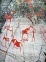 AA/a/, /e//a/, /e/дыбыстылардыбыстылардыбыстыларII/ɯ/, /i/, /j//ɯ/, /i/, /j/дыбыстылардыбыстылардыбыстыларOO/u/, /o/, /w//u/, /o/, /w/дыбыстылардыбыстылардыбыстыларUU/ø/, /y/, /w//ø/, /y/, /w/дыбыссыздартіркесуідыбыстылармен:
(¹) — жуан,
(²) — жіңішке
ретіменB¹/b/B²/b/дыбыссыздартіркесуідыбыстылармен:
(¹) — жуан,
(²) — жіңішке
ретіменD¹/d/D²/d/дыбыссыздартіркесуідыбыстылармен:
(¹) — жуан,
(²) — жіңішке
ретіменG¹/g/G²/g/дыбыссыздартіркесуідыбыстылармен:
(¹) — жуан,
(²) — жіңішке
ретіменL¹/l/L²/l/дыбыссыздартіркесуідыбыстылармен:
(¹) — жуан,
(²) — жіңішке
ретіменN¹/n/N²/n/дыбыссыздартіркесуідыбыстылармен:
(¹) — жуан,
(²) — жіңішке
ретіменR¹/r/R²/r/дыбыссыздартіркесуідыбыстылармен:
(¹) — жуан,
(²) — жіңішке
ретіменS¹/s/S²/s/дыбыссыздартіркесуідыбыстылармен:
(¹) — жуан,
(²) — жіңішке
ретіменT¹/t/T²/t/дыбыссыздартіркесуідыбыстылармен:
(¹) — жуан,
(²) — жіңішке
ретіменY¹/ʤ/Y²/ʤ/дыбыссыздартіркесуітек (¹) — Q
тек (²) — KQ/q/K/k/дыбыссыздартіркесуібарлық
дыбыстылармен-Ç-Ç/ʧ//ʧ/дыбыссыздартіркесуібарлық
дыбыстылармен-M-M/m//m/дыбыссыздартіркесуібарлық
дыбыстылармен-P-P/p//p/дыбыссыздартіркесуібарлық
дыбыстылармен-Ş-Ş/ʃ//ʃ/дыбыссыздартіркесуібарлық
дыбыстылармен-Z-Z/z//z/дыбыссыздартіркесуібарлық
дыбыстылармен-NG-NG/ŋ//ŋ/дыбыссыздартіркелімдер+ дыбыстыIÇ, ÇI, ÇIÇ, ÇI, Ç/iʧ/, /ʧi/, /ʧ//iʧ/, /ʧi/, /ʧ/дыбыссыздартіркелімдер+ дыбыстыIQ, QI, QIQ, QI, Q/ɯq/, /qɯ/, /q//ɯq/, /qɯ/, /q/дыбыссыздартіркелімдер+ дыбыстыOQ, UQ,
QO, QU, Q/oq/, /uq/,
/qo/, /qu/, /q/ÖK, ÜK,
KÖ, KÜ, K/øk/, /yk/,
/kø/, /ky/, /k/дыбыссыздартіркелімдер+ дыбыссыз-NÇ-NÇ/nʧ//nʧ/дыбыссыздартіркелімдер+ дыбыссыз-NY-NY/nʤ//nʤ/дыбыссыздартіркелімдер+ дыбыссыз-LT-LT/lt/, /ld//lt/, /ld/дыбыссыздартіркелімдер+ дыбыссыз-NT-NT/nt/, /nd//nt/, /nd/сөзбөлу нышанысөзбөлу нышанысөзбөлу нышаныжоқжоқжоқжоқ(-) — тек сөз аяғында(-) — тек сөз аяғында(-) — тек сөз аяғында(-) — тек сөз аяғында(-) — тек сөз аяғында(-) — тек сөз аяғында(-) — тек сөз аяғында(-) — тек сөз аяғында(-) — тек сөз аяғында««Газеттер пайдаланған араб графикасына негізделген алфавитте араб әліппесіндегі әріп таңбалары түгел дерлік сақталған. Оның үстіне парсы тілі арқылы енген ﯟ, ﭗ, ﭼ, ﯕ әріптерінің таңбалары және қазақтағы мұрын жолды "ң" дыбысының таңбасы ретінде "н" мен "к" дыбыстарының қосынды таңбасы алынған. Араб әліппесін толықтыратын асты, үсті, үтір сияқты қосымша белгілер пайдаланылмаған» »Бабаш Әбілқасымов, [1]Бабаш Әбілқасымов, [1]Бабаш Әбілқасымов, [1]Халық атыЖаңа әліппиге көшкен жылыЖаңа әліпбиге көшпес бұрынғы жазуы1Әзербайжан түріктері1922Араб2Қарашай1924жазуы жоқ3Бұлғар1924Жазуы жоқ4Қазақ1929Араб5Қырғыз1928Араб6Түрікмен1927Араб7Өзбек1927Араб8Қарақалпақ1928Араб9Ұйғыр1928Араб10Қырым татарлары1927Араб11Құмық1927Араб12Ноғай1928Араб13Башқұрт1927Араб14Татар1928Араб15Ойрат1929Орыс16Хакас1929Орыс17Шор1921Жазуы жоқ18Құман1932Жазуы жоқ19Якут1920Орыс20Қарайым1928Еврей21Қырым еврейлері1928ЕврейХалық атыЖаңа әліппиге көшкен жылыЖаңа әліпбиге көшпес бұрынғы жазуы22Тәжік1928Араб23Еврей1929Еврей24Ортаазиялық еврей1929Eврей25Талыш1929жазуы жоқ26Күрд1929Жазуы жоқ27Тат1933Жазуы жоқ28Парсы1930Араб29Шугнан1932Жазуы жоқ30Рушан---Жазуы жоқ31Белудж1933Жазуы жоқ32Осетин-дигор1923Орыс33Осетин-ирон1923ОрысХалық атыЖаңа әліппиге көшкен жылыЖаңа әліпбиге көшпес бұрынғы жазуы34Қалмақ1930Моңғол графикасы, содан кейін орыс әліпбиі35Бурят1929МоңғолХалық атыЖаңа әліппиге көшкен жылыЖаңа әліпбиге көшпес бұрынғы жазуы36Коми-зырян1931-32Орыс37Коми-пермяк1931-32Орыс38Вепс1932Орыс39Ижор1932Жазуы жоқ40Карел1932Жазуы жоқХалық атыЖаңа әліппиге көшкен жылыЖаңа әліпбиге көшпес бұрынғы жазуы41Абхаз1924 (1929 жылы бірлестірілген әліпби)Орыс әліпбиі және араб әліпби42Кабардин1923Жазуы жоқ43Адыгей1925-26Жазуы жоқ44Черкес1925Жазуы жоқ45Ингуш1923Жазуы жоқ46Чечен1925Жазуы жоқ47Абазин1932Жазуы жоқХалық атыЖаңа әліппиге көшкен жылыЖаңа әліпбиге көшпес бұрынғы жазуы48ЛазExampleExampleХалық атыЖаңа әліппиге көшкен жылыЖаңа әліпбиге көшпес бұрынғы жазуы49Авар1928Араб50Даргин1928Араб51Лак1928Араб52Лезгин1928Жазуы жоқ53Табасаран1931-32Жазуы жоқХалық атыЖаңа әліппиге көшкен жылыЖаңа әліпбиге көшпес бұрынғы жазуы55Дүңген1928АрабХалық атыЖаңа әліппиге көшкен жылыЖаңа әліпбиге көшпес бұрынғы жазуы56Лопар1931Жазуы жоқ57Самаед1931Жазуы жоқ58Вогул1931Жазуы жоқ59Остяк1931Жазуы жоқ60Тұңғыс1931Жазуы жоқ61Лапут1931Жазуы жоқ62Чукча1931Жазуы жоқ63Гольд1931Жазуы жоқ64Удэ1931Жазуы жоқ65Коряк1931Жазуы жоқ66Гиляк1931Жазуы жоқ67Эскимос1931Жазуы жоқ68Кет1931Жазуы жоқ69Селькуп1931Жазуы жоқ70Алеут1931Жазуы жоқ71Ительмен1931Жазуы жоқХалық атыЖаңа әліппиге көшкен жылыЖаңа әліпбиге көшпес бұрынғы жазуы72Моңғол1930Моңғол73Тувин1932Жазуы жоқ««Аслат'а»[10] заготовил и предварительный проект подобного алфавита, опубликованный тов. Тюрякуловым в виде брощюры – «Jaŋa alәрbe». »«Жаңа әліппені алғанда қазақ тілінің үндестік заңы пайдаға асырылсын. Өйткені қазақ әліпбесінің дауысты, дауыссыз дыбыстары, жуан, жіңішке болып екі түрлі айтылады. Әр дыбыстың жуан жіңішке түрлеріне дербес арнаулы әріп алынса, әліпбедегі таңба 48 шамасы болады. Үндестік заңын қолдансақ әліппедегі әріптеріміз 24 қана болады. Жіңішке сөз алдына дәйекше қойылады да, ол болмаған сөз жуан оқылады. Жаңа әліпбе әріптерінің түрі де, аталуы да жер жүзіне ортақ түрде алынсын. Бір дыбысқа бір таңба ғана таңба алынсын. »